               НОУ специализированная гимназия 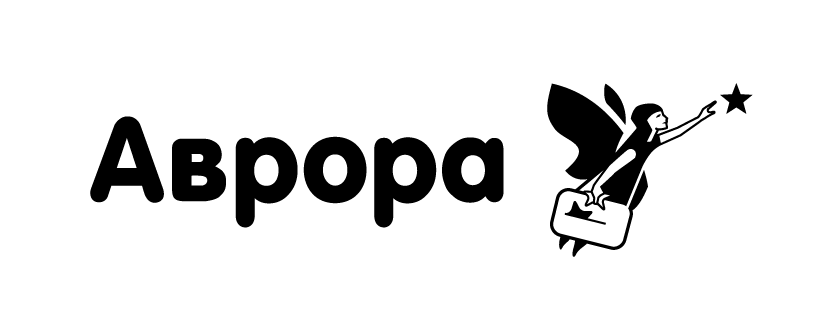              «Аврора»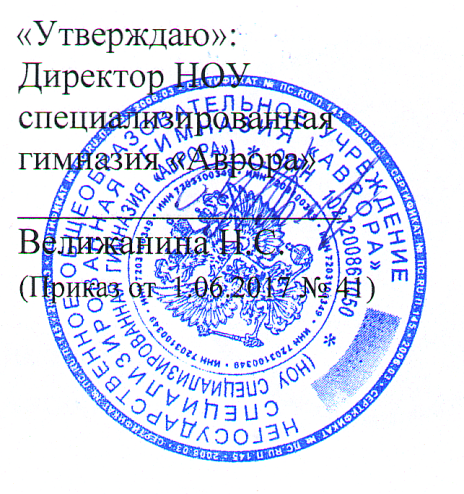 Рассмотрено: 			на заседании	методического совета НОУ специализированная                                                      гимназия «Аврора»	Протокол от 28.08.2017 № 1Приказ от 31.08.2017 №2    Рабочая программапо учебному предмету«Французский язык»	(5-9 класс)Составитель:учитель иностранных языков Варлакова Ю.А..2017 г.Пояснительная записка.Рабочая программа основного общего образования по французскому языку, как второму иностранному для 5-9 класса,  составлена на основе федерального государственного образовательного стандарта основного общего образования, Примерной программы по иностранным языкам, программы общеобразовательных учреждений по французскому языку 5-9 классы Н.А.Селевановой, методических рекомендаций Э.М.Береговской к учебнику для 5 класса (Французский язык. Книга для учителя. 5 класс :пособие для учителей общеобразоват. учреждений / Э. М. Береговская, А. В. Гусева, Н. Н. Цурцилина. —3-е изд.—М. : Просвещение, 2011), Основной образовательной программы основного общего образования НОУ специализированная гимназия «Аврора». Рабочая программа рассчитана на 70 часов.Обучение французскому языку (как второму иностранному) в 5 классе проводится по учебнику «Синяя птица» («L’oiseaubleu») авторы Э.М.Береговская, издательство  «Просвещение» 2013 год (первый год обучения). УМК предназначен для начального обучения учащихся 10-12 лет, изучающих французский язык, как второй иностранный и рассчитан на 2 часа в неделю (70 часов в год).Основным подходом при обучении второму иностранному языку является сравнительно-сопоставительный подход на сознательной основе, что, безусловно, служит интенсификации процесса обучения, развитию чувства языка у учащихся. На данном этапе  обучения предусматривается  развитие общеучебных умений, навыков и способов деятельности, дальнейшее развитие у учащихся способности к межкультурному общению, что предполагает формирование положительного переноса знаний, умений и навыков, полученных при изучении первого ИЯ (английского) в область изучения второго ИЯ.Изучение иностранного языка в основной школе направлено на достижение следующих целей:развитие иноязычной коммуникативной компетенциив совокупности ее составляющих, а именно:речевая компетенция — развитие коммуникативных умений в четырех основных видах речевой деятельности (говорении, аудировании, чтении, письме);языковая компетенция — овладение новыми языковыми средствами (фонетическими, орфографическими, лексическими, грамматическими) в соответствии с темами и ситуациями общения, отобранными для основной школы; освоение знаний о языковых явлениях изучаемого языка, разных способах выражения мысли в родном и иностранном языках;социокультурная/межкультурная компетенция — приобщение к культуре, традициям, реалиям стран/страны изучаемого языка в рамках тем, сфер и ситуаций общения, отвечающих опыту, интересам, психологическим особенностям учащихся основной школы на разных ее этапах; формирование умения представлять свою страну, ее культуру в условиях межкультурного общения;компенсаторная компетенция — развитие умений выходить из положения в условиях дефицита языковых средств при получении и передаче информации;учебно-познавательная компетенция — дальнейшее развитие общих и специальных учебных умений, универсальных способов деятельности; ознакомление с доступными учащимся способами и приемами самостоятельного изучения языков и культур, в том числе с использованием новых информационных технологий;развитие личности учащихся посредством реализации воспитательного потенциала иностранного языка:формирование у учащихся потребности изучения иностранных языков и овладения ими как средством общения, познания, самореализации и социальной адаптации в поликультурном полиэтническом мире в условиях глобализации на основе осознания важности изучения иностранного языка и родного языка как средства общения и познания в современном мире;формирование общекультурной и этнической идентичности как составляющих гражданской идентичности личности; воспитание качеств гражданина, патриота; развитие национального самосознания, стремления к взаимопониманию между людьми разных сообществ, толерантного отношения к проявлениям иной культуры; лучшее осознание своей собственной культуры;развитие стремления к овладению основами мировой культуры средствами иностранного языка;осознание необходимости вести здоровый образ жизни путем информирования об общественно признанных формах поддержания здоровья и обсуждения необходимости отказа от вредных привычек.2.Общая характеристика предмета.Основная школа — вторая ступень общего образования. Она является важным звеном, которое соединяет все три ступени общего образования: начальную, основную и старшую. Данная ступень характеризуется наличием значительных изменений в развитии школьников, так как к моменту начала обучения в основной школе у них расширился кругозор и общее представление о мире, сформированы элементарные коммуникативные умения на иностранном языке в четырех видах речевой деятельности, а также общеучебные умения, необходимые для изучения иностранного языка как учебного предмета; накоплены некоторые знания о правилах речевого поведения на родном и иностранном языках.На этой ступени совершенствуются приобретенные ранее знания, навыки и умения, увеличивается объем используемых учащимися языковых и речевых средств, улучшается качество практического владения иностранным языком, возрастает степень самостоятельности школьников и их творческой активности.В основной школе усиливается роль принципов когнитивной направленности учебного процесса, индивидуализации и дифференциации обучения, большее значение приобретает освоение современных технологий изучения иностранного языка, формирование учебно-исследовательских умений.Основные содержательные линии. Первой содержательной линией учебного предмета «Иностранный язык» являются коммуникативные умения в основных видах речевой деятельности, второй — языковые средства и навыки оперирования ими, третьей — социокультурные знания и умения.Указанные содержательные линии находятся в тесной взаимосвязи, что обусловлено единством составляющих коммуникативной компетенции как цели обучения: речевой, языковой, социокультурной.Основной линией следует считать коммуникативные умения, которые представляют собой результат овладения иностранным языком на данном этапе обучения. Формирование коммуникативных умений предполагает овладение языковыми средствами, а также навыками оперирования ими в процессе говорения, аудирования, чтения и письма. Таким образом, языковые знания и навыки представляют собой часть названных выше сложных коммуникативных умений. Формирование коммуникативной компетенции неразрывно связано с социокультурными знаниями, которые составляют предмет содержания речи и обеспечивают взаимопонимание в социокультурной/межкультурной коммуникации. Все три указанные основные содержательные линии взаимосвязаны, и отсутствие одной из них нарушает единство учебного предмета «Иностранный язык».3. Место предмета в учебном плане. Учебный план основного общего образования НОУ специализированная гимназия «Аврора» для 5-9 классов отводит на изучение французского языка как второго иностранного  70 часов в год в образовательной области «Филология».4. Основное содержание обученияПредметное содержание речиМежличностные взаимоотношения в семье, со сверстниками; решение конфликтных ситуаций. Внешность и черты характера человека.Досуг и увлечения (чтение, кино, театр, музей, музыка). Виды отдыха, путешествия. Молодежная мода. Покупки.Здоровый образ жизни: режим труда и отдыха, спорт, сбалансированное питание, отказ от вредных привычек.Школьное образование, школьная жизнь, изучаемые предметы и отношение к ним. Переписка с зарубежными сверстниками. Каникулы в различное время года.Мир профессий. Проблемы выбора профессии. Роль иностранного языка в планах на будущее.Вселенная и человек. Природа: флора и фауна. Проблемы экологии. Защита окружающей среды. Климат, погода. Условия проживания в городской/сельской местности. Транспорт.Средства массовой информации и коммуникации (пресса, телевидение, радио, Интернет).Страна/страны изучаемого языка и родная страна, их географическое положение, столицы и крупные города, регионы, достопримечательности, культурные особенности (национальные праздники, знаменательные даты, традиции, обычаи), страницы истории, выдающиеся люди, их вклад в науку и мировую культуруВиды речевой деятельности/Коммуникативные уменияГоворениеДиалогическая речьДальнейшее совершенствование диалогической' речи при более вариативном содержании и более разнообразном языковом оформлении: умение вести диалоги этикетного характера, диалог-расспрос, диалог — побуждение к действию, диалог — обмен мнениями и комбинированные диалоги. Объем диалога—от 3 реплик (5—7 классы) до 4—5 реплик (8—9 классы) со стороны каждого учащегося. Продолжительность диалога — 2,5—3 мин (9 класс).Монологическая речьДальнейшее развитие и совершенствование связных высказываний с использованием основных коммуникативных типов речи: описание, сообщение, рассказ (включающий эмоционально-оценочные суждения), рассуждение (характеристика) с высказыванием своего мнения и краткой аргументацией с опорой и без опоры на прочитанный или услышанный текст либо заданную коммуникативную ситуацию. Объем монологического высказывания — от 8—10 фраз (5—7 классы) до 10— 12 фраз (8—9 классы). Продолжительность монолога — 1,5— 2 мин (9 класс).АудированиеДальнейшее развитие и совершенствование восприятия и понимания на слух аутентичных аудио- и видеотекстов с разной глубиной проникновения в их содержание (с пониманием основного содержания, с выборочным и полным пониманием воспринимаемого на слух текста) в зависимости от коммуникативной задачи и функционального типа текста.Жанры текстов: прагматические, публицистические.Типы текстов: объявление, реклама, сообщение, рассказ, диалог-интервью, стихотворение и др.Содержание текстов должно соответствовать возрастным особенностям и интересам учащихся и иметь образовательную и воспитательную ценность.Аудирование с полным пониманием содержания осуществляется на несложных текстах, построенных на полностью знакомом учащимся языковом материале. Время звучания текстов для аудирования — до 1 мин.Аудирование с пониманием основного содержания текста осуществляется на аутентичном материале, содержащем наряду с изученными и некоторое количество незнакомых языковых явлений. Время звучания текстов для аудирования — до 2 мин.Аудирование с выборочным пониманием нужной или интересующей информации предполагает умение выделить значимую информацию в одном или нескольких аутентичных коротких текстах прагматического характера, опуская избыточную информацию. Время звучания текстов для аудирования — до 1,5 мин.ЧтениеУмение читать и понимать аутентичные тексты с различной глубиной и точностью проникновения в их содержание (в зависимости от вида чтения): с пониманием основного содержания (ознакомительное чтение); с полным пониманием содержания (изучающее чтение); с выборочным пониманием нужной или интересующей информации (просмотровое/поисковое чтение).Жанры текстов: научно-популярные, публицистические, художественные, прагматические.Типы текстов: статья, интервью, рассказ, объявление, рецепт, меню, проспект, реклама, стихотворение и др.Содержание текстов должно соответствовать возрастным особенностям и интересам учащихся, иметь образовательную и воспитательную ценность, воздействовать на эмоциональную сферу школьников.Независимо от вида чтения возможно использование двуязычного словаря.Чтение с пониманием основного содержания осуществляется на несложных аутентичных текстах с ориентацией на выделенное в программе предметное содержание, включающих некоторое количество незнакомых слов. Объем текстов для чтения — 600—700 слов.Чтение с выборочным пониманием нужной или интересующей информации осуществляется на несложных аутентичных текстах разных жанров и предполагает умение просмотреть текст или несколько коротких текстов и выбрать информацию, которая необходима или представляет интерес для учащихся. Объем текста для чтения — около 350 слов.Чтение с полным пониманием осуществляется на несложных аутентичных текстах, построенных в основном на изученном языковом материале, с использованием различных приемов смысловой переработки текста (языковой догадки, выборочного перевода) и оценки полученной информации. Объем текста для чтения — около 500 слов.Письменная речьДальнейшее развитие и совершенствование письменной речи, а именно умений:писать короткие поздравления с днем рождения и другими праздниками, выражать пожелания (объемом 30—40 слов, включая адрес);заполнять формуляры, бланки (указывать имя, фамилию, пол, гражданство, адрес);писать личное письмо с опорой и без опоры на образец (расспрашивать адресата о его жизни, делах, сообщать то же самое о себе, выражать благодарность, давать совет, просить о чем-либо). Объем личного письма — около 100—110 слов, включая адрес;Языковые знания и навыки.Орфография.Знание правил чтения и орфографии и навыки их применения на основе изучаемого лексико-грамматического материала.фонетическая сторона речиНавыки адекватного произношения и различения на слух всех звуков изучаемого иностранного языка в потоке речи, соблюдение ударения и интонации в словах и фразах, ритмико-интонационные навыки произношения различных типов предложений.Лексическая сторона речиНавыки распознавания и употребления в речи лексических единиц, обслуживающих ситуации общения в рамках тематики основной школы, в том числе наиболее распространенных устойчивых словосочетаний, оценочной лексики, реплик-клише речевого этикета, характерных для культуры стран изучаемого языка; основные способы словообразования: аффиксация, словосложение, конверсия.Графика, каллиграфия, орфография.  Правила чтения и написания новых слов, отобранных для данного этапа обучения и навыки их применения в рамках изучаемого лексико-грамматического материалаФонетическая сторона речи.  Различение на слух всех звуков французского языка и их адекватное произношение, соблюдение правильного ударения в словах и ритмических группах. Соблюдение правил сцепления (liaison) и связывания (enchaînement) слов внутри ритмических групп, соблюдение  правил  сцепления  перед h  немой  и  hпридыхательной. Ритмико-интонационные навыки произношения разных типов предложений.Дальнейшее совершенствование слухо-произносительных навыков, в том числе применительно к новому языковому материалуГрамматическая сторона речиЗнание признаков нераспространенных и распространенных простых предложений, безличных предложений, сложносочиненных и сложноподчиненных предложений, использования прямого и обратного порядка слов. Навыки распознавания и употребления в речи перечисленных грамматических явлений.Знание признаков и навыки распознавания и употребления в речи глаголов в наиболее употребительных временных формах действительного и страдательного залогов, модальных глаголов и их эквивалентов, существительных в различных падежах, артиклей, относительных, неопределенных/неопределенно-личных местоимений, прилагательных, наречий, степеней сравнения прилагательных и наречий, предлогов, количественных и порядковых числительных.Социокультурные знания и уменияУмение осуществлять межличностное и межкультурное общение, используя знания о национально-культурных особенностях своей страны и страны/стран изучаемого языка, полученные на уроках иностранного языка и в процессе изучения других предметов (знания межпредметного характера). Это предполагает овладение:знаниями о значении родного и иностранного языков в современном мире;сведениями о социокультурном портрете стран, говорящих на иностранном языке, их символике и культурном наследии;употребительной фоновой лексикой и реалиями страны изучаемого языка: традициями (в проведении выходных дней, основных национальных праздников), распространенными образцами фольклора (скороговорками, поговорками, пословицами);представлением о сходстве и различиях в традициях своей страны и стран изучаемого языка; об особенностях их образа жизни, быта, культуры (всемирно известных достопримечательностях, выдающихся людях и их вкладе в мировую культуру); о некоторых произведениях художественной литературы на изучаемом иностранном языке;умением распознавать и употреблять в устной и письменной речи в ситуациях формального и неформального общения основные нормы речевого этикета, принятые в странах изучаемого языка (реплики-клише, наиболее распространенную оценочную лексику);умениями представлять родную страну и культуру на иностранном языке; оказывать помощь зарубежным гостям в нашей стране в ситуациях повседневного общения.Компенсаторные уменияСовершенствуются умения:переспрашивать, просить повторить, уточняя значение незнакомых слов;использовать в качестве опоры при порождении собственных высказываний ключевые слова, план к тексту, тематический словарь и т. д.;прогнозировать содержание текста на основе заголовка, предварительно поставленных вопросов;догадываться о значении незнакомых слов по контексту, по используемым собеседником жестам и мимике;использовать синонимы, антонимы, описания понятия при дефиците языковых средств.Общеучебные умения и универсальные способы деятельностиФормируются и совершенствуются умения:работать с информацией: сокращение, расширение устной и письменной информации, создание второго текста по аналогии, заполнение таблиц;работать с прослушанным/прочитанным текстом: извлечение основной информации, извлечение запрашиваемой или нужной информации, извлечение полной и точной информации;работать с разными источниками на иностранном языке: справочными материалами, словарями, интернет-ресурсами, литературой;планировать и осуществлять учебно-исследовательскую работу: выбор темы исследования, составление плана работы, знакомство с исследовательскими методами (наблюдение, анкетирование, интервьюирование), анализ полученных данных и их интерпретация, разработка краткосрочного проекта и его устная презентация с аргументацией, ответы на вопросы по проекту; участвовать в работе над долгосрочным проектом; взаимодействовать в группе с другими участниками проектной деятельности;самостоятельно работать, рационально организовывая свой труд в классе и дома.Специальные учебные уменияФормируются и совершенствуются умения:находить ключевые слова и социокультурные реалии при работе с текстом;семантизировать слова на основе языковой догадки;осуществлять словообразовательный анализ;выборочно использовать перевод;пользоваться двуязычным и толковым словарями;участвовать в проектной деятельности межпредметного характера.Языковые средства.Лексическая сторона речиОвладение лексическими единицами, обслуживающими новые темы, предметы речи и ситуации общения в пределах выделенной тематики, в объеме 1200 единиц (включая 500 усвоенных в начальной школе).Лексические единицы включают устойчивые словосочетания, оценочную лексику, реплики-клише речевого этикета, отражающие культуру стран изучаемого языка.Расширение потенциального словаря за счет интернациональной лексики и навыков овладения новыми словообразовательными средствами:1)суффиксация:•существительныхссуффиксами: -tion, -sion (collection, révision); -ement (appartement); -eur (ordinateur); -ure (signature); -ette (bicyclette, disquette); -ique (gymnastique); -iste, -isme (journaliste, tourisme); -er/-ère (boulanger/ boulangère); -ien/-ienne (pharmacien/pharmacienne); -erie (parfumerie); -ence, -ance (préférence, confiance); -aire (questionnaire); -oir, -oire (couloir, mémoire); -âge (bricolage); -té (activité); -ude (attitude); -aison (comparaison); -esse (jeunesse); -ure (ouverture); -ise (friandise);•наречийссуффиксом -ment;•прилагательныхссуффиксами: -eur/-euse (heureux/ heureuse); -ique (sympatique); -ant (intéressant); -ain (américain); -ais (français); -ois (chinois); -ien (parisien); -able/-ible (vivable, lisible); -el/-elle, -al/-ale, -ile, -il/-ille (professionnel, génial, difficile, gentil); -eau/-elle (nouveau/nouvelle); -aire (planétaire); -atif/-ative (imaginatif);2)префиксация:•существительных, прилагательныхиглаголов: in-, im- il-(inconnu, impossible, illisible); dé- (départ, décourager); dis- (disparaître); re-, ré- (refaire, réviser), pré- (prévenir); mé- (méfiant); a- (asymétrique); extra- (extraordinaire); anti- (antiride);3)словосложение: существительное + существительное(télécarte); существительное + предлог + существительное (sac-à-dos); прилагательное + существительное (cybercafé), глагол +местоимение (rendez-vous), глагол + существительное (passe-temps), предлог + существительное (sous-sol);4) конверсия (образование существительных от неопределенной формы глагола (conseiller — unconseil).Представления о синонимии, антонимии, лексической сочетаемости, многозначности.Грамматическая сторона речиДальнейшее расширение объема значений грамматических средств, изученных ранее и овладение новыми грамматическими явлениями.Уровень овладения конкретным грамматическим явлением (продуктивно-рецептивно или рецептивно) указывается в графе «Характеристика основных видов деятельности учащихся» в тематическом планировании.Нераспространенные и распространенные простые предложения. Безличные предложения. Предложения с неопределенно-личным местоимением on. Сложносочиненные предложения с союзами ou, mais , ni ... ni. Сложноподчиненные предложения с придаточными дополнительными (союз que), определительными (союзные слова qui, que, dont, où), обстоятельственными (наиболее распространенные союзы, выражающие значения времени (quand), места (où), причины (parceIque), следствия (ainsi), цели (pourque). Все типы вопросительных предложений. Прямой порядок слов и инверсия. Вопросительное прилагательное quel, вопросительные наречия où, quand, comment, pourquoi; вопросительные местоимения qui, bue, quoi, lequel. Отрицательные частицы plus, jamais, rien, personne. Особенности употребления отрицаний перед неопределенной формой глагола (l'infinitif). Ограничительныйоборот ne que.Временныеформыизъявительногонаклонения (l'indicatif): le présent, le futur simple, le futur immédiat, le passé composé, l'imparfait, le plus-que-parfait, le futur dans le passé. Возвратные (местоименные) глаголы. Спряжение глаголов I и II группы, распространенных глаголов III группы в изъявительном наклонении. Согласование причастия сложных форм глагола с подлежащим и прямым дополнением. Согласование времен в плане настоящего и прошедшего. Прямая и косвенная речь.Повелительное наклонение регулярных и распространенных нерегулярных глаголов в утвердительной и отрицательной форме (l'impératif). Временная форма условного наклонения (leconditionnelprésent) в простом и сложном предложении. Lesubjonctifprésent регулярных и наиболее частотных нерегулярных глаголов в дополнительных придаточных. Активный и пассивный залог в настоящем времени изъявительного наклонения. Предлоги par и de в пассивных конструкциях.Причастия настоящего и прошедшего времени (participeprésent и participepassé), деепричастие (legérondif), инфинитивные конструкции после глаголов восприятия. Способыдействия (venir de faire qch, être en train de faire qch)Причинные отношения в простом и сложном предложении: parceque, grâce à, à causede, comme, car. Временные отношения в простых и сложных предложениях. Выражение цели и следствия, условия и гипотезы, сравнения, противопоставления и уступки в простых и сложных предложенияхОсобые формы существительных женского рода и множественного числа (travail — travaux), особые формы прилагательных женского рода и множественного числа (belle — beaulong — longue, culturelle, но musicale, spécial — spéciaux/spéciale: и др.). Частичный артикль с абстрактными и вещественными существительными. Замена артикля предлогом de (в отрицательных конструкциях, после слов, выражающих количество перед группой прилагательное + существительное). Употребление предлогов и артиклей перед географическими названиям' (enFrance, deChine, auCanada, duJapon).Наречияна -ment, -emment, -amment. Степени сравнения прилагательных и наречий, особые случаи их образование (bon — meilleur, bien — mieux). Личные местоимения в функции прямых и косвенных дополнений. Ударные и безударны» формы личных местоимений. Местоимения en и у. Относи тельные местоимения qui, que, où, dont. Указательные (celu celle, ceux ит. п.) ипритяжательные (le mien, la mienne les miens, les miennes ит. п.) местоимения. Неопределенныеприлагательныеиместоимения (on, tout, même, personne chaque, chacun(e), quelque(s), quelqu'un, quelques-un(e)si plusieurs). Количественные числительные (свыше 1000), по рядковые числительные (свыше 10). Социокультурные особенности употребления количественных и порядковых числи тельных.Управление распространенных глаголов. Предлоги, служащие для выражения пространственных (à, de, dans, sur, sous, entre, vers) и временных (pendant, depuis, en, dans, pour) отношения. Распространенные коннекторы: pourtant, enfin, d'abordensuite и т. д.Результаты освоения предметаЛичностные результаты выпускников основной школы, формируемые при изучении иностранного языка:формирование мотивации изучения иностранных языков и стремление к самосовершенствованию в образовательной области «Иностранный язык»;осознание возможностей самореализации средствами иностранного языка;стремление к совершенствованию собственной речевой культуры в целом;формирование коммуникативной компетенции в межкультурной и межэтнической коммуникации;развитие таких качеств, как воля, целеустремленность, креативность, инициативность, эмпатия, трудолюбие, дисциплинированность;формирование общекультурной и этнической идентичности как составляющих гражданской идентичности личности;стремление к лучшему осознанию культуры своего народа и готовность содействовать ознакомлению с ней представителей других стран,         толерантное отношение к проявлениям иной культуры; осознание себя гражданином своей страны и мира;готовность отстаивать национальные и общечеловеческие (гуманистические, демократические) ценности, свою гражданскую позицию.Метапредметные результаты изучения иностранного языка в основной школе:развитие умения планировать свое речевое и неречевое поведение;развитие коммуникативной компетенции, включая умение взаимодействовать с окружающими, выполняя разные социальные роли;развитие исследовательских учебных действий, включая навыки работы с информацией: поиск и выделение нужной информации, обобщение и фиксация информации;развитие смыслового чтения, включая умение определять тему, прогнозировать содержание текста по заголовку/по ключевым словам, выделять основную мысль, главные факты, опуская второстепенные, устанавливать логическую последовательность основных фактов;осуществление регулятивных действий самонаблюдения, самоконтроля, самооценки в процессе коммуникативной деятельности на иностранном языке.Предметные результатыосвоения выпускниками основной школы программы по иностранному языку:А. В коммуникативной сфере (т. е. владении иностранным языком как средством общения)Речевая компетенция в следующих видах речевой деятельности:говорении:начинать, вести/поддерживать и заканчивать различные виды диалогов в стандартных ситуациях общения, соблюдая нормы речевого этикета, при необходимости переспрашивая, уточняя;расспрашивать собеседника и отвечать на его вопросы, высказывая свое мнение, просьбу, отвечать на предложение собеседника согласием/отказом в пределах изученной тематики и усвоенного лексико-грамматического материала;рассказывать о себе, своей семье, друзьях, своих интересах и планах на будущее;сообщать краткие сведения о своем городе/селе, о своей стране и странах изучаемого языка;	описывать события/явления, передавать основное содержание, основную мысль прочитанного или услышанного, выражать свое отношение к прочитанному/услышанному, давать краткую характеристику персонажей;аудировании:воспринимать на слух и полностью понимать речь учителя, одноклассников;воспринимать на слух и понимать основное содержание несложных аутентичных аудио- и видеотекстов, относящихся к разным коммуникативным типам речи (сообщение/рассказ/интервью);воспринимать на слух и выборочно понимать с опорой на языковую догадку, контекст краткие несложные аутентичные прагматические аудио- и видеотексты, выделяя значимую/нужную/ необходимую информацию;чтении:читать аутентичные тексты разных жанров и стилей преимущественно с пониманием основного содержания;читать несложные аутентичные тексты разных жанров и стилей с полным и точным пониманием и с использованием различных приемов смысловой переработки текста (языковой догадки, выборочного перевода), а также справочных материалов; уметь оценивать полученную информацию, выражать свое мнение;читать аутентичные тексты с выборочным пониманием значимой/нужной/интересующей информации ;письменной речи:заполнять анкеты и формуляры;писать поздравления, личные письма с опорой на образец с употреблением формул речевого этикета, принятых в стране/странах изучаемого языка;составлять план, тезисы устного или письменного сообщения; кратко излагать результаты проектной деятельности.Языковая компетенция (владение языковыми средствами):применение правил написания слов, изученных в основной школе;адекватное произношение и различение на слух всех звуков иностранного языка; соблюдение правильного ударения в словах и фразах;соблюдение ритмико-интонационных особенностей предложений различных коммуникативных типов (утвердительное, вопросительное, отрицательное, повелительное); правильное членение предложений на смысловые группы;распознавание и употребление в речи основных значений изученных лексических единиц (слов, словосочетаний, реплик-клише речевого этикета);знание основных способов словообразования (аффиксации, словосложения, конверсии);понимание и использование явлений многозначности слов иностранного языка, синонимии, антонимии и лексической сочетаемости;распознавание и употребление в речи основных морфологических форм и синтаксических конструкций изучаемого иностранного языка; знание признаков изученных грамматических явлений (видо-временных форм глаголов, модальных глаголов и их эквивалентов, артиклей, существительных, степеней сравнения прилагательных и наречий, местоимений, числительных, предлогов);знание основных различий систем иностранного и русского/родного языков.Социокультурная компетенция:знание национально-культурных особенностей речевого и неречевого поведения в своей стране и странах изучаемого языка; применение этих знаний в различных ситуациях формального и неформального межличностного и межкультурного общения;распознавание и употребление в устной и письменной речи основных норм речевого этикета (реплик-клише, наиболее распространенной оценочной лексики), принятых в странах изучаемого языка;знание употребительной фоновой лексики и реалий страны/стран изучаемого языка, некоторых распространенных образцов фольклора (скороговорки, поговорки, пословицы);знакомство с образцами художественной, публицистической и научно-популярной литературы;представление об особенностях образа жизни, быта, культуры стран изучаемого языка (всемирно известных достопримечательностях, выдающихся людях и их вкладе в мировую культуру);представление о сходстве и различиях в традициях своей страны и стран изучаемого языка;понимание роли владения иностранными языками в современном мире.Компенсаторная компетенция — умение выходить из трудного положения в условиях дефицита языковых средств при получении и приеме информации за счет использования контекстуальной догадки, игнорирования языковых трудностей, переспроса, словарных замен, жестов, мимики.Б. В познавательной сфере:умение сравнивать языковые явления родного и иностранного языков на уровне отдельных грамматических явлений, слов, словосочетаний, предложений;владение приемами работы с текстом: умение пользоваться определенной стратегией чтения/аудирования в зависимости от коммуникативной задачи (читать/слушать текст с разной глубиной понимания);умение действовать по образцу/аналогии при выполнении упражнений и составлении собственных высказываний в пределах тематики основной школы;готовность и умение осуществлять индивидуальную и совместную проектную работу;умение пользоваться справочным материалом (грамматическим и лингвострановедческим справочниками, двуязычным и толковым словарями, мультимедийными средствами);владение способами и приемами дальнейшего самостоятельного изучения иностранных языков.В. В ценностно-ориентационной сфере:представление о языке как средстве выражения чувств, эмоций, основе культуры мышления;достижение взаимопонимания в процессе устного и письменного общения с носителями иностранного языка, установления межличностных и межкультурных контактов в доступных пределах;представление о целостном полиязычном, поликультурном мире, осознание места и роли родного и иностранных языков в этом мире как средства общения, познания, самореализации и социальной адаптации;приобщение к ценностям мировой культуры как через источники информации на иностранном языке (в том числе мультимедийные), так и через непосредственное участие в школьных обменах, туристических поездках, молодежных форумах.Г. В эстетической сфере:владение элементарными средствами выражения чувств и эмоций на иностранном языке;стремление к знакомству с образцами художественного творчества на иностранном языке и средствами иностранногоязыка;•	развитие чувства прекрасного в процессе обсуждения современных тенденций в живописи, музыке, литературе.Д. В трудовой сфере:•	умение рационально планировать свой учебный труд;•	умение работать в соответствии с намеченным планом. Е. В физической сфере:•	стремление вести здоровый образ жизни (режим труда и отдыха, питание, спорт, фитнес).Учитывая, что в подростковом возрасте ведущей становится деятельность межличностного общения, приоритетное значение в развитии УУД в этот период приобретают коммуникативные учебные действия.  Поэтому задача  основной школы – «учить ученика учиться в общении».В сфере развития коммуникативных УУД приоритетное внимание уделяется:-формированию действий по организации и планированию учебного сотрудничества с учителем и сверстниками, -умений работать в группе и приобретению опыта такой работы, -практическому освоению морально-этических и психологических принципов общения и сотрудничества;-практическому освоению умений, составляющих основу коммуникативной компетентности: ставить и решать многообразные коммуникативные задачи; действовать с учётом позиции другого и уметь согласовывать свои действия; устанавливать и поддерживать необходимые контакты с другими людьми; удовлетворительно владеть нормами и техникой общения; определять цели коммуникации, оценивать ситуацию, учитывать намерения и способы коммуникации партнёра, выбирать адекватные стратегии коммуникации;- развитию речевой деятельности, приобретению опыта использования речевых средств для регуляции умственной деятельности, приобретению опыта регуляции собственного речевого поведения как основы коммуникативной компетентности.Технологии формирования: технология критического мышления через чтение и письмо,    игровое моделирование, дидактические игры, проектно-исследовательская деятельность.В сфере развития личностных УУД приоритетное внимание уделяется формированию основ гражданской идентичности и основам социальных компетенций. Технологии формирования: проектно-исследовательской деятельности, проблемного обучения, интерактивного обучения, ИКТ-технологии, технология сотрудничества.        В сфере познавательных УУД приоритетное внимание уделяется основам проектно-исследовательской деятельности, развитию стратегий смыслового чтения и работе с информацией, практическому использованию понятийного аппарата и спектра логических действий и операций.Формирование и развитие основ читательской компетенции обеспечивают технология критического мышления, технология совершенствования общеучебных умений и навыков, технология разноуровневого обучения.Формирование основ  проектно-исследовательской деятельности обеспечивают технология проектно-исследовательской деятельности, технология  проблемного обучения, технология интерактивного обучения, информационно-коммуникационные технологии обучения.Овладение логическими действиями обеспечивают технологии развивающего обучения, технология уровневой дифференциацииВ сфере развития регулятивных УУД  приоритетное внимание уделяется формированию действий  целеполагания, включая способность ставить новые учебные цели и задачи, планировать их реализацию, осуществлять выбор эффективных путей и средств достижения целей, контролировать и оценивать свои действия, вносить соответствующие коррективы в их выполнение.Технологии формирования: технология самостоятельной работы, технология проблемного обучения, система инновационной оценки «портфолио».Формы организации деятельности по развитию УУД на уроках французского языка:-урок-исследование, урок — творческий отчёт, урок — защита исследовательских проектов;-учебный эксперимент, который позволяет организовать освоение таких элементов исследовательской деятельности, как планирование и проведение эксперимента, обработка и анализ его результатов;- домашнее задание исследовательского характера может сочетать в себе разнообразные виды, причём позволяет провести учебное исследование, достаточно протяжённое во времени.Формирование УУД на уроках французского языка осуществляется средствами содержания предмета и средствами содержания междисциплинарных программ :Программа стратегии смыслового чтения и работы с текстом, Программа формирования и развития ИКТ - компетентности обучающихся   на ступени основного общего образования, Программа  учебно-исследовательской и проектной  деятельности.Планируемые результаты реализации программы «Основы стратегии смыслового чтения и работы с текстом»:развитие и закрепление навыка смыслового чтения;развитие и закрепление умения выразительно читать, полно и сжато пересказывать прочитанное;кратко, логично и грамотно отвечать на вопросы по тексту;выделять главную мысль, озаглавливать текст;составлять вопросы репродуктивного и конструктивного уровня;составление различных видов планов;развитие критического мышления;умение составлять и заполнять различные документы;выявление информации, явно не выраженной в тексте;использование информации из текста для подтверждения своей точки зрения;обоснование своей точки зрения на основе ранее известной информации и сведений из текста;оценка утверждений, содержащихся в тексте, с учетом собственных знаний и системы ценностей;определение назначения, роли иллюстраций;«предугадывание» поведения (поступков) героев текста, последовательности событий;«предвидение» событий за пределами текста, исходя из содержащейся в нем информации. Планируемые результаты реализации программы «Формирование ИКТ-компетентности обучающихся»создание мультимедийных проектов;самостоятельное изыскания и присвоение информации;стимулирование навыков самостоятельного оперирования полученным материалом;оперативный обмен информацией, идеями, планами;формирование и развитие коммуникативных навыков культуры общения;закрепление компьютерной грамотности учащихся;умение добывать информацию из разных источников, обрабатывать ее с помощью компьютерных технологий, хранить и         передавать на любые расстояния;расширение кругозора;развитие лидерских и организационных качеств личности учащихся;более полное усвоение теоретического материала;умение кратко и четко формулировать свою точку зрения;повышение производительности труда учителя и учащихся на уроке. Планируемые результаты реализации программы «Основы учебно-исследовательской и проектной деятельности»:приобретение учащимися навыков исследования как способа освоения действительности через повышение мотивации к         учебной деятельности и активизации личностной позиции учащегося в образовательном процессе, основой которых         является самостоятельное приобретение новых, личностно-значимых знаний;усвоение учащимися знаний и способов действий на уровне применения их в разнообразных ситуациях;повышение уровня осмысления изученного материала, глубины его понимания;формирование целостной системы ведущих знаний учащихся;опыт работы с большим объемом разнообразной информации;опыт  создания и проведения презентации;умение оценивать ситуацию и принимать решения;умение структурировать информацию;умение индивидуально планировать работу;повышение уровня грамотности учащихся;выявление талантливых детей;умение работать в команде;освоение учащимися разных социальных ролей;активное участие молодежи в общественной жизни;участие в реализации социальных проектов.Планируемы результаты изучения учебного предметаКоммуникативные уменияГоворение. Диалогическая речьВыпускник научится вести комбинированный диалог в стандартных ситуациях неофициального общения, соблюдая нормы речевого этикета, принятые в стране изучаемого языка. Выпускник получит возможность научиться брать и давать интервью.Говорение. Монологическая речьВыпускник научится:• рассказывать о себе, своей семье, друзьях, школе, своих интересах, планах на будущее; о своём городе, своей стране и странах изучаемого языка с опорой на зрительную наглядность и/или вербальные опоры (ключевые слова, план, вопросы);• описывать события с опорой на зрительную наглядность и/или вербальные опоры (ключевые слова, план, вопросы);• давать краткую характеристику реальных людей и литературных персонажей; • передавать основное содержание прочитанного текста с опорой или без опоры на текст/ключевые слова/план/вопросы.Выпускник получит возможность научиться:• делать сообщение на заданную тему на основе прочитанного;• комментировать факты из прочитанного/прослушанного текста, аргументировать своё отношение к прочитанному/прослушанному;• кратко высказываться без предварительной подготовки на заданную тему;• кратко излагать результаты выполненной проектной работы.АудированиеВыпускник научится:• воспринимать на слух и понимать основное содержание несложных аутентичных текстов, содержащих некоторое количество неизученных языковых явлений;• воспринимать на слух и понимать значимую/нужную/запрашиваемую информацию в аутентичных текстах, содержащих как изученные языковые явления, так и некоторое количество неизученных языковых явлений. Выпускник получит возможность научиться:• выделять основную мысль в воспринимаемом на слух тексте;• отделять в тексте, воспринимаемом на слух, главные факты от второстепенных;• использовать догадку при восприятии на слух текстов, содержащих незнакомые слова;• игнорировать незнакомые языковые явления, несущественные для понимания основного содержания .ЧтениеВыпускник научится:• читать и понимать основное содержание несложных аутентичных текстов, содержащих некоторое количество неизученных языковых явлений;• читать и выборочно понимать значимую/нужную/запрашиваемую информацию в несложных аутентичных текстах, содержащих некоторое количество неизученных языковых явлений.Выпускник получит возможность научиться:• читать и полностью понимать несложные аутентичные тексты, • догадываться о значении незнакомых слов по сходству с русским/родным языком, • игнорировать в процессе чтения незнакомые слова, не мешающие понимать основное содержание текста;• пользоваться сносками и лингвострановедческим справочником.Письменная речьВыпускник научится:• заполнять анкеты и формуляры в соответствии с нормами, принятыми в стране изучаемого языка;• писать личное письмо в ответ на письмо-стимул с употреблением формул речевого этикета.Выпускник получит возможность научиться:• делать краткие выписки из текста с целью их использования в собственных устных высказываниях; • составлять план/тезисы устного или письменного сообщения;• кратко излагать в письменном виде результаты своей проектной деятельности;• писать небольшие письменные высказывания с опорой на образец. Языковая компетентность (владение языковыми средствами)Фонетическая сторона речиВыпускник научится:• различать на слух и адекватно, без фонематических ошибок, ведущих к сбою коммуникации, произносить все звуки английского языка;• соблюдать правильное ударение в изученных словах;• различать коммуникативные типы предложения по интонации;• адекватно, без ошибок, ведущих к сбою коммуникации, произносить фразы с точки зрения их ритмико-интонационных особенностей, в том числе соблюдая правило отсутствия фразового ударения на служебных словах.Выпускник получит возможность научиться:• выражать модальные значения, чувства и эмоции с помощью интонации;• различать на слух британские и американские варианты английского языка.ОрфографияВыпускник научится правильно писать изученные слова.Выпускник получит возможность научитьсясравнивать и анализировать буквосочетания английского языка и их транскрипцию.Лексическая сторона речиВыпускник научится:• узнавать в письменном и звучащем тексте изученные лексические единицы (слова, словосочетания, реплики-клише речевого этикета), в том числе многозначные, в пределах тематики основной школы;• употреблять в устной и письменной речи в их основном значении изученные лексические единицы (слова, словосочетания, реплики-клише речевого этикета),• соблюдать существующие в английском языке нормы лексической сочетаемости;• распознавать и образовывать родственные слова с использованием основных способов словообразования (аффиксации, конверсии) в пределах тематики основной школы в соответствии с решаемой коммуникативной задачей.Выпускник получит возможность научиться:• употреблять в речи в нескольких значениях многозначные слова, изученные в пределах тематики основной школы; • находить различия между явлениями синонимии и антонимии;• распознавать принадлежность слов к частям речи по определённым признакам (артиклям, аффиксам и др.);• использовать языковую догадку в процессе чтения и аудирования (догадываться о значении незнакомых слов по контексту и по словообразовательным элементам).Грамматическая сторона речиВыпускник научится: • оперировать в процессе устного и письменного общения основными синтаксическими конструкциями и морфологическими формами английского языка в соответствии с коммуникативной задачей; • распознавать и употреблять в речи:— различные коммуникативные типы предложений: утвердительные, отрицательные, вопросительные (общий, специальный, альтернативный, разделительный вопросы), побудительные (в утвердительной и отрицательной форме);— распространённые простые предложения, в том числе с несколькими обстоятельствами, следующими в определённом порядке;— предложения с начальнымIlest...— прямой порядок слов и инверсию;— сложносочинённые предложения с сочинительными союзами mais, et, où;— косвенную речь в утвердительных и вопросительных предложениях в настоящем и прошедшем времени;— имена существительные в единственном и множественном числе, образованные по правилу и исключения;— имена существительные c определённым/неопределённым/нулевым артиклем;— личные, притяжательные, указательные, неопределённые, относительные, вопросительные местоимения;— имена прилагательные в положительной, сравнительной и превосходной степени, образованные по правилу и исключения, а также наречия, выражающие количество (bon — meilleur, bien — mieux);— количественные и порядковые числительные;— глаголы в наиболее употребительных временных формах действительного залога:leprésent, lefutursimple, lefuturimmédiat, lepassé composé, l'imparfait, leplus-que-parfait, lefuturdanslepassé.—  глаголы в активном  и пассивном  залоге в настоящем времени изъявительного наклонения. Предлоги par и de в пассивных конструкциях.— различные грамматические средства для выражения будущего времени:lefutursimple, lefuturimmédiat;— условныепредложенияреальногохарактера (leconditionnelprésent);— модальныеглаголыиихэквиваленты).Выпускник получит возможность научиться:• распознавать сложноподчинённые предложения с придаточными: времени с союзом quand; цели с союзом pourque; причины с союзом parceque; определительными с союзами и союзными словами qui, que, dont, où;• распознавать в речи условные предложения нереального характера (Conditionelpassé);• использовать в речи глаголы во временны́х формах действительного залога:leplus-que-parfait, lefuturdanslepassé;• употреблять в речи регулярные и распространенные нерегулярные глаголы в формах повелительногонаклоненияв утвердительной и отрицательной форме (l'impératif);• распознавать и употреблять в речи модальные глаголы.9. Материально-техническое обеспечение.Учебник - Э.М.Береговская «L’oiseaubleu»: учебник французского языка для 5 класса общеобразовательных учреждений (Рекомендовано Министерством образования Российской Федерации) – Москва, Просвещение,2013Рабочая тетрадь “Cahierd’activites” - Москва, Просвещение,2013Книгадляучителя “Livreduprofesseur” - Москва, Просвещение,2013Книгадлячтения “Livredelecture” - Москва, Просвещение,2013Аудиоприложение– CD MP3Библиотечный фонд (книгопечатная продукция)Федеральный государственный Образовательный стандарт общего образования. Примерные программы по учебным предметам. Иностранный язык. 5-9 классы. – М.: Просвещение, 2010.Книги для чтения на иностранном языкеПособия по страноведению Франции и франкоговорящих стран. Двуязычные словариКниги для учителя (методические рекомендации к  УМК)Печатные пособия        Грамматические таблицы к основным разделам грамматического материала, содержащегося в стандартах для каждого ступени обученияКарты на иностранном языкеФизическая карта ФранцииНабор  фотографий с изображением ландшафта, городов, отдельных достопримечательностей стран изучаемого языкаЭкранно-звуковые пособияАудиозаписи к УМК, которые используются для изучения иностранного языкаВидеофильмы, соответствующие тематике.Информационно-комуникативные средстваЭлектронные учебники, практикумы и мультимедийные обучающие программы по иностранным языкамКомпьютерные словариИгровые компьютерные программы (по изучаемым языкам)Технические средства обучения Мультимедийный компьютерАудио-центр ( аудиомагнитофон)ТелевизорМультимедийный проекторУчебно-практическое оборудованиеКлассная  доска с магнитной поверхностью и набором приспособлений для крепления постеров и таблицЭкспозиционный экран (навесной)Сетевой фильтр-удлинитель Список литературы (основной и дополнительной)Сборник нормативных документов. Иностранный язык. Федеральный компонент государственного стандарта" Издательство Москва. Дрофа. 2009.Примерные программы по учебным предметам. Иностранный язык. 5-9 классы. Стандарты второго поколения.- М.: Просвещение, 2010.Образцы контрольных работТекст  для списывания / входящий контроль /Dans ma classe, nous sommes vingt. Nous avons géographie,  histoire, français, maths, dessin.Le premier de la classe c’est Michel. Ma meilleure copine s’appelle Julie. Elleestunebonnefille.J’aimemaclasse.Текстыдляконтрольногочтения /входящийконтроль /André, qu’est-ce que tu fais? Tulis? Oui, je lis, maman. Je lis l’histoire du Petit Prince. С’très intéressant. Le Petit Prince est un garcon sympa. Toi aussi, tu es très sympa, André. Va au magasin, veux-tu? Achète un kilo de bananes.Bon, maman. Merci, André/- C’est une fête aujourd’hui? Oui, с’est la fête de Gisèle. Regarde le bouquet sur le piano: des narcisses, des tulips, des marguerites. Gisèle aime les fleurs.- Maman fait un bon gateau. Voici un joli stylo-bille. C’est le cadeau d’Antoine. Antoine est le frère de Gisèle. Et le roman d’Alexandre Dumas «Les Trois  Mousquetaires» c’est le cadeau de papa.- La famille de l’ourson va à Marseille. Voici les bagages. Voici le paquet avec les biscuits et les bonbons. Voici  le parapluie de papa-Ours. Mais où est son billet? Papa-ours cherche son billet dans le buffet, sur la lampe, dans le chapeau. Maman-Ourse dit: «Ton billet est peut-être dans le vase noir?» «Non, dit l’ourson,  le billet de papa est sur son ordinateur!» Bravo ourson!Текст для аудирования  /промежуточный контроль /La récréation a sonné. Les élèves sont dans la cour d’école, il fait beau. Le soleil brille. Les garcons jouent au ballon. Les filles sautent á la corde. Julien, Sandrine et Eric se parlent.Julien: Hé, Sandrine, tu viens chez moi cet après-midi? C’est mon anniversaire.Sandrine: D’accord. Mais Eric peut venir aussi? Julien: Bien sûr, Еric, tu peux venire, toi aussi.Eric: Mais tu habites où? Julien: J’habite 10, rue de la Poste, tu sais. Ce n’est pas loin de chez toi.Eric: Super! Alors, с’estd’accord.Вопросы для контроля понимания:- Où sont les élèves?-A quoi jouent les garcons?-Que font les filles?-Qui a son anniversaire?-Qui vient à l’anniversaire de Julien?Текст для аудирования  / итоговый контроль /Paul a fait connaissance avec André en première classe. Cette année, ils sont en cinquième. Paul et André font du sport. Рaul joue du football. André joue aux échecs. Paul s’entraîne au stade. André joue aux échecs à  l’école. Paul  veut devenir un sportif professionnel. André veut devenir médecin.Вопросы для контроля понимания-Comments’appellentlesgarcons?-Où est-ce que Paul a fait connaissance avec André?-Quelle profession est-ce que Paul a choisi/-Est-ce que son ami a choisi la même profession?Текст для чтения /промежуточный контроль /Je m’appelle Rémi Bernadet. Ma famille est nombreuse. Dans la famille il y a quatre enfants. Ma soeur aînée s’appelle Catherine. Elle a dix-huit ans. Mon grand frère Pierre est son cadet de quatre ans. Pierre est mon aîné de deux ans. Encore j’ai mon petit frère. Il est mon cadet de trois ans. Mes parents travaillent. Mon père est ingénieur. Il a quarante-huit ans. Ma mere est infirmière. Elle a quarante-trois ans. Mes grands-parents ( ce sont les parents de maman) vivent avec nous. Mon grand-père travaille, aussi. Enseigne la chimie dans un lycée. J’aime ma famille.ТестдляконтроляпониманияLa famille de Rémi est … .                                 a) grande   b) petite  Dans la famille il y a … enfants.                         a) deux      b) trois    c) quatre  d) cinqLa soeur aînée s’appelle … .Elle a … ans.        a) Marie    b) Julie    c) Catherine  |  a)14  b)16  c) 18Son grand frère  a … ans.                                    a) 12         b) 14       c) 16Rémi a … ans.                                                     a) 9           b) 12        c) 14Le père de Rémi a … ans.                                   a) 38         b) 48        c) 58Sa mère est cadette de … ans.                             a) 4           b) 5          c) 6Son grand-père enseigne la chimie dans … .      a)un collège  b)un lycée   c)une écoleТекущий контрольКонтрольная работа по темам «Определенный и неопределенный  артикль»  «Род и   множественное число существительных».1. Поставьте соответствующую форму артикля: ununedeslela… garcon                                … Seine     … carte                                   … сinéma     … soleil                                  … photos… TourEiffel                         … lune     … portrait                               … lampe2. Вставьте соответствующий определённый артикль.     а) C’est …télé de papa.     b) Je regarde … photos de Pierre     c) Michel dessine … portrait de sa maman.     d) Irène ferme …fenêtres de sa 3. Напишите предложения во множественном числе.C’est une banane. - ….С’est un dessin. - ….Контрольная работа по теме «Глаголы avoir, être в настоящем времени».1. Вставьте соответствующую форму глаголов avoir.или être.a) Ma soeur … trois ans.    b) Nous … élèves.с) Il…très sympa.     d) Elles … actristes    e) Vous …des cahiers.f) Tu … unchâteau.2. Дайте отрицательный ответ.a) Est-ce que tu es à Paris?    b) Est-ce que Marie est grande?3. Напишите в отрицательной форме.a) Hélèneaunepoupée.b) Pierre et André ont des oiseaux.Контрольная работа по теме «Повелительное наклонение глаголов».1.Выберите нужную форму повелительного наклонения.   Добавьте обороты s’ilteplaît или   s’ilvousplaît.a) Michel, (allume | allumez), la télé … .  b) Nicolas, (cherche | cherchez), la balle … .  c) Natalie et André, (danse | dansez), … .  d) Monsieur, (dessine | dessinez) un bouleau et un oiseau, … .2. Поставьте глаголы, данные в скобках, в повелительное наклонении.a) Nina et Marie, (fermer) les livres!  b) Madame, (chanter) en français!  c) Henri, (regarder) la carte!  d) Luc, (apporter) les cahiers!3. Переведите на французский язык.a) Лена, закрой, пожалуйста, дверь!b) Мари и Люси, входите, пожалуйста!4. Напишите глаголы, данные в скобках, в соответствующей личной форме настоящего    времени:Ма copine (venir) me voir.Elle (prendre) le panier.Nous (aller) à l’école.Papa (lire) un journal.Ces enfаnts (faire) toujours leurs devoirs.Tu (mettre) les stylos sur la table.Il (ouvrir) son sac.Je (écrire) unelettre.Elles (partir) en vacances.Une fille (sortir) de la classe.Контрольная работа по теме«Сложное прошедшее время глаголов»1.Напишите инфинитивы глаголов от которых образованы эти причастия прошедшего   времени: fais                          vu                            descendu                      parti                           écrit                         été                           couru                            prisdit                            eu                            ouvert                          venu                          lu                             pu                            répondu                       mis2. Выпишите из данных глаголов те, которые спрягаются в passé composé со вспомогательным    глаголом  être:aller                      ouvrir                          lire                              prendre                  arriver   descendre              partir                          courir                          mettre                    tomberrépondre                venir                          sortir                           écrire                      rester   attendre                 revenir                       devenir                        naître                     mourir3. Вставьте вместо точек соответствующую форму вспомогательного глагола avoirили être:a) Elle … venue avec son chien.    b) Il … pris son vélo.    c) Ma cousine … sortie de la chambre.    d) Vous … mis vos bottes.    e) Les filles … revenues de l’école.4. Поставьте глаголы, данные в скобках, в соответствующей личной форме прошедшего    времени / passé composé /:Nous (jouer) au tennis.Je (parler) au téléphone.Pierre et Jean (regarder) la télé.Vous (monter) dans le train.Elles (arriver) tard.5. Поставьте глаголы, данные в скобках, в ближайшем будущем времени.1. Nous (visiter) le Louvre.2. Julie (dessiner) un beau paysage.                  3. Mes parents (rentrer) demain.                  4. Maman (ouvrir) la fenêtre.5. Ils (jouer) aufootball.Итоговая контрольная работа1. Соберирассыпавшиесяличныеформыглаголовavoir иêtre в présent: avons, sont, as, кtes, suis, es, ai, sommes, ont, a, est, avez.2. Дополни диалог глаголами avoirиetreв соответствующей форме:J’... un petit chat. Il ... mignon. Mes voisins ... un gros chien. Tu ... unanimalfamilier?Nous ... deuxlapins. Ils ... gris.3. Раскрой скобки, согласовав прилагательное с существительным в роде и числе:Regarde cette (beau) photo. Les filles à gauche sont les (petit) soeurs de Michel. Elles ont des yeux (vert) et des cheveux (noir). Elles sont en robes (blanc) et en souliers (rouge). Elles chantent une chanson (français).  Comme elles sont (heureux)!4. Заполнипропускинедостающимипричастиямипрошедшеговремени: été, acheté, montée, levée, allées,allée, arrivées, préparé, fermé, regardé, lu, mangé, pris, parti.Je m’appelle Adèle. Hier, je me suis ... à sept heures du matin. Ma mère a ... le petit déjeuner. Nous avons ... . Puis nous sommes ... à la gare. Maman est ... à la caisse. Elle a ... deux billets. Nous avons ... le train. Je suis très vite ... dans le wagon! Le train est ... . J’ai ... par la fenêtre. Maman a ... un livre. Après elle a ... les yeux. Nous sommes ... chez la grand-mère le soir. La grand-mère a ... heureuse de nous voir!5. Переведи текст упражнения 4 на русский язык.6. Вставь вместо точек нужные слова:Je joue du piano, mais je ne joue pas ... guitare. J’aime jouer au tennis, mais je ne joue pas ... football. Mes parents font ... sport. Le matin maman fait ... gymnastique. Mon père fait ... ski. Mamèrenefaitpas ... ski, ellefait ... vélo.7. Поставь рядом с подчёркнутыми словами номер, соответствующий форме глагола: 1) l’impératif; 2) le passécomposé; 3) le futur proche; 4) le présent.Quand tu vas faire ton devoir de maths pour lundi? Demande maman à son fils.J’ai déjà fait mon devoir, répond-il vite.Montre-moi ton cahier!Je vais regarder dans mon cartable. Je n’ai pas trouvé!Nous allons chercher ensemble!Система оценки достижения планируемых результатов1.Стартовая диагностика.Проводится перед изучением разделов по предмету и направлена на определение уровня остаточных знаний и уровня мотивации к изучению нового материала.2.Текущий контроль.В ходе текущего контроля оценивается любое, особенно успешное действие обучающегося, а фиксируется отметкой только решение полноценной задачи, выполнение теста, устного ответа, выполнение лабораторной работы.  Данные виды работ оцениваются по пятибалльной системе.3. Промежуточная  аттестация проводится по результатам текущего контроля.4. Итоговая аттестация (в конце учебного года) проводится по результатам промежуточной аттестации.Итоговая оценка.В 5 классах итоговая оценка по французскому языку выставляется по результатам текущего контроля, который ведется учителем и фиксируется в классном журнале и дневниках учащихся, тестовых работ, оценки за выполнение и защиту индивидуального проекта.5.Оценка проектной и исследовательской деятельности.Индивидуальный итоговой проект представляет собой учебный проект, выполняемый обучающимся в рамках одного или нескольких учебных предметов с целью продемонстрировать свои достижения в самостоятельном освоении содержания и методов избранных областей знаний и/или видов деятельности и способность проектировать и осуществлять целесообразную и результативную деятельность (учебно-познавательную, конструкторскую, социальную, художественно-творческую, иную).Выполнение индивидуального итогового проекта обязательно для каждого обучающегося, его невыполнение равноценно получению неудовлетворительной оценки по любому учебному предмету.Оценка за выполнение и защиту итогового индивидуального проекта является одним из видов оценки достижения метапредметных результатов освоения ООП, представленных в разделах «Регулятивные универсальные учебные действия», «Коммуникативные универсальные учебные действия», «Познавательные универсальные учебные действия» программы формирования универсальных учебных действий, а также планируемых результатов, представленных во всех разделах междисциплинарных учебных программ.Основным объектом оценки метапредметных результатов является:• способность и готовность к освоению систематических знаний, их самостоятельному пополнению, переносу и интеграции;• способность к сотрудничеству и коммуникации;• способность к решению личностно и социально значимых проблем и воплощению найденных решений в практику;• способность и готовность к использованию ИКТ в целях обучения и развития;• способность к самоорганизации, саморегуляции и рефлексии.Критерии и нормы оценки в 5-9 классахЧтение и понимание иноязычных текстов Основным показателем успешности овладения чтением является степень извлечения информации из прочитанного текста. В жизни мы читаем тексты с разными задачами по извлечению информации. В связи с этим различают виды чтения с такими речевыми задачами как понимание основного содержания и основных фактов, содержащихся в тексте, полное понимание имеющейся в тексте информации и, наконец, нахождение в тексте или ряде текстов нужной нам или заданной информации. Поскольку практической целью изучения иностранного языка является овладение общением на изучаемом языке, то учащийся должен овладеть всеми видами чтения, различающимися по степени извлечения информации из текста: чтением с пониманием основного содержания читаемого (обычно в методике его называют ознакомительным), чтением с полным пониманием содержания, включая  детали   (изучающее  чтение)   и чтением с извлечением нужной либо интересующей читателя информации (просмотровое). Совершенно очевидно, что проверку умений, связанных с каждым из перечисленных видов чтения, необходимо проводить отдельно.Чтение с пониманием основного содержания прочитанного (ознакомительное)Оценка «5»ставится учащемуся, если он понял основное содержание оригинального текста, может выделить основную мысль, определить основные факты, умеет догадываться о значении незнакомых слов из контекста, либо по словообразовательным элементам, либо по сходству с родным языком. Скорость чтения иноязычного текста может быть несколько замедленной по сравнению с той, с которой ученик читает на родном языке. Заметим, что скорость чтения на родном языке у учащихся разная. Оценка «4»ставится ученику, если он понял основное содержание оригинального текста, может выделить основную мысль, определить отдельные факты. Однако у него недостаточно развита языковая догадка, и он затрудняется в понимании некоторых незнакомых слов, он вынужден чаще обращаться к словарю, а темп чтения более замедлен.Оценка «3»ставится школьнику, который не совсем точно понял основное содержание прочитанного, умеет выделить в тексте только небольшое количество фактов, совсем не развита языковая догадка.Оценка «2»выставляется ученику в том случае, если он не совсем точно  понял текст или понял содержание текста неправильно, плохо  ориентируется в тексте при поиске определенных фактов, не умеет семантизировать незнакомую лексику.Оценка «1»»выставляется ученику в том случае, если он не понял текст или понял содержание текста неправильно, не ориентируется в тексте при поиске определенных фактов, не умеет семантизировать незнакомую лексику.Чтение с полным пониманием содержания (изучающее)Оценка «5»ставится ученику, когда он полностью понял несложный оригинальный текст (публицистический, научно-популярный; инструкцию или отрывок из туристического проспекта). Он использовал при этом все известные приемы, направленные на понимание читаемого (смысловую догадку, анализ).Оценка «4»выставляется учащемуся, если он полностью понял текст, но  обращался к словарю.Оценка «3»ставится, если ученик понялтекст не полностью, но многократно обращался к словарю.Оценка «2» ставится в том случае, когда текст учеником не понят, не владеет приемами его смысловой переработки.Оценка «1»ставится в том случае, когда текст учеником не понят, с трудом может найти незнакомые слова в словаре.Чтение с нахождением интересующей или нужной информации (просмотровое)Оценка «5»ставится ученику, если он может достаточно быстро просмотреть несложный оригинальный текст (типа расписания поездов, меню, программы телепередач) или несколько небольших текстов и выбрать правильно запрашиваемую информацию.Оценка «4»ставится ученику при достаточно быстром просмотре текста, но при этом он находит только примерно 2/3 заданной информации.Оценка «3»выставляется, если ученик находит в данном тексте (или данных текстах) примерно 1/3 заданной информации.Оценка «2»выставляется в том случае, если ученик плохо  ориентируется в тексте.Оценка «1»выставляется в том случае, если ученик не  ориентируется в тексте.Понимание речи на слух Основной речевой задачей при понимании звучащих текстов на слух является извлечение основной или заданной ученику информации.Оценка «5» ставится ученику, который понял основные факты, сумел выделить отдельную, значимую для себя информацию (например, из прогноза погоды, объявления, программы радио и телепередач), догадался о значении части незнакомых слов по контексту, сумел использовать информацию для решения поставленной задачи (например найти ту или иную радиопередачу).Оценка «4»ставится ученику, который понял не все основные факты. При решении коммуникативной задачи он использовал только 2/3 информации.Оценка «3»свидетельствует, что ученик понял только 50 % текста. Отдельные факты понял неправильно. Не сумел полностью решить поставленную перед ним коммуникативную задачу.Оценка «2»ставится, если ученик понял менее 50 % текста и выделил из него менее половины основных фактов. Он не смог решить поставленную перед ним речевую задачу.Оценка «1»ставится, если ученик не смог решить поставленную перед ним речевую задачу.Говорение Говорение в реальной жизни выступает в двух формах общения: в виде связных высказываний типа описания или рассказа и в виде участия в беседе с партнером.Выдвижение овладения общением в качестве практической задачи требует поэтому, чтобы учащийся выявил свою способность, как в продуцировании связных высказываний, так и в умелом участии в беседе с партнером. При оценивании связных высказываний или участия в беседе учащихся многие учителя обращают основное внимание на ошибки лексического, грамматического характера и выставляют отметки, исходя только исключительно из количества ошибок. Подобный подход вряд ли можно назвать правильным. Во-первых, важными показателями рассказа или описания являются соответствия темы, полнота изложения, разнообразие языковых средств, а в ходе беседы — понимание партнера, правильное реагирование на реплики партнера, разнообразие своих реплик. Только при соблюдении этих условий речевой деятельности можно говорить о реальном общении. Поэтому все эти моменты должны учитываться, прежде всего, при оценке речевых произведений школьников.                               Во-вторых, ошибки бывают разными. Одни из них нарушают общение, т. е. ведут к непониманию. Другие же, хотя и свидетельствуют о нарушениях нормы, но не нарушают понимания. Последние можно рассматривать как оговорки. В связи с этим основными критериями оценки умений говорения следует считать: соответствие теме, достаточный объем высказывания,разнообразие языковых средств и т. п., а ошибки целесообразно рассматривать как дополнительный критерий.Высказывание в форме рассказа, описанияОценка «5» ставится ученику, если он в целом справился с поставленными речевыми задачами. Его высказывание было связным и логически последовательным. Диапазон используемых языковых средств достаточно широк. Языковые средства были правильно употреблены, практически отсутствовали ошибки, нарушающие коммуникацию, или они были незначительны. Объем высказывания соответствовал тому, что задано программой на данном году обучения. Наблюдалась легкость речи и достаточно правильное произношение. Речь ученика была эмоционально окрашена, в ней имели место не только передача отдельных фактов (отдельной информации), но и элементы их оценки, выражения собственного мнения.Оценка «4» выставляется учащемуся, если он в целом справился с поставленными речевыми задачами. Его высказывание было связанным и последовательным. Использовался довольно большой объем языковых средств, которые были употреблены правильно. Однако были сделаны отдельные ошибки, нарушающие коммуникацию. Темп речи был несколько замедлен. Отмечалось произношение, страдающее сильным влиянием родного языка. Речь была недостаточно эмоционально окрашена. Элементы оценки имели место, но в большей степени высказывание содержало информацию и отражало конкретные факты.Оценка «3»ставится ученику, если он сумел в основном решить поставленную речевую задачу, но диапазон языковых средств был ограничен, объем высказывания не достигал нормы. Ученик допускал языковые ошибки. В некоторых местах нарушалась последовательность высказывания. Практически отсутствовали элементы оценки и выражения собственного мнения. Речь не была эмоционально окрашенной. Темп речи был замедленным.Оценка «2»ставится ученику, если он только частично справился с решением коммуникативной задачи. Высказывание было небольшим по объему (не соответствовало требованиям программы). Наблюдалась узость вокабуляра. Отсутствовали элементы собственной оценки. Учащийся допускал большое количество ошибок, как языковых, так и фонетических. Многие ошибки нарушали общение, в результате чего возникало непонимание между речевыми партнерами.Оценка «1»ставится ученику, если он не справился с решением коммуникативной задачи. Высказывание было небольшим по объему (не соответствовало требованиям программы). Наблюдалась узость вокабуляра. Отсутствовали элементы собственной оценки. Учащийся допускал большое количество ошибок, как языковых, так и фонетических. Многие ошибки нарушали общение, в результате чего возникало непонимание между речевыми партнерами.Участие в беседеПри оценивании этого вида говорения важнейшим критерием также как и при оценивании связных высказываний является речевое качество и умение справиться с речевой задачей, т. е. понять партнера и реагировать правильно на его реплики, умение поддержать беседу на определенную тему. Диапазон используемых языковых средств, в данном случае, предоставляется учащемуся.Оценка «5» ставится ученику, который сумел решить речевую задачу, правильно употребив при этом языковые средства. В ходе диалога умело использовал реплики, в речи отсутствовали ошибки, нарушающие коммуникацию.Оценка «4»ставится учащемуся, который решил речевую задачу, но произносимые в ходе диалога реплики были несколько сбивчивыми. В речи были паузы, связанные с поиском средств выражения нужного значения. Практически отсутствовали ошибки, нарушающие коммуникацию.Оценка «3»выставляется ученику, если он решил речевую задачу не полностью. Некоторые реплики партнера вызывали у него затруднения. Наблюдались паузы, мешающие речевому общению.Оценка «2»выставляется, если учащийся не справился с решением речевой задачи. Затруднялся ответить на побуждающие к говорению реплики партнера. Коммуникация не состоялась.Оценка «1»выставляется, если учащийся не справился с решением речевой задачи, не отвечал на побуждающие к говорению реплики партнера. Коммуникация не состоялась.Оценивание письменной речи учащихсяОценка «5» Коммуникативная задача решена, соблюдены основные правила оформления текста, очень незначительное количество орфографических и лексико-грамматических погрешностей. Логичное и последовательное изложение материала с делением текста на абзацы. Правильное использование различных средств передачи логической связи между отдельными частями текста. Учащийся показал знание большого запаса лексики и успешно использовал ее с учетом норм иностранного языка. Практически нет ошибок. Соблюдается правильный порядок слов. При использовании более сложных конструкций допустимо небольшое количество ошибок, которые не нарушают понимание текста. Почти нет орфографических ошибок.  Соблюдается деление текста на предложения. Имеющиеся неточности не мешают пониманию текста.Оценка «4» Коммуникативная задача решена, но лексико-грамматические погрешности, в том числе выходящих за базовый уровень,  препятствуют пониманию.Мысли изложены в основном логично. Допустимы отдельные недостатки при делении текста на абзацы и при использовании средств передачи логической связи между отдельными частями текста или в формате письма. Учащийся использовал достаточный объем лексики, допуская отдельные неточности в употреблении слов или ограниченный запас слов, но эффективно и правильно, с учетом норм иностранного языка.В работе имеется ряд грамматических ошибок, не препятствующих пониманию текста. Допустимо несколько орфографических ошибок, которые не затрудняют понимание текста. Оценка «3» Коммуникативная задача решена, но языковые погрешности, в том числе при применении языковых средств, составляющих базовый уровень, препятствуют пониманию текста. Мысли не всегда изложены логично. Деление текста на абзацы недостаточно последовательно или вообще отсутствует. Ошибки в использовании средств передачи логической связи между отдельными частями текста. Много ошибок в формате письма. Учащийся использовал ограниченный запас слов, не всегда соблюдая нормы иностранного языка.  В работе либо часто встречаются грамматические ошибки элементарного уровня, либо ошибки немногочисленны, но так серьезны, что затрудняют понимание текста. Имеются многие ошибки, орфографические и пунктуационные, некоторые из них могут приводить к непониманию текста.Оценка «2»  Коммуникативная задача решена частично, языковые погрешности  препятствуют пониманию текста. Мысли изложены нелогично. Деление текста на абзацы отсутствует. Ошибки в использовании средств передачи логической связи между отдельными частями текста. Много ошибок в формате письма. Учащийся использовал ограниченный запас слов, не соблюдая нормы иностранного языка.  В работе  часто встречаются грамматические ошибки элементарного уровня, затрудняют понимание текста. Имеются многие ошибки, орфографические и пунктуационные, некоторые из них могут приводить к непониманию текста.Оценка «1»  Коммуникативная задача не решена. Отсутствует логика в построении высказывания. Не используются средства передачи логической связи между частями текста. Формат письма не соблюдается. Учащийся не смог правильно использовать свой лексический запас для выражения своих мыслей или не обладает необходимым запасом слов. Грамматические правила не соблюдаются. Правила орфографии и пунктуации не соблюдаются.Выполнение  тестовых заданий  оценивается по следующей схеме (О.В. Афанасьева и др., «Контрольные и проверочные задания».М.,Просвещение), если автором теста не предусмотрена другая: выполнено 50%  работы –  «3»  		     80%	    -  «4»		95-100%             -  «5»7.Содержание тем учебного курса  В конце каждой темы предлагается проведение проверочных работ. Количество часов на контроль основных видов речевой деятельности (чтения, аудирования, письма, говорения) - семь. Текущий контроль лексики, грамматики проводится в виде тестов (можно индивидуальных), словарных и лексических диктантов; задания на карточках - 10 минут, при этом учитывается дифференцированный подход к уровню обученности учащихся. В конце каждого раздела предусматривается лексико-грамматический контроль.Календарно – тематическое планирование, 5 классКалендарно-тематическое планирование, 6 класс (70 часов)Календарно-тематическое планирование, 7 классРаздел 9 «Allô Suisse» («Здравствуй, Швейцария») - 8 часов (учебник для 6 кл.)ТемаКоличество часовФормы контроляПроектная деятельностьВводный курс17Контроль умений в чтении №1.  Тест  по вводному курсуUnite1Межличностные взаимоотношения в семье.7Защита проектов «Моя семья»Unite 2. Школьное образование, школьная жизнь, изученные предметы и отношение к ним.7Контроль лексико-грамматических навыков №2.Unite 3.Праздники. День рождения Сюзанны8Контроль лексики и грамматикиUnite 4. Мы идём в магазин. Покупки.5Unite 5. Мой маленький  питомец7Контроль умений в аудировании №3Исследовательский  проект «Мой домашний любимец»Unite6. Условия проживания в городской местности. В городе7Защита проектов «Сады Парижа»Unite 7. Я люблю…Я не люблю…5Unite 8. Каникулы в различное время года.7Контроль умений в чтении с полным пониманием прочитанного №4Контроль умений в говорении №5Контроль умений в аудировании  №6Контроль умений в письме №7Защита исследовательского проекта «Сказки французских писателей»Месяц№ урокаТема урокаДомашнзаданиеДомашнзаданиеПланируемые результатыПланируемые результатыПланируемые результатыПланируемые результатыПланируемые результатыПланируемые результатыВводный курс, 17 часов.Вводный курс, 17 часов.Вводный курс, 17 часов.Вводный курс, 17 часов.ЛичностныеМетапредметныеМетапредметныеПредметныеПредметныеПредметныеСентябрь8 часов1Вводный урок «Здравствуй, Франция!»выучить алфавитвыучить алфавитосознание возможностей самореализации средствами иностранного языка;Коммуникативные умение взаимодействовать с окружающими, выполняя разные социальные роли;Познавательные: умение сравнивать языковые явления родного и иностранного языков на уровне отдельных грамматических явлений, слов, словосочетаний, предложений;Регулятивные:овладениевсеми типами учебных действий, направленных на организацию своей работы, включая способность принимать и сохранять учебную цель и задачу, планировать ее реализацию, контролировать и оценивать свои действия при повторении изученного материалаКоммуникативные умение взаимодействовать с окружающими, выполняя разные социальные роли;Познавательные: умение сравнивать языковые явления родного и иностранного языков на уровне отдельных грамматических явлений, слов, словосочетаний, предложений;Регулятивные:овладениевсеми типами учебных действий, направленных на организацию своей работы, включая способность принимать и сохранять учебную цель и задачу, планировать ее реализацию, контролировать и оценивать свои действия при повторении изученного материалаадекватное произношение и различение на слух всех звуков иностранного языка; соблюдение правильного ударения в словах и фразах;адекватное произношение и различение на слух всех звуков иностранного языка; соблюдение правильного ударения в словах и фразах;адекватное произношение и различение на слух всех звуков иностранного языка; соблюдение правильного ударения в словах и фразах;Сентябрь8 часов2Алфавит. Фразы приветствия.Cчет1-12стр. 11стр. 11стремление к совершенствованию собственной речевой культуры в целом;Регулятивные: развитие умения планировать свое речевое и неречевое поведение;Коммуникативныеумение взаимодействовать с окружающими, выполняя разные социальные роли;Познавательные:умение сравнивать языковые явления родного и иностранного языков на уровне отдельных грамматических явлений, слов, словосочетаний, предложений;Регулятивные: развитие умения планировать свое речевое и неречевое поведение;Коммуникативныеумение взаимодействовать с окружающими, выполняя разные социальные роли;Познавательные:умение сравнивать языковые явления родного и иностранного языков на уровне отдельных грамматических явлений, слов, словосочетаний, предложений;начинать, вести/поддерживать и заканчивать различные виды диалогов в стандартных ситуациях общения, соблюдая нормы речевого этикета, при необходимости переспрашивая, уточняя;начинать, вести/поддерживать и заканчивать различные виды диалогов в стандартных ситуациях общения, соблюдая нормы речевого этикета, при необходимости переспрашивая, уточняя;начинать, вести/поддерживать и заканчивать различные виды диалогов в стандартных ситуациях общения, соблюдая нормы речевого этикета, при необходимости переспрашивая, уточняя;Сентябрь8 часов3Род имен существительных. Определенный артикль.стр. 15стр. 15формирование коммуникативной компетенции в межкультурной и межэтнической коммуникации;Регулятивные: развитие исследовательских учебных действий, включая навыки работы с информацией: поиск и выделение нужной информации, обобщение и фиксация информации;Коммуникативныеумение взаимодействовать с окружающими, выполняя разные социальные роли;Познавательные:умение сравнивать языковые явления родного и иностранного языков на уровне отдельных грамматических явлений, слов, словосочетаний, предложений;Регулятивные: развитие исследовательских учебных действий, включая навыки работы с информацией: поиск и выделение нужной информации, обобщение и фиксация информации;Коммуникативныеумение взаимодействовать с окружающими, выполняя разные социальные роли;Познавательные:умение сравнивать языковые явления родного и иностранного языков на уровне отдельных грамматических явлений, слов, словосочетаний, предложений;адекватное произношение и различение на слух всех звуков иностранного языка; соблюдение правильного ударения в словах и фразах;адекватное произношение и различение на слух всех звуков иностранного языка; соблюдение правильного ударения в словах и фразах;адекватное произношение и различение на слух всех звуков иностранного языка; соблюдение правильного ударения в словах и фразах;Сентябрь8 часов4Фразы знакомства. Составление диалогов этикетного характера.стр. 19стр. 19стремление к совершенствованию собственной речевой культуры в целом;Коммуникативныеумение взаимодействовать с окружающими, выполняя разные социальные роли; развитие умения планировать свое речевое и неречевое поведение;Познавательные: умение сравнивать языковые явления родного и иностранного языков на уровне отдельных грамматических явлений, слов, словосочетаний, предложений;Регулятивные:овладениевсеми типами учебных действий, направленных на организацию своей работы, включая способность принимать и сохранять учебную цель и задачу, планировать ее реализацию, контролировать и оценивать свои действия при повторении изученного материалаКоммуникативныеумение взаимодействовать с окружающими, выполняя разные социальные роли; развитие умения планировать свое речевое и неречевое поведение;Познавательные: умение сравнивать языковые явления родного и иностранного языков на уровне отдельных грамматических явлений, слов, словосочетаний, предложений;Регулятивные:овладениевсеми типами учебных действий, направленных на организацию своей работы, включая способность принимать и сохранять учебную цель и задачу, планировать ее реализацию, контролировать и оценивать свои действия при повторении изученного материаланачинать, вести/поддерживать и заканчивать различные виды диалогов в стандартных ситуациях общения, соблюдая нормы речевого этикета, при необходимости переспрашивая, уточняя;начинать, вести/поддерживать и заканчивать различные виды диалогов в стандартных ситуациях общения, соблюдая нормы речевого этикета, при необходимости переспрашивая, уточняя;начинать, вести/поддерживать и заканчивать различные виды диалогов в стандартных ситуациях общения, соблюдая нормы речевого этикета, при необходимости переспрашивая, уточняя;Сентябрь8 часов5Чтение слов с  an ,am, en.,em.Предогde.стр. 21стр. 21формирование мотивации изучения иностранных языков и стремление к самосовершенствованию в образовательной области «Иностранный язык»;Познавательные:владение приемами работы с текстом: умение пользоваться определенной стратегией чтения, развитие исследовательских учебных действий, включая навыки работы с информацией: поиск и выделение нужной информации, обобщение и фиксация информации;Регулятивные: овладение всеми типами учебных действий, направленных на организацию своей работы, включая способность принимать и сохранять учебную цель и задачу, планировать ее реализацию, контролировать и оценивать свои действия при повторении изученного материалаКоммуникативные: умения организовывать и осуществлять инициативное сотрудничество в поиске и сборе информации, оценивать и точно выражать свои мысли посредством  участия в диалоге на уроке и в жизненных ситуациях при анализе допущенных ошибокПознавательные:владение приемами работы с текстом: умение пользоваться определенной стратегией чтения, развитие исследовательских учебных действий, включая навыки работы с информацией: поиск и выделение нужной информации, обобщение и фиксация информации;Регулятивные: овладение всеми типами учебных действий, направленных на организацию своей работы, включая способность принимать и сохранять учебную цель и задачу, планировать ее реализацию, контролировать и оценивать свои действия при повторении изученного материалаКоммуникативные: умения организовывать и осуществлять инициативное сотрудничество в поиске и сборе информации, оценивать и точно выражать свои мысли посредством  участия в диалоге на уроке и в жизненных ситуациях при анализе допущенных ошибоксоблюдение ритмико-интонационных особенностей предложений различных коммуникативных типов (утвердительное, вопросительное, отрицательное, повелительное);соблюдение ритмико-интонационных особенностей предложений различных коммуникативных типов (утвердительное, вопросительное, отрицательное, повелительное);соблюдение ритмико-интонационных особенностей предложений различных коммуникативных типов (утвердительное, вопросительное, отрицательное, повелительное);Сентябрь8 часов6Составление диалогов-расспросов  «Что это такое?»стр. 23стр. 23формирование коммуникативной компетенции в межкультурной и межэтнической коммуникации;Познавательные:владение приемами работы с текстом: умение пользоваться определенной стратегией чтенияРегулятивные:овладениевсеми типами учебных действий, направленных на организацию своей работы, включая способность принимать и сохранять учебную цель и задачу, планировать ее реализацию, контролировать и оценивать свои действия при повторении изученного материалаКоммуникативные: умения организовывать и осуществлять инициативное сотрудничество в поиске и сборе информации, оценивать и точно выражать свои мысли посредством  участия в диалоге на уроке и в жизненных ситуациях при анализе допущенных ошибок, развитие умения планировать свое речевое и неречевое поведение;Познавательные:владение приемами работы с текстом: умение пользоваться определенной стратегией чтенияРегулятивные:овладениевсеми типами учебных действий, направленных на организацию своей работы, включая способность принимать и сохранять учебную цель и задачу, планировать ее реализацию, контролировать и оценивать свои действия при повторении изученного материалаКоммуникативные: умения организовывать и осуществлять инициативное сотрудничество в поиске и сборе информации, оценивать и точно выражать свои мысли посредством  участия в диалоге на уроке и в жизненных ситуациях при анализе допущенных ошибок, развитие умения планировать свое речевое и неречевое поведение;начинать, вести/поддерживать и заканчивать различные виды диалогов в стандартных ситуациях общения, соблюдая нормы речевого этикета, при необходимости переспрашивая, уточняя;начинать, вести/поддерживать и заканчивать различные виды диалогов в стандартных ситуациях общения, соблюдая нормы речевого этикета, при необходимости переспрашивая, уточняя;начинать, вести/поддерживать и заканчивать различные виды диалогов в стандартных ситуациях общения, соблюдая нормы речевого этикета, при необходимости переспрашивая, уточняя;Сентябрь8 часов7Чтение слов с буквосочетанием eau  euoeu.стр. 27стр. 27формирование коммуникативной компетенции в межкультурной и межэтнической коммуникации;Познавательные:владение приемами работы с текстом: умение пользоваться определенной стратегией чтения, развитие исследовательских учебных действий, включая навыки работы с информацией: поиск и выделение нужной информации, обобщение и фиксация информации;Регулятивные:овладениевсеми типами учебных действий, направленных на организацию своей работы, включая способность принимать и сохранять учебную цель и задачу, планировать ее реализацию, контролировать и оценивать свои действия при повторении изученного материалаКоммуникативные: умения организовывать и осуществлять инициативное сотрудничество в поиске и сборе информации, оценивать и точно выражать свои мысли посредством  участия в диалоге на уроке и в жизненных ситуациях при анализе допущенных ошибок, развитие умения планировать свое речевое и неречевое поведение;Познавательные:владение приемами работы с текстом: умение пользоваться определенной стратегией чтения, развитие исследовательских учебных действий, включая навыки работы с информацией: поиск и выделение нужной информации, обобщение и фиксация информации;Регулятивные:овладениевсеми типами учебных действий, направленных на организацию своей работы, включая способность принимать и сохранять учебную цель и задачу, планировать ее реализацию, контролировать и оценивать свои действия при повторении изученного материалаКоммуникативные: умения организовывать и осуществлять инициативное сотрудничество в поиске и сборе информации, оценивать и точно выражать свои мысли посредством  участия в диалоге на уроке и в жизненных ситуациях при анализе допущенных ошибок, развитие умения планировать свое речевое и неречевое поведение;соблюдение ритмико-интонационных особенностей предложений различных коммуникативных типов (утвердительное, вопросительное, отрицательное, повелительное);соблюдение ритмико-интонационных особенностей предложений различных коммуникативных типов (утвердительное, вопросительное, отрицательное, повелительное);соблюдение ритмико-интонационных особенностей предложений различных коммуникативных типов (утвердительное, вопросительное, отрицательное, повелительное);Сентябрь8 часов8«Куда ты идешь?» развитие диалогической речи техника чтения тестатехника чтения тестастремление к совершенствованию собственной речевой культуры в целом;Познавательные:развитие смыслового чтения, включая умение определять тему, прогнозировать содержание текста по заголовку/по ключевым словам, выделять основную мысль, главные факты, опуская второстепенные, устанавливать логическую последовательность основных фактов;Регулятивные:овладениевсеми типами учебных действий, направленных на организацию своей работы, включая способность принимать и сохранять учебную цель и задачу, планировать ее реализацию, контролировать и оценивать свои действия при повторении изученного материалаКоммуникативные: умения организовывать и осуществлять инициативное сотрудничество в поиске и сборе информации, оценивать и точно выражать свои мысли посредством  участия в диалоге на уроке и в жизненных ситуациях при анализе допущенных ошибокПознавательные:развитие смыслового чтения, включая умение определять тему, прогнозировать содержание текста по заголовку/по ключевым словам, выделять основную мысль, главные факты, опуская второстепенные, устанавливать логическую последовательность основных фактов;Регулятивные:овладениевсеми типами учебных действий, направленных на организацию своей работы, включая способность принимать и сохранять учебную цель и задачу, планировать ее реализацию, контролировать и оценивать свои действия при повторении изученного материалаКоммуникативные: умения организовывать и осуществлять инициативное сотрудничество в поиске и сборе информации, оценивать и точно выражать свои мысли посредством  участия в диалоге на уроке и в жизненных ситуациях при анализе допущенных ошибокрасспрашивать собеседника и отвечать на его вопросы,расспрашивать собеседника и отвечать на его вопросы,расспрашивать собеседника и отвечать на его вопросы,Октябрь9 часов9Чтение текста (ознакомительное)  «Что делает Сесиль».стр. 31стр. 31осознание себя гражданином своей страны и мира;Познавательные: развитие смыслового чтения, включая умение определять тему, прогнозировать содержание текста по заголовку/по ключевым словам, выделять основную мысль, главные факты, опуская второстепенные, устанавливать логическую последовательность основных фактов;Регулятивные:овладениевсеми типами учебных действий, направленных на организацию своей работы, включая способность принимать и сохранять учебную цель и задачу, планировать ее реализацию, контролировать и оценивать свои действия при повторении изученного материалаКоммуникативные: умения организовывать и осуществлять инициативное сотрудничество в поиске и сборе информации, оценивать и точно выражать свои мысли посредством  участия в диалоге на уроке и в жизненных ситуациях при анализе допущенных ошибок, развитие умения планировать свое речевое и неречевое поведение;Познавательные: развитие смыслового чтения, включая умение определять тему, прогнозировать содержание текста по заголовку/по ключевым словам, выделять основную мысль, главные факты, опуская второстепенные, устанавливать логическую последовательность основных фактов;Регулятивные:овладениевсеми типами учебных действий, направленных на организацию своей работы, включая способность принимать и сохранять учебную цель и задачу, планировать ее реализацию, контролировать и оценивать свои действия при повторении изученного материалаКоммуникативные: умения организовывать и осуществлять инициативное сотрудничество в поиске и сборе информации, оценивать и точно выражать свои мысли посредством  участия в диалоге на уроке и в жизненных ситуациях при анализе допущенных ошибок, развитие умения планировать свое речевое и неречевое поведение;читать несложные аутентичные тексты разных жанров и стилей с полным и точным пониманием и с использованием различных приемов смысловой переработки текста (языковой догадки, выборочного перевода)читать несложные аутентичные тексты разных жанров и стилей с полным и точным пониманием и с использованием различных приемов смысловой переработки текста (языковой догадки, выборочного перевода)читать несложные аутентичные тексты разных жанров и стилей с полным и точным пониманием и с использованием различных приемов смысловой переработки текста (языковой догадки, выборочного перевода)Октябрь9 часов10 «Как твои дела?» развитие диалогической речистр. 35стр. 35формирование коммуникативной компетенции в межкультурной и межэтнической коммуникации;Развитие коммуникативной компетенции, включая умение взаимодействовать с окружающими, выполняя разные социальные роли;Познавательные: развитие смыслового чтения, включая умение определять тему, прогнозировать содержание текста по заголовку/по ключевым словам, выделять основную мысль, главные факты, опуская второстепенные, устанавливать логическую последовательность основных фактов;Регулятивные: овладение всеми типами учебных действий, направленных на организацию своей работы, включая способность принимать и сохранять учебную цель и задачу, планировать ее реализацию, контролировать и оценивать свои действия при повторении изученного материалаРазвитие коммуникативной компетенции, включая умение взаимодействовать с окружающими, выполняя разные социальные роли;Познавательные: развитие смыслового чтения, включая умение определять тему, прогнозировать содержание текста по заголовку/по ключевым словам, выделять основную мысль, главные факты, опуская второстепенные, устанавливать логическую последовательность основных фактов;Регулятивные: овладение всеми типами учебных действий, направленных на организацию своей работы, включая способность принимать и сохранять учебную цель и задачу, планировать ее реализацию, контролировать и оценивать свои действия при повторении изученного материаларасспрашивать собеседника и отвечать на его вопросы,расспрашивать собеседника и отвечать на его вопросы,расспрашивать собеседника и отвечать на его вопросы,Октябрь9 часов11Употребление артиклей un, une, desМножественное число существительных.повторение стр. 36-37повторение стр. 36-37формирование коммуникативной компетенции в межкультурной и межэтнической коммуникации;Познавательные: развитие смыслового чтения, включая умение определять тему, прогнозировать содержание текста по заголовку/по ключевым словам, выделять основную мысль, главные факты, опуская второстепенные, устанавливать логическую последовательность основных фактов;Регулятивные:овладениевсеми типами учебных действий, направленных на организацию своей работы, включая способность принимать и сохранять учебную цель и задачу, планировать ее реализацию, контролировать и оценивать свои действия при повторении изученного материалаКоммуникативные: умения организовывать и осуществлять инициативное сотрудничество в поиске и сборе информации, оценивать и точно выражать свои мысли посредством  участия в диалоге на уроке и в жизненных ситуациях при анализе допущенных ошибок, развитие умения планировать свое речевое и неречевое поведение;Познавательные: развитие смыслового чтения, включая умение определять тему, прогнозировать содержание текста по заголовку/по ключевым словам, выделять основную мысль, главные факты, опуская второстепенные, устанавливать логическую последовательность основных фактов;Регулятивные:овладениевсеми типами учебных действий, направленных на организацию своей работы, включая способность принимать и сохранять учебную цель и задачу, планировать ее реализацию, контролировать и оценивать свои действия при повторении изученного материалаКоммуникативные: умения организовывать и осуществлять инициативное сотрудничество в поиске и сборе информации, оценивать и точно выражать свои мысли посредством  участия в диалоге на уроке и в жизненных ситуациях при анализе допущенных ошибок, развитие умения планировать свое речевое и неречевое поведение;воспринимать на слух и полностью понимать речь учителя, одноклассников;воспринимать на слух и полностью понимать речь учителя, одноклассников;воспринимать на слух и полностью понимать речь учителя, одноклассников;Октябрь9 часов12«Ты любишь спорт?» развитие диалогической речиповторение стр. 36-37повторение стр. 36-37стремление к совершенствованию собственной речевой культуры в целом;Коммуникативные:развитие умения планировать свое речевое и неречевое поведение;Познавательные:развитие смыслового чтения, включая умение определять тему, прогнозировать содержание текста по заголовку/по ключевым словам, выделять основную мысль, главные факты, опуская второстепенные, устанавливать логическую последовательность основных фактов;Регулятивные:овладениевсеми типами учебных действий, направленных на организацию своей работы, включая способность принимать и сохранять учебную цель и задачу, планировать ее реализацию, контролировать и оценивать свои действия при повторении изученного материалаКоммуникативные:развитие умения планировать свое речевое и неречевое поведение;Познавательные:развитие смыслового чтения, включая умение определять тему, прогнозировать содержание текста по заголовку/по ключевым словам, выделять основную мысль, главные факты, опуская второстепенные, устанавливать логическую последовательность основных фактов;Регулятивные:овладениевсеми типами учебных действий, направленных на организацию своей работы, включая способность принимать и сохранять учебную цель и задачу, планировать ее реализацию, контролировать и оценивать свои действия при повторении изученного материаларасспрашивать собеседника и отвечать на его вопросырасспрашивать собеседника и отвечать на его вопросырасспрашивать собеседника и отвечать на его вопросыОктябрь9 часов13Чтение буквосочетаний gn,ui         стр.39         стр.39формирование коммуникативной компетенции в межкультурной и межэтнической коммуникации;Коммуникативные:развитие умения планировать свое речевое и неречевое поведение;Познавательные:развитие смыслового чтения, включая умение определять тему, прогнозировать содержание текста по заголовку/по ключевым словам, выделять основную мысль, главные факты, опуская второстепенные, устанавливать логическую последовательность основных фактов;Регулятивные:овладениевсеми типами учебных действий, направленных на организацию своей работы, включая способность принимать и сохранять учебную цель и задачу, планировать ее реализацию, контролировать и оценивать свои действия при повторении изученного материалаКоммуникативные:развитие умения планировать свое речевое и неречевое поведение;Познавательные:развитие смыслового чтения, включая умение определять тему, прогнозировать содержание текста по заголовку/по ключевым словам, выделять основную мысль, главные факты, опуская второстепенные, устанавливать логическую последовательность основных фактов;Регулятивные:овладениевсеми типами учебных действий, направленных на организацию своей работы, включая способность принимать и сохранять учебную цель и задачу, планировать ее реализацию, контролировать и оценивать свои действия при повторении изученного материалараспознавание и употребление в речи основных значений изученных лексических единиц (слов, словосочетаний, реплик-клише речевого этикета);распознавание и употребление в речи основных значений изученных лексических единиц (слов, словосочетаний, реплик-клише речевого этикета);распознавание и употребление в речи основных значений изученных лексических единиц (слов, словосочетаний, реплик-клише речевого этикета);Октябрь9 часов14Устная проработка первых формул речевого этикетаформирование коммуникативной компетенции в межкультурной и межэтнической коммуникации;Коммуникативные:развитие умения планировать свое речевое и неречевое поведение;Познавательные:развитие смыслового чтения, включая умение определять тему, прогнозировать содержание текста по заголовку/по ключевым словам, выделять основную мысль, главные факты, опуская второстепенные, устанавливать логическую последовательность основных фактов;Регулятивные:овладениевсеми типами учебных действий, направленных на организацию своей работы, включая способность принимать и сохранять учебную цель и задачу, планировать ее реализацию, контролировать и оценивать свои действия при повторении изученного материалаКоммуникативные:развитие умения планировать свое речевое и неречевое поведение;Познавательные:развитие смыслового чтения, включая умение определять тему, прогнозировать содержание текста по заголовку/по ключевым словам, выделять основную мысль, главные факты, опуская второстепенные, устанавливать логическую последовательность основных фактов;Регулятивные:овладениевсеми типами учебных действий, направленных на организацию своей работы, включая способность принимать и сохранять учебную цель и задачу, планировать ее реализацию, контролировать и оценивать свои действия при повторении изученного материалараспознавание и употребление в речи основных значений изученных лексических единиц (слов, словосочетаний, реплик-клише речевого этикета);распознавание и употребление в речи основных значений изученных лексических единиц (слов, словосочетаний, реплик-клише речевого этикета);распознавание и употребление в речи основных значений изученных лексических единиц (слов, словосочетаний, реплик-клише речевого этикета);Октябрь9 часов15Повторение и закрепление всех изученных правил чтенияосознание себя гражданином своей страны и мира;Развитие коммуникативной компетенции, включая умение взаимодействовать с окружающими, выполняя разные социальные роли;Познавательные:развитие смыслового чтения, включая умение определять тему, прогнозировать содержание текста по заголовку/по ключевым словам, выделять основную мысль, главные факты, опуская второстепенные, устанавливать логическую последовательность основных фактов;Регулятивные:овладениевсеми типами учебных действий, направленных на организацию своей работы, включая способность принимать и сохранять учебную цель и задачу, планировать ее реализацию, контролировать и оценивать свои действия при повторении изученного материалаРазвитие коммуникативной компетенции, включая умение взаимодействовать с окружающими, выполняя разные социальные роли;Познавательные:развитие смыслового чтения, включая умение определять тему, прогнозировать содержание текста по заголовку/по ключевым словам, выделять основную мысль, главные факты, опуская второстепенные, устанавливать логическую последовательность основных фактов;Регулятивные:овладениевсеми типами учебных действий, направленных на организацию своей работы, включая способность принимать и сохранять учебную цель и задачу, планировать ее реализацию, контролировать и оценивать свои действия при повторении изученного материалараспознавание и употребление в речи основных значений изученных лексических единиц (слов, словосочетаний, реплик-клише речевого этикета);распознавание и употребление в речи основных значений изученных лексических единиц (слов, словосочетаний, реплик-клише речевого этикета);распознавание и употребление в речи основных значений изученных лексических единиц (слов, словосочетаний, реплик-клише речевого этикета);Октябрь9 часов16Контроль умений в чтении №1.Тест  по вводному курсуразвитие таких качеств, как воля, целеустремленность,   трудолюбие, дисциплинированность;Осуществление регулятивныхдействий самонаблюдения, самоконтроля, самооценки в процессе коммуникативной деятельности на иностранном языке.Познавательные:развитие смыслового чтения, включая умение определять тему, прогнозировать содержание текста по заголовку/по ключевым словам, выделять основную мысль, главные факты, опуская второстепенные, устанавливать логическую последовательность основных фактов;Коммуникативные: умения организовывать и осуществлять инициативное сотрудничество в поиске и сборе информации, оценивать и точно выражать свои мысли посредством  участия в диалоге на уроке и в жизненных ситуациях при анализе допущенных ошибокОсуществление регулятивныхдействий самонаблюдения, самоконтроля, самооценки в процессе коммуникативной деятельности на иностранном языке.Познавательные:развитие смыслового чтения, включая умение определять тему, прогнозировать содержание текста по заголовку/по ключевым словам, выделять основную мысль, главные факты, опуская второстепенные, устанавливать логическую последовательность основных фактов;Коммуникативные: умения организовывать и осуществлять инициативное сотрудничество в поиске и сборе информации, оценивать и точно выражать свои мысли посредством  участия в диалоге на уроке и в жизненных ситуациях при анализе допущенных ошибок	умение рационально планировать свой учебный труд; умение работать в соответствии с намеченным планом.	умение рационально планировать свой учебный труд; умение работать в соответствии с намеченным планом.	умение рационально планировать свой учебный труд; умение работать в соответствии с намеченным планом.Октябрь9 часов17Урок комплексного повторения.формирование общекультурной и этнической идентичности как составляющих гражданской идентичности личности;Познавательные: развитие исследовательских учебных действий, включая навыки работы с информацией: поиск и выделение нужной информации, обобщение и фиксация информации;Коммуникативные:умения организовывать и осуществлять инициативное сотрудничество в поиске и сборе информации, оценивать и точно выражать свои мысли посредством  участия в диалоге на уроке и в жизненных ситуациях при анализе допущенных ошибокОсуществление регулятивных действий самонаблюдения, самоконтроля, самооценки в процессе коммуникативной деятельности на иностранном языке.Познавательные: развитие исследовательских учебных действий, включая навыки работы с информацией: поиск и выделение нужной информации, обобщение и фиксация информации;Коммуникативные:умения организовывать и осуществлять инициативное сотрудничество в поиске и сборе информации, оценивать и точно выражать свои мысли посредством  участия в диалоге на уроке и в жизненных ситуациях при анализе допущенных ошибокОсуществление регулятивных действий самонаблюдения, самоконтроля, самооценки в процессе коммуникативной деятельности на иностранном языке.распознавание и употребление в речи основных значений изученных лексических единиц (слов, словосочетаний, реплик-клише речевого этикета);распознавание и употребление в речи основных значений изученных лексических единиц (слов, словосочетаний, реплик-клише речевого этикета);распознавание и употребление в речи основных значений изученных лексических единиц (слов, словосочетаний, реплик-клише речевого этикета);Ноябрь7 часовМежличностные взаимоотношения в семье, 7 часовМежличностные взаимоотношения в семье, 7 часовМежличностные взаимоотношения в семье, 7 часовМежличностные взаимоотношения в семье, 7 часовМежличностные взаимоотношения в семье, 7 часовНоябрь7 часов18Обучение диалогической речи. Диалог-расспрос по теме «Семья». Проектная деятельность. Определение целей и задач. выучить диалог выучить диалогСтремление к лучшему осознанию культуры своего народа и готовность содействовать ознакомлению с ней представителей других стран;Коммуникативные:развитие умения планировать свое речевое и неречевое поведение;Познавательные:умение сравнивать данные, находить отличия при работе над   упражнениями  типа «ladifference»Регулятивные:формирование всех типов учебной деятельности, направленных на организацию своей работы, умение планировать деятельность и действовать по плану, умение взаимодействовать со сверстниками в учебной деятельности при  изучении новой лексикеКоммуникативные:развитие умения планировать свое речевое и неречевое поведение;Познавательные:умение сравнивать данные, находить отличия при работе над   упражнениями  типа «ladifference»Регулятивные:формирование всех типов учебной деятельности, направленных на организацию своей работы, умение планировать деятельность и действовать по плану, умение взаимодействовать со сверстниками в учебной деятельности при  изучении новой лексикеКоммуникативные:развитие умения планировать свое речевое и неречевое поведение;Познавательные:умение сравнивать данные, находить отличия при работе над   упражнениями  типа «ladifference»Регулятивные:формирование всех типов учебной деятельности, направленных на организацию своей работы, умение планировать деятельность и действовать по плану, умение взаимодействовать со сверстниками в учебной деятельности при  изучении новой лексикерасспрашивать собеседника и отвечать на его вопросы,расспрашивать собеседника и отвечать на его вопросы,Ноябрь7 часов19Ознакомление с  НЛЕ по теме «Семья. Внешность»№16 стр.52;№23 стр56№16 стр.52;№23 стр56формирование общекультурной и этнической идентичности как составляющих гражданской идентичности личности;Коммуникативные:развитие умения планировать свое речевое и неречевое поведение;Познавательные:умение подробно пересказывать прочитанное или прослушанное;  составлять простой план при отработке упражнений типа «перевод-диктовка»Регулятивные: самостоятельно определять важность или  необходимость выполнения различных задания в учебном  процессе и жизненных ситуациях при повторении изученного материалаКоммуникативные:развитие умения планировать свое речевое и неречевое поведение;Познавательные:умение подробно пересказывать прочитанное или прослушанное;  составлять простой план при отработке упражнений типа «перевод-диктовка»Регулятивные: самостоятельно определять важность или  необходимость выполнения различных задания в учебном  процессе и жизненных ситуациях при повторении изученного материалаКоммуникативные:развитие умения планировать свое речевое и неречевое поведение;Познавательные:умение подробно пересказывать прочитанное или прослушанное;  составлять простой план при отработке упражнений типа «перевод-диктовка»Регулятивные: самостоятельно определять важность или  необходимость выполнения различных задания в учебном  процессе и жизненных ситуациях при повторении изученного материалаумение сравнивать языковые явления родного и иностранного языков на уровне отдельных грамматических явлений, слов, словосочетаний, предложений;умение сравнивать языковые явления родного и иностранного языков на уровне отдельных грамматических явлений, слов, словосочетаний, предложений;Ноябрь7 часов20Спряжение глагола etre в настоящем времени. Лексико-грамматические упражнения.повторение ЛЕ и РО по теме стр. 45повторение ЛЕ и РО по теме стр. 45формирование мотивации изучения иностранных языков и стремление к самосовершенствованию в образовательной области «Иностранный язык»;Коммуникативные:развитие умения планировать свое речевое и неречевое поведение;Познавательные:умение ориентироваться в учебнике: определять умения, которые будут сформированы на основе при изучении данного раздела;Регулятивные:формирование всех типов учебной деятельности, направленных на организацию своей работы, умение планировать деятельность и действовать по плану, умение взаимодействовать со сверстниками в учебной деятельности при  изучении новой лексикеКоммуникативные:развитие умения планировать свое речевое и неречевое поведение;Познавательные:умение ориентироваться в учебнике: определять умения, которые будут сформированы на основе при изучении данного раздела;Регулятивные:формирование всех типов учебной деятельности, направленных на организацию своей работы, умение планировать деятельность и действовать по плану, умение взаимодействовать со сверстниками в учебной деятельности при  изучении новой лексикеКоммуникативные:развитие умения планировать свое речевое и неречевое поведение;Познавательные:умение ориентироваться в учебнике: определять умения, которые будут сформированы на основе при изучении данного раздела;Регулятивные:формирование всех типов учебной деятельности, направленных на организацию своей работы, умение планировать деятельность и действовать по плану, умение взаимодействовать со сверстниками в учебной деятельности при  изучении новой лексикезнание признаков изученных грамматических явленийзнание признаков изученных грамматических явленийНоябрь7 часов21Чтение текста «Моя маленькая сестра»сценкасценкаформирование общекультурной и этнической идентичности как составляющих гражданской идентичности личности;Познавательные: развитие исследовательских учебных действий, включая навыки работы с информацией: поиск и выделение нужной информации, обобщение и фиксация информации;Регулятивные: формирование всех типов учебной деятельности, направленных на организацию своей работы, умение планировать деятельность и действовать по плану, умение взаимодействовать со сверстниками в учебной деятельности при  изучении новой лексикеКоммуникативные: умения организовывать и осуществлять инициативное сотрудничество в поиске и сборе информации, оценивать и точно выражать свои мысли посредством  участия в диалоге на уроке и в жизненных ситуациях при анализе допущенных ошибокПознавательные: развитие исследовательских учебных действий, включая навыки работы с информацией: поиск и выделение нужной информации, обобщение и фиксация информации;Регулятивные: формирование всех типов учебной деятельности, направленных на организацию своей работы, умение планировать деятельность и действовать по плану, умение взаимодействовать со сверстниками в учебной деятельности при  изучении новой лексикеКоммуникативные: умения организовывать и осуществлять инициативное сотрудничество в поиске и сборе информации, оценивать и точно выражать свои мысли посредством  участия в диалоге на уроке и в жизненных ситуациях при анализе допущенных ошибокПознавательные: развитие исследовательских учебных действий, включая навыки работы с информацией: поиск и выделение нужной информации, обобщение и фиксация информации;Регулятивные: формирование всех типов учебной деятельности, направленных на организацию своей работы, умение планировать деятельность и действовать по плану, умение взаимодействовать со сверстниками в учебной деятельности при  изучении новой лексикеКоммуникативные: умения организовывать и осуществлять инициативное сотрудничество в поиске и сборе информации, оценивать и точно выражать свои мысли посредством  участия в диалоге на уроке и в жизненных ситуациях при анализе допущенных ошибоксоставлять план, тезисы устного или письменного сообщения;составлять план, тезисы устного или письменного сообщения;Ноябрь7 часов22Спряжение глагола avoir в настоящем времени. Лексико-грамматические упражнения.№13 стр.49№13 стр.49стремление к совершенствованию собственной речевой культуры в целом;Коммуникативные:развитие умения планировать свое речевое и неречевое поведение; формирование умения читать вслух и про себя тексты учебников, других художественных и научно-популярных книг, понимать прочитанное при помощи  упражнения «трансформационное чтение»Познавательные: умение находить необходимую информацию,  как в учебнике, так и в  словарях в учебнике при работе в парахРегулятивные:формирование всех типов учебной деятельности, направленных на организацию своей работы, умение планировать деятельность и действовать по плану, умение взаимодействовать со сверстниками в учебной деятельности при  изучении новой лексикеКоммуникативные:развитие умения планировать свое речевое и неречевое поведение; формирование умения читать вслух и про себя тексты учебников, других художественных и научно-популярных книг, понимать прочитанное при помощи  упражнения «трансформационное чтение»Познавательные: умение находить необходимую информацию,  как в учебнике, так и в  словарях в учебнике при работе в парахРегулятивные:формирование всех типов учебной деятельности, направленных на организацию своей работы, умение планировать деятельность и действовать по плану, умение взаимодействовать со сверстниками в учебной деятельности при  изучении новой лексикеКоммуникативные:развитие умения планировать свое речевое и неречевое поведение; формирование умения читать вслух и про себя тексты учебников, других художественных и научно-популярных книг, понимать прочитанное при помощи  упражнения «трансформационное чтение»Познавательные: умение находить необходимую информацию,  как в учебнике, так и в  словарях в учебнике при работе в парахРегулятивные:формирование всех типов учебной деятельности, направленных на организацию своей работы, умение планировать деятельность и действовать по плану, умение взаимодействовать со сверстниками в учебной деятельности при  изучении новой лексикеумение сравнивать языковые явления родного и иностранного языков на уровне отдельных грамматических явлений, слов, словосочетаний, предложений;умение сравнивать языковые явления родного и иностранного языков на уровне отдельных грамматических явлений, слов, словосочетаний, предложений;Ноябрь7 часов23Работа с текстом «Французские школьники»Основы стратегии смыслового чтения текста.рассказать о своей семьерассказать о своей семьетолерантное отношение к проявлениям иной культуры;Коммуникативные:развитие смыслового чтения, включая умение определять тему, прогнозировать содержание текста по заголовку/по ключевым словам, выделять основную мысль, главные факты, опуская второстепенные, устанавливать логическую последовательность основных фактов;Познавательные: владение приемами работы с текстом: умение пользоваться определенной стратегией чтенияРегулятивные:формирование всех типов учебной деятельности, направленных на организацию своей работы, умение планировать деятельность и действовать по плану, умение взаимодействовать со сверстниками в учебной деятельности при  изучении новой лексикеКоммуникативные:развитие смыслового чтения, включая умение определять тему, прогнозировать содержание текста по заголовку/по ключевым словам, выделять основную мысль, главные факты, опуская второстепенные, устанавливать логическую последовательность основных фактов;Познавательные: владение приемами работы с текстом: умение пользоваться определенной стратегией чтенияРегулятивные:формирование всех типов учебной деятельности, направленных на организацию своей работы, умение планировать деятельность и действовать по плану, умение взаимодействовать со сверстниками в учебной деятельности при  изучении новой лексикеКоммуникативные:развитие смыслового чтения, включая умение определять тему, прогнозировать содержание текста по заголовку/по ключевым словам, выделять основную мысль, главные факты, опуская второстепенные, устанавливать логическую последовательность основных фактов;Познавательные: владение приемами работы с текстом: умение пользоваться определенной стратегией чтенияРегулятивные:формирование всех типов учебной деятельности, направленных на организацию своей работы, умение планировать деятельность и действовать по плану, умение взаимодействовать со сверстниками в учебной деятельности при  изучении новой лексикечитать несложные аутентичные тексты разных жанров и стилей с полным и точным пониманием и с использованием различных приемов смысловой переработки текста (языковой догадки, выборочного перевода)читать несложные аутентичные тексты разных жанров и стилей с полным и точным пониманием и с использованием различных приемов смысловой переработки текста (языковой догадки, выборочного перевода)Ноябрь7 часов24Урок проектной деятельности.Защита проектов «Моя семья».стремление к совершенствованию собственной речевой культуры в целом;Развитие коммуникативной компетенции, включая умение взаимодействовать с окружающими, выполняя разные социальные роли;Познавательные:умение наблюдать и делать самостоятельные   простые выводы при отработке групповых упражненийРегулятивные: формирование всех типов учебной деятельности, направленных на организацию своей работы, умение планировать деятельность и действовать по плану, умение взаимодействовать со сверстниками в учебной деятельности при  изучении новой лексикеРазвитие коммуникативной компетенции, включая умение взаимодействовать с окружающими, выполняя разные социальные роли;Познавательные:умение наблюдать и делать самостоятельные   простые выводы при отработке групповых упражненийРегулятивные: формирование всех типов учебной деятельности, направленных на организацию своей работы, умение планировать деятельность и действовать по плану, умение взаимодействовать со сверстниками в учебной деятельности при  изучении новой лексикеРазвитие коммуникативной компетенции, включая умение взаимодействовать с окружающими, выполняя разные социальные роли;Познавательные:умение наблюдать и делать самостоятельные   простые выводы при отработке групповых упражненийРегулятивные: формирование всех типов учебной деятельности, направленных на организацию своей работы, умение планировать деятельность и действовать по плану, умение взаимодействовать со сверстниками в учебной деятельности при  изучении новой лексикепредставление об особенностях образа жизни, быта, культуры стран изучаемого языка (всемирно известных достопримечательностях, выдающихся людях и их вкладе в мировую культуру);представление об особенностях образа жизни, быта, культуры стран изучаемого языка (всемирно известных достопримечательностях, выдающихся людях и их вкладе в мировую культуру);Декабрь 9 часовШкольное образование, школьная жизнь, изученные предметы и отношение к ним.      7 часовШкольное образование, школьная жизнь, изученные предметы и отношение к ним.      7 часовШкольное образование, школьная жизнь, изученные предметы и отношение к ним.      7 часовШкольное образование, школьная жизнь, изученные предметы и отношение к ним.      7 часовШкольное образование, школьная жизнь, изученные предметы и отношение к ним.      7 часовШкольное образование, школьная жизнь, изученные предметы и отношение к ним.      7 часовШкольное образование, школьная жизнь, изученные предметы и отношение к ним.      7 часовШкольное образование, школьная жизнь, изученные предметы и отношение к ним.      7 часовШкольное образование, школьная жизнь, изученные предметы и отношение к ним.      7 часовШкольное образование, школьная жизнь, изученные предметы и отношение к ним.      7 часовДекабрь 9 часов25Обозначение времени.техника чтения  стр. 8,9.техника чтения  стр. 8,9.стремление к лучшему осознанию культуры своего народа и готовность содействовать ознакомлению с ней представителей других стран;Развитие коммуникативной компетенции, включая умение взаимодействовать с окружающими, выполняя разные социальные роли;Познавательные:умение передавать содержание в сжатом, выборочном или развёрнутом виде при  использовании «кейс» технологииРегулятивные:формирование всех типов учебной деятельности, направленных на организацию своей работы, умение планировать деятельность и действовать по плану, умение взаимодействовать со сверстниками в учебной деятельности при  изучении новой лексикеРазвитие коммуникативной компетенции, включая умение взаимодействовать с окружающими, выполняя разные социальные роли;Познавательные:умение передавать содержание в сжатом, выборочном или развёрнутом виде при  использовании «кейс» технологииРегулятивные:формирование всех типов учебной деятельности, направленных на организацию своей работы, умение планировать деятельность и действовать по плану, умение взаимодействовать со сверстниками в учебной деятельности при  изучении новой лексикеРазвитие коммуникативной компетенции, включая умение взаимодействовать с окружающими, выполняя разные социальные роли;Познавательные:умение передавать содержание в сжатом, выборочном или развёрнутом виде при  использовании «кейс» технологииРегулятивные:формирование всех типов учебной деятельности, направленных на организацию своей работы, умение планировать деятельность и действовать по плану, умение взаимодействовать со сверстниками в учебной деятельности при  изучении новой лексикевоспринимать на слух и полностью понимать речь учителя, одноклассников;воспринимать на слух и полностью понимать речь учителя, одноклассников;Декабрь 9 часов26Счёт с 13-30. Ознакомление с  НЛЕ по теме «Школа»упр.3 стр.6упр.3 стр.6осознание себя гражданином своей страны и мира;Коммуникативные:развитие умения планировать свое речевое и неречевое поведение;Познавательные:умение находить необходимую информацию,  как в учебнике, так и в  словарях в учебнике при работе в парахРегулятивные: умение планировать деятельность и действовать по плану, умение взаимодействовать со сверстниками в учебной деятельности при  изучении новой лексикеКоммуникативные:развитие умения планировать свое речевое и неречевое поведение;Познавательные:умение находить необходимую информацию,  как в учебнике, так и в  словарях в учебнике при работе в парахРегулятивные: умение планировать деятельность и действовать по плану, умение взаимодействовать со сверстниками в учебной деятельности при  изучении новой лексикеКоммуникативные:развитие умения планировать свое речевое и неречевое поведение;Познавательные:умение находить необходимую информацию,  как в учебнике, так и в  словарях в учебнике при работе в парахРегулятивные: умение планировать деятельность и действовать по плану, умение взаимодействовать со сверстниками в учебной деятельности при  изучении новой лексикеумение пользоваться справочным материалом (грамматическим и лингвострановедческим справочниками, двуязычным и толковым словарями, мультимедийными средствами);умение пользоваться справочным материалом (грамматическим и лингвострановедческим справочниками, двуязычным и толковым словарями, мультимедийными средствами);Декабрь 9 часов27Настоящее время гл. 1 группы. Повелительное наклонение.упр.11стр.12упр.11стр.12формирование мотивации изучения иностранных языков и стремление к самосовершенствованию в образовательной области «Иностранный язык»;Развитие коммуникативной компетенции, включая умение взаимодействовать с окружающими, выполняя разные социальные роли;Познавательные:умение передавать содержание в сжатом, выборочном или развёрнутом виде при  использовании «кейс» технологииРегулятивные:удерживать учебную задачу.Развитие коммуникативной компетенции, включая умение взаимодействовать с окружающими, выполняя разные социальные роли;Познавательные:умение передавать содержание в сжатом, выборочном или развёрнутом виде при  использовании «кейс» технологииРегулятивные:удерживать учебную задачу.Развитие коммуникативной компетенции, включая умение взаимодействовать с окружающими, выполняя разные социальные роли;Познавательные:умение передавать содержание в сжатом, выборочном или развёрнутом виде при  использовании «кейс» технологииРегулятивные:удерживать учебную задачу.знание признаков изученных грамматических явленийзнание признаков изученных грамматических явленийДекабрь 9 часов28 Определённый и неопределенный артикльсценкасценкаформирование мотивации изучения иностранных языков и стремление к самосовершенствованию в образовательной области «Иностранный язык»;Коммуникативные:развитие умения планировать свое речевое и неречевое поведение;Познавательные:Формирование умения анализировать, сравнивать, группировать различные объекты, явления, факты при отработке  упражнений «переформулировка предложения»Регулятивные:умение определять самостоятельно критерии оценивания, давать самооценку. Использовать  при выполнения задания различные средства: справочную литературу, ИКТ при работе с текстомКоммуникативные:развитие умения планировать свое речевое и неречевое поведение;Познавательные:Формирование умения анализировать, сравнивать, группировать различные объекты, явления, факты при отработке  упражнений «переформулировка предложения»Регулятивные:умение определять самостоятельно критерии оценивания, давать самооценку. Использовать  при выполнения задания различные средства: справочную литературу, ИКТ при работе с текстомКоммуникативные:развитие умения планировать свое речевое и неречевое поведение;Познавательные:Формирование умения анализировать, сравнивать, группировать различные объекты, явления, факты при отработке  упражнений «переформулировка предложения»Регулятивные:умение определять самостоятельно критерии оценивания, давать самооценку. Использовать  при выполнения задания различные средства: справочную литературу, ИКТ при работе с текстомзнание признаков изученных грамматических явленийзнание признаков изученных грамматических явленийДекабрь 9 часов29Выполнение лексико–грамматических упражненийупр.16 стр.14упр.16 стр.14стремление к совершенствованию собственной речевой культуры в целом;Развитие коммуникативной компетенции, включая умение взаимодействовать с окружающими, выполняя разные социальные роли;Познавательные: формирование умения анализировать, сравнивать, группировать различные объекты, явления, факты при отработке  упражнений «переформулировка предложения» Регулятивные:умение планировать деятельность и действовать по плану, умение взаимодействовать со сверстниками в учебной деятельности при  изучении новой лексикеРазвитие коммуникативной компетенции, включая умение взаимодействовать с окружающими, выполняя разные социальные роли;Познавательные: формирование умения анализировать, сравнивать, группировать различные объекты, явления, факты при отработке  упражнений «переформулировка предложения» Регулятивные:умение планировать деятельность и действовать по плану, умение взаимодействовать со сверстниками в учебной деятельности при  изучении новой лексикеРазвитие коммуникативной компетенции, включая умение взаимодействовать с окружающими, выполняя разные социальные роли;Познавательные: формирование умения анализировать, сравнивать, группировать различные объекты, явления, факты при отработке  упражнений «переформулировка предложения» Регулятивные:умение планировать деятельность и действовать по плану, умение взаимодействовать со сверстниками в учебной деятельности при  изучении новой лексикеумение сравнивать языковые явления родного и иностранного языков на уровне отдельных грамматических явлений, слов, словосочетаний, предложений;умение сравнивать языковые явления родного и иностранного языков на уровне отдельных грамматических явлений, слов, словосочетаний, предложений;Декабрь 9 часов30Контроль лексико-грамматических навыков №2  (Unité 1 и Unité 2)упр.19 стр.15упр.19 стр.15развитие таких качеств, как воля, целеустремленность, трудолюбие, дисциплинированность;Осуществление регулятивных действий самонаблюдения, самоконтроля, самооценки в процессе коммуникативной деятельности на иностранном языке.Познавательные:формирование умения анализировать, сравнивать, группировать различные объекты, явления, факты при отработке  упражнений «переформулировка предложения» Коммуникативные: умения организовывать и осуществлять инициативное сотрудничество в поиске и сборе информации, оценивать и точно выражать свои мысли посредством  участия в диалоге на уроке и в жизненных ситуациях при анализе допущенных ошибокОсуществление регулятивных действий самонаблюдения, самоконтроля, самооценки в процессе коммуникативной деятельности на иностранном языке.Познавательные:формирование умения анализировать, сравнивать, группировать различные объекты, явления, факты при отработке  упражнений «переформулировка предложения» Коммуникативные: умения организовывать и осуществлять инициативное сотрудничество в поиске и сборе информации, оценивать и точно выражать свои мысли посредством  участия в диалоге на уроке и в жизненных ситуациях при анализе допущенных ошибокОсуществление регулятивных действий самонаблюдения, самоконтроля, самооценки в процессе коммуникативной деятельности на иностранном языке.Познавательные:формирование умения анализировать, сравнивать, группировать различные объекты, явления, факты при отработке  упражнений «переформулировка предложения» Коммуникативные: умения организовывать и осуществлять инициативное сотрудничество в поиске и сборе информации, оценивать и точно выражать свои мысли посредством  участия в диалоге на уроке и в жизненных ситуациях при анализе допущенных ошибокумение рационально планировать свой учебный труд;.умение рационально планировать свой учебный труд;.Декабрь 9 часов31Анализ выполненной работы. Работа над ошибкамиформирование мотивации изучения иностранных языков и стремление к самосовершенствованию в образовательной области «Иностранный язык»;Осуществление регулятивных действий самонаблюдения, самоконтроля, самооценки в процессе коммуникативной деятельности на иностранном языке.Познавательные:Умение самостоятельно делать выводы, перерабатывать информацию, преобразовывать её,  представлять информацию при работе над   ошибками.Коммуникативные:формирование умения оформлять свои мысли в устной и письменной речи с учетом своих учебных и жизненных речевых ситуаций.Осуществление регулятивных действий самонаблюдения, самоконтроля, самооценки в процессе коммуникативной деятельности на иностранном языке.Познавательные:Умение самостоятельно делать выводы, перерабатывать информацию, преобразовывать её,  представлять информацию при работе над   ошибками.Коммуникативные:формирование умения оформлять свои мысли в устной и письменной речи с учетом своих учебных и жизненных речевых ситуаций.Осуществление регулятивных действий самонаблюдения, самоконтроля, самооценки в процессе коммуникативной деятельности на иностранном языке.Познавательные:Умение самостоятельно делать выводы, перерабатывать информацию, преобразовывать её,  представлять информацию при работе над   ошибками.Коммуникативные:формирование умения оформлять свои мысли в устной и письменной речи с учетом своих учебных и жизненных речевых ситуаций.умение работать в соответствии с намеченным планомумение работать в соответствии с намеченным планомДекабрь 9 часовПраздники. День рождения Сюзанны. 8 часовПраздники. День рождения Сюзанны. 8 часовПраздники. День рождения Сюзанны. 8 часовПраздники. День рождения Сюзанны. 8 часовПраздники. День рождения Сюзанны. 8 часовДекабрь 9 часов32Диалогическая речь по теме.техника чтения стр26техника чтения стр26формирование коммуникативной компетенции в межкультурной и межэтнической коммуникации;Развитие коммуникативной компетенции, включая умение взаимодействовать с окружающими, выполняя разные социальные роли; формирование учения учиться договариваться, находить общее решение, уметь аргументировать свое предложение, убеждать и уступать, понимать позицию других людей при диалоге-расспросеПознавательные:Формирование умения анализировать, сравнивать, группировать различные объекты, явления, факты при отработке  упражнений «переформулировка предложения» Регулятивные:умение определять самостоятельно критерии оценивания, давать самооценку. Использовать  при выполнения задания различные средства: справочную литературу, ИКТ при работе с текстомРазвитие коммуникативной компетенции, включая умение взаимодействовать с окружающими, выполняя разные социальные роли; формирование учения учиться договариваться, находить общее решение, уметь аргументировать свое предложение, убеждать и уступать, понимать позицию других людей при диалоге-расспросеПознавательные:Формирование умения анализировать, сравнивать, группировать различные объекты, явления, факты при отработке  упражнений «переформулировка предложения» Регулятивные:умение определять самостоятельно критерии оценивания, давать самооценку. Использовать  при выполнения задания различные средства: справочную литературу, ИКТ при работе с текстомРазвитие коммуникативной компетенции, включая умение взаимодействовать с окружающими, выполняя разные социальные роли; формирование учения учиться договариваться, находить общее решение, уметь аргументировать свое предложение, убеждать и уступать, понимать позицию других людей при диалоге-расспросеПознавательные:Формирование умения анализировать, сравнивать, группировать различные объекты, явления, факты при отработке  упражнений «переформулировка предложения» Регулятивные:умение определять самостоятельно критерии оценивания, давать самооценку. Использовать  при выполнения задания различные средства: справочную литературу, ИКТ при работе с текстомрасспрашивать собеседника и отвечать на его вопросы,расспрашивать собеседника и отвечать на его вопросы,33Ознакомление с НЛЕ по теме. Обучение аудированию.упр. 5 стр28 упр7 стр. 29 ,упр.16 стр.35упр. 5 стр28 упр7 стр. 29 ,упр.16 стр.35формирование коммуникативной компетенции в межкультурной и межэтнической коммуникации;Коммуникативные:развитие умения планировать свое речевое и неречевое поведение;Познавательные:формирование умения анализировать, сравнивать, группировать различные объекты, явления, факты при отработке  упражнений «переформулировка предложения» Регулятивные:умение планировать деятельность и действовать по плану, умение взаимодействовать со сверстниками в учебной деятельности при  изучении новой лексикеКоммуникативные:развитие умения планировать свое речевое и неречевое поведение;Познавательные:формирование умения анализировать, сравнивать, группировать различные объекты, явления, факты при отработке  упражнений «переформулировка предложения» Регулятивные:умение планировать деятельность и действовать по плану, умение взаимодействовать со сверстниками в учебной деятельности при  изучении новой лексикеКоммуникативные:развитие умения планировать свое речевое и неречевое поведение;Познавательные:формирование умения анализировать, сравнивать, группировать различные объекты, явления, факты при отработке  упражнений «переформулировка предложения» Регулятивные:умение планировать деятельность и действовать по плану, умение взаимодействовать со сверстниками в учебной деятельности при  изучении новой лексикевоспринимать на слух и понимать основное содержание несложных аутентичных аудио- и видеотекстов, относящихся к разным коммуникативным типам речи (сообщение/рассказ/интервью);воспринимать на слух и понимать основное содержание несложных аутентичных аудио- и видеотекстов, относящихся к разным коммуникативным типам речи (сообщение/рассказ/интервью);Январь, 6 часов34Женский род и множественное число существительных.упр9 стр.13; упр. 28 стр.40упр9 стр.13; упр. 28 стр.40формирование коммуникативной компетенции в межкультурной и межэтнической коммуникации;Развитие коммуникативной компетенции, включая умение взаимодействовать с окружающими, выполняя разные социальные роли;Познавательные:формирование умения анализировать, сравнивать, группировать различные объекты, явления, факты при отработке  упражнений «переформулировка предложения» Регулятивные:умение определять самостоятельно критерии оценивания, давать самооценку. Использовать  при выполнения задания различные средства: справочную литературу, ИКТ при работе с текстомРазвитие коммуникативной компетенции, включая умение взаимодействовать с окружающими, выполняя разные социальные роли;Познавательные:формирование умения анализировать, сравнивать, группировать различные объекты, явления, факты при отработке  упражнений «переформулировка предложения» Регулятивные:умение определять самостоятельно критерии оценивания, давать самооценку. Использовать  при выполнения задания различные средства: справочную литературу, ИКТ при работе с текстомРазвитие коммуникативной компетенции, включая умение взаимодействовать с окружающими, выполняя разные социальные роли;Познавательные:формирование умения анализировать, сравнивать, группировать различные объекты, явления, факты при отработке  упражнений «переформулировка предложения» Регулятивные:умение определять самостоятельно критерии оценивания, давать самооценку. Использовать  при выполнения задания различные средства: справочную литературу, ИКТ при работе с текстомзнание признаков изученных грамматических явленийзнание признаков изученных грамматических явленийЯнварь, 6 часов35Работа с текстом  «Алену 7лет»сценки по темесценки по темеформирование коммуникативной компетенции в межкультурной и межэтнической коммуникации;Коммуникативные:развитие смыслового чтения, включая умение определять тему, прогнозировать содержание текста по заголовку/по ключевым словам, выделять основную мысль, главные факты, опуская второстепенные, устанавливать логическую последовательность основных фактов;владение приемами работы с текстом: умение пользоваться определенной стратегией чтенияРегулятивные:осуществление самонаблюдения, самоконтроля, самооценки в процессе коммуникативной деятельности на иностранном языке.Познавательные:умение самостоятельно делать выводы, перерабатывать информацию, преобразовывать её,  представлять информацию при работе над   текстом.Коммуникативные:развитие смыслового чтения, включая умение определять тему, прогнозировать содержание текста по заголовку/по ключевым словам, выделять основную мысль, главные факты, опуская второстепенные, устанавливать логическую последовательность основных фактов;владение приемами работы с текстом: умение пользоваться определенной стратегией чтенияРегулятивные:осуществление самонаблюдения, самоконтроля, самооценки в процессе коммуникативной деятельности на иностранном языке.Познавательные:умение самостоятельно делать выводы, перерабатывать информацию, преобразовывать её,  представлять информацию при работе над   текстом.Коммуникативные:развитие смыслового чтения, включая умение определять тему, прогнозировать содержание текста по заголовку/по ключевым словам, выделять основную мысль, главные факты, опуская второстепенные, устанавливать логическую последовательность основных фактов;владение приемами работы с текстом: умение пользоваться определенной стратегией чтенияРегулятивные:осуществление самонаблюдения, самоконтроля, самооценки в процессе коммуникативной деятельности на иностранном языке.Познавательные:умение самостоятельно делать выводы, перерабатывать информацию, преобразовывать её,  представлять информацию при работе над   текстом.читать несложные аутентичные тексты разных жанров и стилей с полным и точным пониманием и с использованием различных приемов смысловой переработки текста (языковой догадки, выборочного перевода)читать несложные аутентичные тексты разных жанров и стилей с полным и точным пониманием и с использованием различных приемов смысловой переработки текста (языковой догадки, выборочного перевода)Январь, 6 часов36Употребление предлогов de, aупр.13 стр.33упр.13 стр.33стремление к совершенствованию собственной речевой культуры в целом;Развитие коммуникативной компетенции, включая умение взаимодействовать с окружающими, выполняя разные социальные роли;Регулятивные:осуществление самонаблюдения, самоконтроля, самооценки в процессе коммуникативной деятельности на иностранном языке.Познавательные:умение самостоятельно делать выводы, перерабатывать информацию, преобразовывать её,  представлять информацию при работе над   текстом.Развитие коммуникативной компетенции, включая умение взаимодействовать с окружающими, выполняя разные социальные роли;Регулятивные:осуществление самонаблюдения, самоконтроля, самооценки в процессе коммуникативной деятельности на иностранном языке.Познавательные:умение самостоятельно делать выводы, перерабатывать информацию, преобразовывать её,  представлять информацию при работе над   текстом.Развитие коммуникативной компетенции, включая умение взаимодействовать с окружающими, выполняя разные социальные роли;Регулятивные:осуществление самонаблюдения, самоконтроля, самооценки в процессе коммуникативной деятельности на иностранном языке.Познавательные:умение самостоятельно делать выводы, перерабатывать информацию, преобразовывать её,  представлять информацию при работе над   текстом. знание признаков изученных грамматических явлений знание признаков изученных грамматических явленийЯнварь, 6 часов37Выполнение грамматических упражненийупр.19 стр.37; упр22 стр.37упр.19 стр.37; упр22 стр.37развитие таких качеств, как воля, целеустремленность, трудолюбие, дисциплинированность;Осуществление регулятивныхдействий самонаблюдения, самоконтроля, самооценки в процессе коммуникативной деятельности на иностранном языке.Познавательные:умение самостоятельно делать выводы, перерабатывать информацию, преобразовывать её,  представлять информацию при работе над   текстом.Коммуникативные:развитие смыслового чтения, включая умение определять тему, прогнозировать содержание текста по заголовку/по ключевым словам, выделять основную мысль, главные факты, опуская второстепенные, устанавливать логическую последовательность основных фактов;Осуществление регулятивныхдействий самонаблюдения, самоконтроля, самооценки в процессе коммуникативной деятельности на иностранном языке.Познавательные:умение самостоятельно делать выводы, перерабатывать информацию, преобразовывать её,  представлять информацию при работе над   текстом.Коммуникативные:развитие смыслового чтения, включая умение определять тему, прогнозировать содержание текста по заголовку/по ключевым словам, выделять основную мысль, главные факты, опуская второстепенные, устанавливать логическую последовательность основных фактов;Осуществление регулятивныхдействий самонаблюдения, самоконтроля, самооценки в процессе коммуникативной деятельности на иностранном языке.Познавательные:умение самостоятельно делать выводы, перерабатывать информацию, преобразовывать её,  представлять информацию при работе над   текстом.Коммуникативные:развитие смыслового чтения, включая умение определять тему, прогнозировать содержание текста по заголовку/по ключевым словам, выделять основную мысль, главные факты, опуская второстепенные, устанавливать логическую последовательность основных фактов;умение работать в соответствии с намеченным планомумение работать в соответствии с намеченным планомЯнварь, 6 часов38Работа с текстом «Праздники »рассказ о своём дне рождениярассказ о своём дне рожденияформирование общекультурной и этнической идентичности как составляющих гражданской идентичности личности;Коммуникативные:развитие смыслового чтения, включая умение определять тему, прогнозировать содержание текста по заголовку/по ключевым словам, выделять основную мысль, главные факты, опуская второстепенные, устанавливать логическую последовательность основных фактов; формирование умения читать вслух и про себя тексты учебников, других художественных и научно-популярных книг, понимать прочитанное при помощи  упражнения «трансформационное чтение»Регулятивные:осуществление самонаблюдения, самоконтроля, самооценки в процессе коммуникативной деятельности на иностранном языке.Познавательные:умение самостоятельно делать выводы, перерабатывать информацию, преобразовывать её,  представлять информацию при работе над   текстом.Коммуникативные:развитие смыслового чтения, включая умение определять тему, прогнозировать содержание текста по заголовку/по ключевым словам, выделять основную мысль, главные факты, опуская второстепенные, устанавливать логическую последовательность основных фактов; формирование умения читать вслух и про себя тексты учебников, других художественных и научно-популярных книг, понимать прочитанное при помощи  упражнения «трансформационное чтение»Регулятивные:осуществление самонаблюдения, самоконтроля, самооценки в процессе коммуникативной деятельности на иностранном языке.Познавательные:умение самостоятельно делать выводы, перерабатывать информацию, преобразовывать её,  представлять информацию при работе над   текстом.Коммуникативные:развитие смыслового чтения, включая умение определять тему, прогнозировать содержание текста по заголовку/по ключевым словам, выделять основную мысль, главные факты, опуская второстепенные, устанавливать логическую последовательность основных фактов; формирование умения читать вслух и про себя тексты учебников, других художественных и научно-популярных книг, понимать прочитанное при помощи  упражнения «трансформационное чтение»Регулятивные:осуществление самонаблюдения, самоконтроля, самооценки в процессе коммуникативной деятельности на иностранном языке.Познавательные:умение самостоятельно делать выводы, перерабатывать информацию, преобразовывать её,  представлять информацию при работе над   текстом.читать несложные аутентичные тексты разных жанров и стилей с полным и точным пониманием и с использованием различных приемов смысловой переработки текста (языковой догадки, выборочного перевода)читать несложные аутентичные тексты разных жанров и стилей с полным и точным пониманием и с использованием различных приемов смысловой переработки текста (языковой догадки, выборочного перевода)Январь, 6 часов39Урок – исследование. Страноведение: знакомство с символами Франции, городом Авиньоном, праздником Рождестватолерантное отношение к проявлениям иной культуры;Коммуникативные:развитие умения планировать свое речевое и неречевое поведение;Регулятивные:осуществление самонаблюдения, самоконтроля, самооценки в процессе коммуникативной деятельности на иностранном языке.Познавательные:умение самостоятельно делать выводы, перерабатывать информацию, преобразовывать её,  представлять информацию при работе над   текстом.Коммуникативные:развитие умения планировать свое речевое и неречевое поведение;Регулятивные:осуществление самонаблюдения, самоконтроля, самооценки в процессе коммуникативной деятельности на иностранном языке.Познавательные:умение самостоятельно делать выводы, перерабатывать информацию, преобразовывать её,  представлять информацию при работе над   текстом.Коммуникативные:развитие умения планировать свое речевое и неречевое поведение;Регулятивные:осуществление самонаблюдения, самоконтроля, самооценки в процессе коммуникативной деятельности на иностранном языке.Познавательные:умение самостоятельно делать выводы, перерабатывать информацию, преобразовывать её,  представлять информацию при работе над   текстом.представление об особенностях образа жизни, быта, культуры стран изучаемого языка (всемирно известных достопримечательностях, выдающихся людях и их вкладе в мировую культуру);представление об особенностях образа жизни, быта, культуры стран изучаемого языка (всемирно известных достопримечательностях, выдающихся людях и их вкладе в мировую культуру);Февраль8 часовПокупки, 5 часовПокупки, 5 часовПокупки, 5 часовПокупки, 5 часовПокупки, 5 часовФевраль8 часов40Ознакомление с НЛЕ по теме.техника чтения стр46, упр.4 стр.47техника чтения стр46, упр.4 стр.47формирование коммуникативной компетенции в межкультурной и межэтнической коммуникации;Коммуникативные:развитие умения планировать свое речевое и неречевое поведение;Регулятивные:осуществление самонаблюдения, самоконтроля, самооценки в процессе коммуникативной деятельности на иностранном языке.Познавательные:умение самостоятельно делать выводы, перерабатывать информацию, преобразовывать её,  представлять информацию при работе над  лексикой.Коммуникативные:развитие умения планировать свое речевое и неречевое поведение;Регулятивные:осуществление самонаблюдения, самоконтроля, самооценки в процессе коммуникативной деятельности на иностранном языке.Познавательные:умение самостоятельно делать выводы, перерабатывать информацию, преобразовывать её,  представлять информацию при работе над  лексикой.Коммуникативные:развитие умения планировать свое речевое и неречевое поведение;Регулятивные:осуществление самонаблюдения, самоконтроля, самооценки в процессе коммуникативной деятельности на иностранном языке.Познавательные:умение самостоятельно делать выводы, перерабатывать информацию, преобразовывать её,  представлять информацию при работе над  лексикой.умение пользоваться справочным материалом (грамматическим и лингвострановедческим справочниками, двуязычным и толковым словарями, мультимедийными средствами);умение пользоваться справочным материалом (грамматическим и лингвострановедческим справочниками, двуязычным и толковым словарями, мультимедийными средствами);Февраль8 часов41Глаголы 1группы.Выполнение упражнений.упр.10 стр50, упр.22 стр55упр.10 стр50, упр.22 стр55развитие таких качеств, как креативность, эмпатия, трудолюбие, дисциплинированность;Развитие коммуникативной компетенции, включая умение взаимодействовать с окружающими, выполняя разные социальные роли; Регулятивные:умение определять самостоятельно критерии оценивания, давать самооценку. Использовать  при выполнения задания различные средства: справочную литературу, ИКТ при работе с текстом.Познавательные:умение самостоятельно делать выводы, перерабатывать информацию, преобразовывать её,  представлять информацию при работе над   текстом.Развитие коммуникативной компетенции, включая умение взаимодействовать с окружающими, выполняя разные социальные роли; Регулятивные:умение определять самостоятельно критерии оценивания, давать самооценку. Использовать  при выполнения задания различные средства: справочную литературу, ИКТ при работе с текстом.Познавательные:умение самостоятельно делать выводы, перерабатывать информацию, преобразовывать её,  представлять информацию при работе над   текстом.Развитие коммуникативной компетенции, включая умение взаимодействовать с окружающими, выполняя разные социальные роли; Регулятивные:умение определять самостоятельно критерии оценивания, давать самооценку. Использовать  при выполнения задания различные средства: справочную литературу, ИКТ при работе с текстом.Познавательные:умение самостоятельно делать выводы, перерабатывать информацию, преобразовывать её,  представлять информацию при работе над   текстом.умение действовать по образцу/аналогии при выполнении упражнений и составлении собственных высказываний в пределах тематики основной школы;умение действовать по образцу/аналогии при выполнении упражнений и составлении собственных высказываний в пределах тематики основной школы;Февраль8 часов42Употребление неправильных глаголовупр.34а стр.60упр.34а стр.60развитие таких качеств, как креативность, эмпатия, трудолюбие, дисциплинированность;Коммуникативные:развитие умения планировать свое речевое и неречевое поведение;Регулятивные:умение определять самостоятельно критерии оценивания, давать самооценку. Использовать  при выполнения задания различные средства: справочную литературу, ИКТ при работе с текстомПознавательные:умение передавать содержание в сжатом, выборочном или развёрнутом виде при  использовании «кейс» технологииКоммуникативные:развитие умения планировать свое речевое и неречевое поведение;Регулятивные:умение определять самостоятельно критерии оценивания, давать самооценку. Использовать  при выполнения задания различные средства: справочную литературу, ИКТ при работе с текстомПознавательные:умение передавать содержание в сжатом, выборочном или развёрнутом виде при  использовании «кейс» технологииКоммуникативные:развитие умения планировать свое речевое и неречевое поведение;Регулятивные:умение определять самостоятельно критерии оценивания, давать самооценку. Использовать  при выполнения задания различные средства: справочную литературу, ИКТ при работе с текстомПознавательные:умение передавать содержание в сжатом, выборочном или развёрнутом виде при  использовании «кейс» технологиизнание признаков изученных грамматических явленийзнание признаков изученных грамматических явленийФевраль8 часов43Употребление глаголов «хотеть» и «мочь» упр.3 стр.47упр.3 стр.47стремление к совершенствованию собственной речевой культуры в целом;Коммуникативные:развитие умения планировать свое речевое и неречевое поведение;Регулятивные:умение планировать деятельность и действовать по плану, умение взаимодействовать со сверстниками в учебной деятельности при  изучении новой лексикиПознавательные:умение самостоятельно делать выводы, перерабатывать информацию, преобразовывать её,  представлять информацию при работе над   текстом.Коммуникативные:развитие умения планировать свое речевое и неречевое поведение;Регулятивные:умение планировать деятельность и действовать по плану, умение взаимодействовать со сверстниками в учебной деятельности при  изучении новой лексикиПознавательные:умение самостоятельно делать выводы, перерабатывать информацию, преобразовывать её,  представлять информацию при работе над   текстом.Коммуникативные:развитие умения планировать свое речевое и неречевое поведение;Регулятивные:умение планировать деятельность и действовать по плану, умение взаимодействовать со сверстниками в учебной деятельности при  изучении новой лексикиПознавательные:умение самостоятельно делать выводы, перерабатывать информацию, преобразовывать её,  представлять информацию при работе над   текстом.знание признаков изученных грамматических явленийзнание признаков изученных грамматических явленийФевраль8 часов44Урок-исследование. Страноведение: время приёма пищи во Франции. Новый год во Франции.упр. 37 стр.61упр. 37 стр.61толерантное отношение к проявлениям иной культуры;Регулятивные:развитие исследовательских учебных действий, включая навыки работы с информацией: поиск и выделение нужной информации, обобщение и фиксация информации;Коммуникативные:развитие умения планировать свое речевое и неречевое поведение; формирование учения учиться договариваться, находить общее решение, уметь аргументировать свое предложение, убеждать и уступать, понимать позицию других людей при диалоге-расспросе, умения участвовать в диалоге; слушать и понимать других, высказывать свою точку зрения на события, поступки.Познавательные:умение передавать содержание в сжатом, выборочном или развёрнутом виде при  использовании «кейс» технологииРегулятивные:развитие исследовательских учебных действий, включая навыки работы с информацией: поиск и выделение нужной информации, обобщение и фиксация информации;Коммуникативные:развитие умения планировать свое речевое и неречевое поведение; формирование учения учиться договариваться, находить общее решение, уметь аргументировать свое предложение, убеждать и уступать, понимать позицию других людей при диалоге-расспросе, умения участвовать в диалоге; слушать и понимать других, высказывать свою точку зрения на события, поступки.Познавательные:умение передавать содержание в сжатом, выборочном или развёрнутом виде при  использовании «кейс» технологииРегулятивные:развитие исследовательских учебных действий, включая навыки работы с информацией: поиск и выделение нужной информации, обобщение и фиксация информации;Коммуникативные:развитие умения планировать свое речевое и неречевое поведение; формирование учения учиться договариваться, находить общее решение, уметь аргументировать свое предложение, убеждать и уступать, понимать позицию других людей при диалоге-расспросе, умения участвовать в диалоге; слушать и понимать других, высказывать свою точку зрения на события, поступки.Познавательные:умение передавать содержание в сжатом, выборочном или развёрнутом виде при  использовании «кейс» технологиипредставление об особенностях образа жизни, быта, культуры стран изучаемого языка (всемирно известных достопримечательностях, выдающихся людях и их вкладе в мировую культуру);представление об особенностях образа жизни, быта, культуры стран изучаемого языка (всемирно известных достопримечательностях, выдающихся людях и их вкладе в мировую культуру);Февраль8 часовМой маленький  питомец, 7 часовМой маленький  питомец, 7 часовМой маленький  питомец, 7 часовМой маленький  питомец, 7 часовМой маленький  питомец, 7 часовФевраль8 часов45Введение НЛЕ по теме. Проектная деятельность. Определение целей и задач.упр. №1 стр.5 упр.№2 стр.5развитие таких качеств, как трудолюбие, дисциплинированность;развитие таких качеств, как трудолюбие, дисциплинированность;Коммуникативные:развитие умения планировать свое речевое и неречевое поведение;Регулятивные:умение планировать деятельность и действовать по плану, умение взаимодействовать со сверстниками в учебной деятельности при  изучении новой лексикиПознавательные:умение самостоятельно делать выводы, перерабатывать информацию, преобразовывать её,  представлять информацию при работе над   схемамиКоммуникативные:развитие умения планировать свое речевое и неречевое поведение;Регулятивные:умение планировать деятельность и действовать по плану, умение взаимодействовать со сверстниками в учебной деятельности при  изучении новой лексикиПознавательные:умение самостоятельно делать выводы, перерабатывать информацию, преобразовывать её,  представлять информацию при работе над   схемамиКоммуникативные:развитие умения планировать свое речевое и неречевое поведение;Регулятивные:умение планировать деятельность и действовать по плану, умение взаимодействовать со сверстниками в учебной деятельности при  изучении новой лексикиПознавательные:умение самостоятельно делать выводы, перерабатывать информацию, преобразовывать её,  представлять информацию при работе над   схемамиумение пользоваться справочным материалом (грамматическим и лингвострановедческим справочниками, двуязычным и толковым словарями, мультимедийными средствами);умение пользоваться справочным материалом (грамматическим и лингвострановедческим справочниками, двуязычным и толковым словарями, мультимедийными средствами);Февраль8 часов46Passé Composéсглаголом  etre техника чтения стр.7,  упр.11стр.11формирование коммуникативной компетенции в межкультурной и межэтнической коммуникации;формирование коммуникативной компетенции в межкультурной и межэтнической коммуникации;Коммуникативные:развитие умения планировать свое речевое и неречевое поведение;Регулятивные:умение определять самостоятельно критерии оценивания, давать самооценку. Использовать  при выполнения задания различные средства: справочную литературу, ИКТ при работе с текстомПознавательные:умение самостоятельно делать выводы, перерабатывать информацию, преобразовывать её,  представлять информацию при работе над   схемамиКоммуникативные:развитие умения планировать свое речевое и неречевое поведение;Регулятивные:умение определять самостоятельно критерии оценивания, давать самооценку. Использовать  при выполнения задания различные средства: справочную литературу, ИКТ при работе с текстомПознавательные:умение самостоятельно делать выводы, перерабатывать информацию, преобразовывать её,  представлять информацию при работе над   схемамиКоммуникативные:развитие умения планировать свое речевое и неречевое поведение;Регулятивные:умение определять самостоятельно критерии оценивания, давать самооценку. Использовать  при выполнения задания различные средства: справочную литературу, ИКТ при работе с текстомПознавательные:умение самостоятельно делать выводы, перерабатывать информацию, преобразовывать её,  представлять информацию при работе над   схемамизнание признаков изученных грамматических явленийзнание признаков изученных грамматических явленийФевраль8 часов47Есть ли у тебя домашнее животное? Диалогическая речьПоиск информации в сети интернетупр. 21стр.16стремление к совершенствованию собственной речевой культуры в целом;стремление к совершенствованию собственной речевой культуры в целом;Коммуникативные:развитие умения планировать свое речевое и неречевое поведение; формирование учения учиться договариваться, находить общее решение, уметь аргументировать свое предложение, убеждать и уступать, понимать позицию других людей при диалоге-расспросе, умения участвовать в диалоге; слушать и понимать других, высказывать свою точку зрения на события, поступки при отработке упражнений «вопрос-ответ»Регулятивные:умение планировать деятельность и действовать по плану, умение взаимодействовать со сверстниками в учебной деятельности при  диалогической речи.Познавательные:умение самостоятельно делать выводы, перерабатывать информацию, преобразовывать её,  представлять информацию при работе над   текстом.Коммуникативные:развитие умения планировать свое речевое и неречевое поведение; формирование учения учиться договариваться, находить общее решение, уметь аргументировать свое предложение, убеждать и уступать, понимать позицию других людей при диалоге-расспросе, умения участвовать в диалоге; слушать и понимать других, высказывать свою точку зрения на события, поступки при отработке упражнений «вопрос-ответ»Регулятивные:умение планировать деятельность и действовать по плану, умение взаимодействовать со сверстниками в учебной деятельности при  диалогической речи.Познавательные:умение самостоятельно делать выводы, перерабатывать информацию, преобразовывать её,  представлять информацию при работе над   текстом.Коммуникативные:развитие умения планировать свое речевое и неречевое поведение; формирование учения учиться договариваться, находить общее решение, уметь аргументировать свое предложение, убеждать и уступать, понимать позицию других людей при диалоге-расспросе, умения участвовать в диалоге; слушать и понимать других, высказывать свою точку зрения на события, поступки при отработке упражнений «вопрос-ответ»Регулятивные:умение планировать деятельность и действовать по плану, умение взаимодействовать со сверстниками в учебной деятельности при  диалогической речи.Познавательные:умение самостоятельно делать выводы, перерабатывать информацию, преобразовывать её,  представлять информацию при работе над   текстом.расспрашивать собеседника и отвечать на его вопросырасспрашивать собеседника и отвечать на его вопросыМарт,7 часов48Кто живёт в цирке. Работа стекстом.упр15 стр13стремление к совершенствованию собственной речевой культуры в целом;стремление к совершенствованию собственной речевой культуры в целом;Коммуникативные:развитие смыслового чтения, включая умение определять тему, прогнозировать содержание текста по заголовку/по ключевым словам, выделять основную мысль, главные факты, опуская второстепенные, устанавливать логическую последовательность основных фактов; формирование умения читать вслух и про себя тексты учебников, других художественных и научно-популярных книг, понимать прочитанное при помощи  упражнения «трансформационное чтение»Регулятивные:умение определять самостоятельно критерии оценивания, давать самооценку. Использовать  при выполнения задания различные средства: справочную литературу, ИКТ при работе с текстом.Познавательные:умение передавать содержание в сжатом, выборочном или развёрнутом виде при  использовании «кейс» технологииКоммуникативные:развитие смыслового чтения, включая умение определять тему, прогнозировать содержание текста по заголовку/по ключевым словам, выделять основную мысль, главные факты, опуская второстепенные, устанавливать логическую последовательность основных фактов; формирование умения читать вслух и про себя тексты учебников, других художественных и научно-популярных книг, понимать прочитанное при помощи  упражнения «трансформационное чтение»Регулятивные:умение определять самостоятельно критерии оценивания, давать самооценку. Использовать  при выполнения задания различные средства: справочную литературу, ИКТ при работе с текстом.Познавательные:умение передавать содержание в сжатом, выборочном или развёрнутом виде при  использовании «кейс» технологииКоммуникативные:развитие смыслового чтения, включая умение определять тему, прогнозировать содержание текста по заголовку/по ключевым словам, выделять основную мысль, главные факты, опуская второстепенные, устанавливать логическую последовательность основных фактов; формирование умения читать вслух и про себя тексты учебников, других художественных и научно-популярных книг, понимать прочитанное при помощи  упражнения «трансформационное чтение»Регулятивные:умение определять самостоятельно критерии оценивания, давать самооценку. Использовать  при выполнения задания различные средства: справочную литературу, ИКТ при работе с текстом.Познавательные:умение передавать содержание в сжатом, выборочном или развёрнутом виде при  использовании «кейс» технологиичитать несложные аутентичные тексты разных жанров и стилей с полным и точным пониманием и с использованием различных приемов смысловой переработки текста (языковой догадки, выборочного перевода)читать несложные аутентичные тексты разных жанров и стилей с полным и точным пониманием и с использованием различных приемов смысловой переработки текста (языковой догадки, выборочного перевода)Март,7 часов49Защита проектов «Мой домашний любимец»Компьютерная презентацияупр.24 стр.17стремление к совершенствованию собственной речевой культуры в целом;стремление к совершенствованию собственной речевой культуры в целом;Коммуникативные:развитие умения планировать свое речевое и неречевое поведение; формирование учения учиться договариваться, находить общее решение, уметь аргументировать свое предложение, убеждать и уступать, понимать позицию других людей при диалоге-расспросеРегулятивные:умение определять самостоятельно критерии оценивания, давать самооценку. Использовать  при выполнения задания различные средства: справочную литературу, ИКТ при работе с текстомПознавательные:умение самостоятельно делать выводы, перерабатывать информацию, преобразовывать её,  представлять информацию.Коммуникативные:развитие умения планировать свое речевое и неречевое поведение; формирование учения учиться договариваться, находить общее решение, уметь аргументировать свое предложение, убеждать и уступать, понимать позицию других людей при диалоге-расспросеРегулятивные:умение определять самостоятельно критерии оценивания, давать самооценку. Использовать  при выполнения задания различные средства: справочную литературу, ИКТ при работе с текстомПознавательные:умение самостоятельно делать выводы, перерабатывать информацию, преобразовывать её,  представлять информацию.Коммуникативные:развитие умения планировать свое речевое и неречевое поведение; формирование учения учиться договариваться, находить общее решение, уметь аргументировать свое предложение, убеждать и уступать, понимать позицию других людей при диалоге-расспросеРегулятивные:умение определять самостоятельно критерии оценивания, давать самооценку. Использовать  при выполнения задания различные средства: справочную литературу, ИКТ при работе с текстомПознавательные:умение самостоятельно делать выводы, перерабатывать информацию, преобразовывать её,  представлять информацию.рассказывать о своих интересах;рассказывать о своих интересах;Март,7 часов50Урок – исследование. Страноведение: клички животных во Франции.упр.28 стр.19толерантное отношение к проявлениям иной культуры;толерантное отношение к проявлениям иной культуры;Развитие коммуникативной компетенции, включая умение взаимодействовать с окружающими, выполняя разные социальные роли;Регулятивные:умение планировать деятельность и действовать по плану, умение взаимодействовать со сверстниками в учебной деятельности при  изучении новой лексикиПознавательные:умение самостоятельно делать выводы, перерабатывать информацию, преобразовывать её,  представлять информацию при работе над   текстом.Развитие коммуникативной компетенции, включая умение взаимодействовать с окружающими, выполняя разные социальные роли;Регулятивные:умение планировать деятельность и действовать по плану, умение взаимодействовать со сверстниками в учебной деятельности при  изучении новой лексикиПознавательные:умение самостоятельно делать выводы, перерабатывать информацию, преобразовывать её,  представлять информацию при работе над   текстом.Развитие коммуникативной компетенции, включая умение взаимодействовать с окружающими, выполняя разные социальные роли;Регулятивные:умение планировать деятельность и действовать по плану, умение взаимодействовать со сверстниками в учебной деятельности при  изучении новой лексикиПознавательные:умение самостоятельно делать выводы, перерабатывать информацию, преобразовывать её,  представлять информацию при работе над   текстом.представление о сходстве и различиях в традициях своей страны и стран изучаемого языка;представление о сходстве и различиях в традициях своей страны и стран изучаемого языка;Март,7 часов51Контроль умений в аудировании №3 (Unités 3,4,5)упр.32 стр21развитие таких качеств, как воля, целеустремленность, трудолюбие, дисциплинированность;развитие таких качеств, как воля, целеустремленность, трудолюбие, дисциплинированность;Осуществлениерегулятивных действий самонаблюдения, самоконтроля, самооценки в процессе коммуникативной деятельности на иностранном языке.Познавательные:умение самостоятельно делать выводы, перерабатывать информацию, преобразовывать её,  представлять информацию при работе над   схемамиКоммуникативные: формирование умения оформлять свои мысли в устной и письменной речи с учетом своих учебных и жизненных речевых ситуаций.Осуществлениерегулятивных действий самонаблюдения, самоконтроля, самооценки в процессе коммуникативной деятельности на иностранном языке.Познавательные:умение самостоятельно делать выводы, перерабатывать информацию, преобразовывать её,  представлять информацию при работе над   схемамиКоммуникативные: формирование умения оформлять свои мысли в устной и письменной речи с учетом своих учебных и жизненных речевых ситуаций.Осуществлениерегулятивных действий самонаблюдения, самоконтроля, самооценки в процессе коммуникативной деятельности на иностранном языке.Познавательные:умение самостоятельно делать выводы, перерабатывать информацию, преобразовывать её,  представлять информацию при работе над   схемамиКоммуникативные: формирование умения оформлять свои мысли в устной и письменной речи с учетом своих учебных и жизненных речевых ситуаций.умение работать в соответствии с намеченным планомумение работать в соответствии с намеченным планомМарт,7 часовУсловия проживание в городской местности. 7 часовУсловия проживание в городской местности. 7 часовУсловия проживание в городской местности. 7 часовУсловия проживание в городской местности. 7 часовУсловия проживание в городской местности. 7 часовМарт,7 часов52Введение НЛЕ по теме.упр.38 стр.24развитие таких качеств, как, инициативность, эмпатия, трудолюбие, дисциплинированность;развитие таких качеств, как, инициативность, эмпатия, трудолюбие, дисциплинированность;Развитие коммуникативной компетенции, включая умение взаимодействовать с окружающими, выполняя разные социальные роли; умения организовывать и осуществлять инициативное сотрудничество в поиске и сборе информации, оценивать и точно выражать свои мысли посредством  участия в диалоге на уроке и в жизненных ситуациях при анализе допущенных ошибокПознавательные:умение самостоятельно делать выводы, перерабатывать информацию, преобразовывать её,  представлять информацию при работе над   схемамиРегулятивные:умение планировать деятельность и действовать по плану, умение взаимодействовать со сверстниками в учебной деятельности при  изучении новой лексикиРазвитие коммуникативной компетенции, включая умение взаимодействовать с окружающими, выполняя разные социальные роли; умения организовывать и осуществлять инициативное сотрудничество в поиске и сборе информации, оценивать и точно выражать свои мысли посредством  участия в диалоге на уроке и в жизненных ситуациях при анализе допущенных ошибокПознавательные:умение самостоятельно делать выводы, перерабатывать информацию, преобразовывать её,  представлять информацию при работе над   схемамиРегулятивные:умение планировать деятельность и действовать по плану, умение взаимодействовать со сверстниками в учебной деятельности при  изучении новой лексикиРазвитие коммуникативной компетенции, включая умение взаимодействовать с окружающими, выполняя разные социальные роли; умения организовывать и осуществлять инициативное сотрудничество в поиске и сборе информации, оценивать и точно выражать свои мысли посредством  участия в диалоге на уроке и в жизненных ситуациях при анализе допущенных ошибокПознавательные:умение самостоятельно делать выводы, перерабатывать информацию, преобразовывать её,  представлять информацию при работе над   схемамиРегулятивные:умение планировать деятельность и действовать по плану, умение взаимодействовать со сверстниками в учебной деятельности при  изучении новой лексикиумение пользоваться справочным материалом (грамматическим и лингвострановедческим справочниками, двуязычным и толковым словарями, мультимедийными средствами);умение пользоваться справочным материалом (грамматическим и лингвострановедческим справочниками, двуязычным и толковым словарями, мультимедийными средствами);Март,7 часов53«Где находится…?»Диалогическая речьупр.4 стр.31формирование общекультурной и этнической идентичности как составляющих гражданской идентичности личности;формирование общекультурной и этнической идентичности как составляющих гражданской идентичности личности;Коммуникативные:развитие умения планировать свое речевое и неречевое поведение, формирование учения учиться договариваться, находить общее решение, уметь аргументировать свое предложение, убеждать и уступать, понимать позицию других людей при диалоге-расспросе, умения участвовать в диалоге; слушать и понимать других, высказывать свою точку зрения на события, поступки при отработке упражнений «вопрос-ответ»Регулятивные:умение планировать деятельность и действовать по плану, умение взаимодействовать со сверстниками в учебной деятельности при  закреплении новой лексикиПознавательные:умение самостоятельно делать выводы, перерабатывать информацию, преобразовывать её,  представлять информацию при работе над   текстом.Коммуникативные:развитие умения планировать свое речевое и неречевое поведение, формирование учения учиться договариваться, находить общее решение, уметь аргументировать свое предложение, убеждать и уступать, понимать позицию других людей при диалоге-расспросе, умения участвовать в диалоге; слушать и понимать других, высказывать свою точку зрения на события, поступки при отработке упражнений «вопрос-ответ»Регулятивные:умение планировать деятельность и действовать по плану, умение взаимодействовать со сверстниками в учебной деятельности при  закреплении новой лексикиПознавательные:умение самостоятельно делать выводы, перерабатывать информацию, преобразовывать её,  представлять информацию при работе над   текстом.Коммуникативные:развитие умения планировать свое речевое и неречевое поведение, формирование учения учиться договариваться, находить общее решение, уметь аргументировать свое предложение, убеждать и уступать, понимать позицию других людей при диалоге-расспросе, умения участвовать в диалоге; слушать и понимать других, высказывать свою точку зрения на события, поступки при отработке упражнений «вопрос-ответ»Регулятивные:умение планировать деятельность и действовать по плану, умение взаимодействовать со сверстниками в учебной деятельности при  закреплении новой лексикиПознавательные:умение самостоятельно делать выводы, перерабатывать информацию, преобразовывать её,  представлять информацию при работе над   текстом.расспрашивать собеседника и отвечать на его вопросы,расспрашивать собеседника и отвечать на его вопросы,Март,7 часов54Passé Composé. Глаголы etre et avoirтехника чтения стр.32; упр.6 стр33стремление к совершенствованию собственной речевой культуры в целом;стремление к совершенствованию собственной речевой культуры в целом;Коммуникативные:развитие умения планировать свое речевое и неречевое поведение;Регулятивные:самостоятельно определять важность или  необходимость выполнения различных задания в учебном  процессе и жизненных ситуациях при повторении изученного материалаПознавательные:умение самостоятельно делать выводы, перерабатывать информацию, преобразовывать её,  представлять информацию при работе над   схемамиКоммуникативные:развитие умения планировать свое речевое и неречевое поведение;Регулятивные:самостоятельно определять важность или  необходимость выполнения различных задания в учебном  процессе и жизненных ситуациях при повторении изученного материалаПознавательные:умение самостоятельно делать выводы, перерабатывать информацию, преобразовывать её,  представлять информацию при работе над   схемамиКоммуникативные:развитие умения планировать свое речевое и неречевое поведение;Регулятивные:самостоятельно определять важность или  необходимость выполнения различных задания в учебном  процессе и жизненных ситуациях при повторении изученного материалаПознавательные:умение самостоятельно делать выводы, перерабатывать информацию, преобразовывать её,  представлять информацию при работе над   схемами; знание признаков изученных грамматических явлений; знание признаков изученных грамматических явленийАпрель,9 часов55Выполнение лексико-грамматических упражненийупр.11стр35развитие таких качеств, как воля, целеустремленность, креативность, инициативность, трудолюбие, дисциплинированность;развитие таких качеств, как воля, целеустремленность, креативность, инициативность, трудолюбие, дисциплинированность;Развитие коммуникативной компетенции, включая умение взаимодействовать с окружающими, выполняя разные социальные роли;Регулятивные:самостоятельно определять важность или  необходимость выполнения различных задания в учебном  процессе и жизненных ситуациях при повторении изученного материалаПознавательные:умение самостоятельно делать выводы, перерабатывать информацию, преобразовывать её,  представлять информацию при работе над   схемамиРазвитие коммуникативной компетенции, включая умение взаимодействовать с окружающими, выполняя разные социальные роли;Регулятивные:самостоятельно определять важность или  необходимость выполнения различных задания в учебном  процессе и жизненных ситуациях при повторении изученного материалаПознавательные:умение самостоятельно делать выводы, перерабатывать информацию, преобразовывать её,  представлять информацию при работе над   схемамиРазвитие коммуникативной компетенции, включая умение взаимодействовать с окружающими, выполняя разные социальные роли;Регулятивные:самостоятельно определять важность или  необходимость выполнения различных задания в учебном  процессе и жизненных ситуациях при повторении изученного материалаПознавательные:умение самостоятельно делать выводы, перерабатывать информацию, преобразовывать её,  представлять информацию при работе над   схемамиумение действовать по образцу/аналогии при выполнении упражнений и составлении собственных высказываний в пределах тематики основной школы;умение действовать по образцу/аналогии при выполнении упражнений и составлении собственных высказываний в пределах тематики основной школы;Апрель,9 часов56Работа с текстом «Сады  Парижа». Работа над проектом. Предварительный этап.упр22 стр.41стремление к лучшему осознанию культуры своего народа и готовность содействовать ознакомлению с ней представителей других стран;стремление к лучшему осознанию культуры своего народа и готовность содействовать ознакомлению с ней представителей других стран;Коммуникативные:развитие смыслового чтения, включая умение определять тему, прогнозировать содержание текста по заголовку/по ключевым словам, выделять основную мысль, главные факты, опуская второстепенные, устанавливать логическую последовательность основных фактов;Регулятивные:умение планировать деятельность и действовать по плану, умение взаимодействовать со сверстниками в учебной деятельности при  изучении новой лексики.Познавательные:умение передавать содержание в сжатом, выборочном или развёрнутом виде при  использовании «кейс» технологииКоммуникативные:развитие смыслового чтения, включая умение определять тему, прогнозировать содержание текста по заголовку/по ключевым словам, выделять основную мысль, главные факты, опуская второстепенные, устанавливать логическую последовательность основных фактов;Регулятивные:умение планировать деятельность и действовать по плану, умение взаимодействовать со сверстниками в учебной деятельности при  изучении новой лексики.Познавательные:умение передавать содержание в сжатом, выборочном или развёрнутом виде при  использовании «кейс» технологииКоммуникативные:развитие смыслового чтения, включая умение определять тему, прогнозировать содержание текста по заголовку/по ключевым словам, выделять основную мысль, главные факты, опуская второстепенные, устанавливать логическую последовательность основных фактов;Регулятивные:умение планировать деятельность и действовать по плану, умение взаимодействовать со сверстниками в учебной деятельности при  изучении новой лексики.Познавательные:умение передавать содержание в сжатом, выборочном или развёрнутом виде при  использовании «кейс» технологиичитать несложные аутентичные тексты разных жанров и стилей с полным и точным пониманием и с использованием различных приемов смысловой переработки текста (языковой догадки, выборочного перевода)читать несложные аутентичные тексты разных жанров и стилей с полным и точным пониманием и с использованием различных приемов смысловой переработки текста (языковой догадки, выборочного перевода)Апрель,9 часов57PasséComposé неправильных глаголов. Выполнение грамматических упражнений.упр.21 стр.41стремление к совершенствованию собственной речевой культуры в целом;стремление к совершенствованию собственной речевой культуры в целом;Развитие коммуникативной компетенции, включая умение взаимодействовать с окружающими, выполняя разные социальные роли;Регулятивные:самостоятельно определять важность или  необходимость выполнения различных задания в учебном  процессе и жизненных ситуациях при закреплении  изученного материалаПознавательные:умение самостоятельно делать выводы, перерабатывать информацию, преобразовывать её,  представлять информацию при работе над   текстом.Развитие коммуникативной компетенции, включая умение взаимодействовать с окружающими, выполняя разные социальные роли;Регулятивные:самостоятельно определять важность или  необходимость выполнения различных задания в учебном  процессе и жизненных ситуациях при закреплении  изученного материалаПознавательные:умение самостоятельно делать выводы, перерабатывать информацию, преобразовывать её,  представлять информацию при работе над   текстом.Развитие коммуникативной компетенции, включая умение взаимодействовать с окружающими, выполняя разные социальные роли;Регулятивные:самостоятельно определять важность или  необходимость выполнения различных задания в учебном  процессе и жизненных ситуациях при закреплении  изученного материалаПознавательные:умение самостоятельно делать выводы, перерабатывать информацию, преобразовывать её,  представлять информацию при работе над   текстом.умение действовать по образцу/аналогии при выполнении упражнений и составлении собственных высказываний в пределах тематики основной школы;умение действовать по образцу/аналогии при выполнении упражнений и составлении собственных высказываний в пределах тематики основной школы;Апрель,9 часов58Адрес на конверте. Обучение аудированию.упр.27 стр.44толерантное отношение к проявлениям иной культуры;толерантное отношение к проявлениям иной культуры;Коммуникативные:развитие умения планировать свое речевое и неречевое поведение; формирование умения оформлять свои мысли в устной и письменной речи с учетом своих учебных и жизненных речевых ситуаций.Регулятивные:умение планировать деятельность и действовать по плану, умение взаимодействовать со сверстниками в учебной деятельности при  обучении аудированию.Познавательные:умение самостоятельно делать выводы, перерабатывать услышанную  информацию, преобразовывать её,  представлять информацию при работе над  прослушанном  текстом.Коммуникативные:развитие умения планировать свое речевое и неречевое поведение; формирование умения оформлять свои мысли в устной и письменной речи с учетом своих учебных и жизненных речевых ситуаций.Регулятивные:умение планировать деятельность и действовать по плану, умение взаимодействовать со сверстниками в учебной деятельности при  обучении аудированию.Познавательные:умение самостоятельно делать выводы, перерабатывать услышанную  информацию, преобразовывать её,  представлять информацию при работе над  прослушанном  текстом.Коммуникативные:развитие умения планировать свое речевое и неречевое поведение; формирование умения оформлять свои мысли в устной и письменной речи с учетом своих учебных и жизненных речевых ситуаций.Регулятивные:умение планировать деятельность и действовать по плану, умение взаимодействовать со сверстниками в учебной деятельности при  обучении аудированию.Познавательные:умение самостоятельно делать выводы, перерабатывать услышанную  информацию, преобразовывать её,  представлять информацию при работе над  прослушанном  текстом.заполнять анкеты и формуляры;воспринимать на слух и понимать основное содержание несложных аутентичных аудио- и видеотекстов, относящихся к разным коммуникативным типам речи (сообщение/рассказ/интервью);заполнять анкеты и формуляры;воспринимать на слух и понимать основное содержание несложных аутентичных аудио- и видеотекстов, относящихся к разным коммуникативным типам речи (сообщение/рассказ/интервью);Апрель,9 часовЯ люблю…Я не люблю…, 5 часовЯ люблю…Я не люблю…, 5 часовЯ люблю…Я не люблю…, 5 часовЯ люблю…Я не люблю…, 5 часовЯ люблю…Я не люблю…, 5 часовАпрель,9 часов59Отрицательная форма глаголов, образование, тренировка в речи.упр1стр5развитие таких качеств, как воля, целеустремленность, креативность, инициативность, эмпатия, трудолюбие, дисциплинированность;развитие таких качеств, как воля, целеустремленность, креативность, инициативность, эмпатия, трудолюбие, дисциплинированность;развитие таких качеств, как воля, целеустремленность, креативность, инициативность, эмпатия, трудолюбие, дисциплинированность;Коммуникативные:развитие умения планировать свое речевое и неречевое поведение; формирование умения читать вслух и про себя тексты учебников, других художественных и научно-популярных книг, понимать прочитанное при помощи  упражнения «трансформационное чтение»Регулятивные:самостоятельно определять важность или  необходимость выполнения различных задания в учебном  процессе и жизненных ситуациях при тренировке изученного материалаПознавательные:умение самостоятельно делать выводы, перерабатывать информацию, преобразовывать её,  представлять информацию при работе над   схемамиКоммуникативные:развитие умения планировать свое речевое и неречевое поведение; формирование умения читать вслух и про себя тексты учебников, других художественных и научно-популярных книг, понимать прочитанное при помощи  упражнения «трансформационное чтение»Регулятивные:самостоятельно определять важность или  необходимость выполнения различных задания в учебном  процессе и жизненных ситуациях при тренировке изученного материалаПознавательные:умение самостоятельно делать выводы, перерабатывать информацию, преобразовывать её,  представлять информацию при работе над   схемамизнание признаков изученных грамматических явленийзнание признаков изученных грамматических явленийАпрель,9 часов60Ознакомление с НЛЕ по теме. Близкое будущее глаголов 1, 2 групп. Выполнение грамматических упражнений.техника чтения стр.8; упр22стр.14развитие таких качеств, как воля, целеустремленность, креативность, инициативность, эмпатия, трудолюбие, дисциплинированность;развитие таких качеств, как воля, целеустремленность, креативность, инициативность, эмпатия, трудолюбие, дисциплинированность;развитие таких качеств, как воля, целеустремленность, креативность, инициативность, эмпатия, трудолюбие, дисциплинированность;Коммуникативные:развитие умения планировать свое речевое и неречевое поведение;Регулятивные:умение планировать деятельность и действовать по плану, умение взаимодействовать со сверстниками в учебной деятельности при  изучении новой лексикиПознавательные:умение самостоятельно делать выводы, перерабатывать информацию, преобразовывать её,  представлять информацию при работе над   текстом.Коммуникативные:развитие умения планировать свое речевое и неречевое поведение;Регулятивные:умение планировать деятельность и действовать по плану, умение взаимодействовать со сверстниками в учебной деятельности при  изучении новой лексикиПознавательные:умение самостоятельно делать выводы, перерабатывать информацию, преобразовывать её,  представлять информацию при работе над   текстом.умение пользоваться справочным материалом (грамматическим и лингвострановедческим справочниками, двуязычным и толковым словарями, мультимедийными средствами);умение пользоваться справочным материалом (грамматическим и лингвострановедческим справочниками, двуязычным и толковым словарями, мультимедийными средствами);Апрель,9 часов61Урок проектной деятельностиЗащита проектов «Сады Парижа»упр.29 стр19стремление к совершенствованию собственной речевой культуры в целом;стремление к совершенствованию собственной речевой культуры в целом;стремление к совершенствованию собственной речевой культуры в целом;Коммуникативные:развитие умения планировать свое речевое и неречевое поведение;Регулятивные:самостоятельно определять важность или  необходимость выполнения различных задания в учебном  процессе и жизненных ситуациях при повторении изученного материала.Познавательные:умение самостоятельно делать выводы, перерабатывать информацию, преобразовывать её,  представлять информацию при работе над   текстом.Коммуникативные:развитие умения планировать свое речевое и неречевое поведение;Регулятивные:самостоятельно определять важность или  необходимость выполнения различных задания в учебном  процессе и жизненных ситуациях при повторении изученного материала.Познавательные:умение самостоятельно делать выводы, перерабатывать информацию, преобразовывать её,  представлять информацию при работе над   текстом.умение действовать по образцу/аналогии при выполнении упражнений и составлении собственных высказываний в пределах тематики основной школы;умение действовать по образцу/аналогии при выполнении упражнений и составлении собственных высказываний в пределах тематики основной школы;Апрель,9 часов62Работа с текстом «Что мы любим»упр.28 стр.19формирование общекультурной и этнической идентичности как составляющих гражданской идентичности личности;формирование общекультурной и этнической идентичности как составляющих гражданской идентичности личности;формирование общекультурной и этнической идентичности как составляющих гражданской идентичности личности;Коммуникативные:развитие смыслового чтения, включая умение определять тему, прогнозировать содержание текста по заголовку/по ключевым словам, выделять основную мысль, главные факты, опуская второстепенные, устанавливать логическую последовательность основных фактов;Регулятивные:умение планировать деятельность и действовать по плану, умение взаимодействовать со сверстниками в учебной деятельности при  работе с текстом.Познавательные:умение передавать содержание в сжатом, выборочном или развёрнутом виде при  использовании «кейс» технологииКоммуникативные:развитие смыслового чтения, включая умение определять тему, прогнозировать содержание текста по заголовку/по ключевым словам, выделять основную мысль, главные факты, опуская второстепенные, устанавливать логическую последовательность основных фактов;Регулятивные:умение планировать деятельность и действовать по плану, умение взаимодействовать со сверстниками в учебной деятельности при  работе с текстом.Познавательные:умение передавать содержание в сжатом, выборочном или развёрнутом виде при  использовании «кейс» технологиичитать несложные аутентичные тексты разных жанров и стилей с полным и точным пониманием и с использованием различных приемов смысловой переработки текста (языковой догадки, выборочного перевода)читать несложные аутентичные тексты разных жанров и стилей с полным и точным пониманием и с использованием различных приемов смысловой переработки текста (языковой догадки, выборочного перевода)Апрель,9 часовКаникулы в различное время года.  7 часовКаникулы в различное время года.  7 часовКаникулы в различное время года.  7 часовКаникулы в различное время года.  7 часовКаникулы в различное время года.  7 часовАпрель,9 часов63Ознакомление с НЛЕ по теме.упр.1 стр.31стремление к совершенствованию собственной речевой культуры в целом;стремление к совершенствованию собственной речевой культуры в целом;Коммуникативные:развитие умения планировать свое речевое и неречевое поведение;Регулятивные:умение планировать деятельность и действовать по плану, умение взаимодействовать со сверстниками в учебной деятельности при  изучении новой лексики.Познавательные:умение самостоятельно делать выводы, перерабатывать информацию, преобразовывать её,  представлять информацию при работе над   текстом.Коммуникативные:развитие умения планировать свое речевое и неречевое поведение;Регулятивные:умение планировать деятельность и действовать по плану, умение взаимодействовать со сверстниками в учебной деятельности при  изучении новой лексики.Познавательные:умение самостоятельно делать выводы, перерабатывать информацию, преобразовывать её,  представлять информацию при работе над   текстом.Коммуникативные:развитие умения планировать свое речевое и неречевое поведение;Регулятивные:умение планировать деятельность и действовать по плану, умение взаимодействовать со сверстниками в учебной деятельности при  изучении новой лексики.Познавательные:умение самостоятельно делать выводы, перерабатывать информацию, преобразовывать её,  представлять информацию при работе над   текстом.умение пользоваться справочным материалом (грамматическим и лингвострановедческим справочниками, двуязычным и толковым словарями, мультимедийными средствами);умение пользоваться справочным материалом (грамматическим и лингвострановедческим справочниками, двуязычным и толковым словарями, мультимедийными средствами);Апрель,9 часов64Какая сегодня погода. Диалогическая речьтехника чтения стр.32;формирование коммуникативной компетенции в межкультурной и межэтнической коммуникации;формирование коммуникативной компетенции в межкультурной и межэтнической коммуникации;Коммуникативные:развитие умения планировать свое речевое и неречевое поведение, формирование учения учиться договариваться, находить общее решение, уметь аргументировать свое предложение, убеждать и уступать, понимать позицию других людей при диалоге-расспросе.Регулятивные: умения участвовать в диалоге; слушать и понимать других, высказывать свою точку зрения на события, поступки при отработке упражнений «вопрос-ответ»Познавательные:умение передавать содержание в сжатом, выборочном или развёрнутом виде при  использовании «кейс» технологииКоммуникативные:развитие умения планировать свое речевое и неречевое поведение, формирование учения учиться договариваться, находить общее решение, уметь аргументировать свое предложение, убеждать и уступать, понимать позицию других людей при диалоге-расспросе.Регулятивные: умения участвовать в диалоге; слушать и понимать других, высказывать свою точку зрения на события, поступки при отработке упражнений «вопрос-ответ»Познавательные:умение передавать содержание в сжатом, выборочном или развёрнутом виде при  использовании «кейс» технологииКоммуникативные:развитие умения планировать свое речевое и неречевое поведение, формирование учения учиться договариваться, находить общее решение, уметь аргументировать свое предложение, убеждать и уступать, понимать позицию других людей при диалоге-расспросе.Регулятивные: умения участвовать в диалоге; слушать и понимать других, высказывать свою точку зрения на события, поступки при отработке упражнений «вопрос-ответ»Познавательные:умение передавать содержание в сжатом, выборочном или развёрнутом виде при  использовании «кейс» технологиирасспрашивать собеседника и отвечать на его вопросы,расспрашивать собеседника и отвечать на его вопросы,Апрель,9 часов65Контроль умений в чтении с полным пониманием прочитанного №4.упр. 16 стр.39стремление к совершенствованию собственной речевой культуры в целом;стремление к совершенствованию собственной речевой культуры в целом;Развитие коммуникативной компетенции, включая умение взаимодействовать с окружающими, выполняя разные социальные роли; формирование умения оформлять свои мысли в устной и письменной речи с учетом своих учебных и жизненных речевых ситуаций.Регулятивные:самостоятельно определять важность или  необходимость выполнения различных задания в учебном  процессе и жизненных ситуациях при выполнении контрольной работы.Познавательные:умение самостоятельно делать выводы, перерабатывать информацию, преобразовывать её,  представлять информацию при работе над   текстом.Развитие коммуникативной компетенции, включая умение взаимодействовать с окружающими, выполняя разные социальные роли; формирование умения оформлять свои мысли в устной и письменной речи с учетом своих учебных и жизненных речевых ситуаций.Регулятивные:самостоятельно определять важность или  необходимость выполнения различных задания в учебном  процессе и жизненных ситуациях при выполнении контрольной работы.Познавательные:умение самостоятельно делать выводы, перерабатывать информацию, преобразовывать её,  представлять информацию при работе над   текстом.Развитие коммуникативной компетенции, включая умение взаимодействовать с окружающими, выполняя разные социальные роли; формирование умения оформлять свои мысли в устной и письменной речи с учетом своих учебных и жизненных речевых ситуаций.Регулятивные:самостоятельно определять важность или  необходимость выполнения различных задания в учебном  процессе и жизненных ситуациях при выполнении контрольной работы.Познавательные:умение самостоятельно делать выводы, перерабатывать информацию, преобразовывать её,  представлять информацию при работе над   текстом.умение действовать по образцу/аналогии при выполнении упражнений и составлении собственных высказываний в пределах тематики основной школы;умение действовать по образцу/аналогии при выполнении упражнений и составлении собственных высказываний в пределах тематики основной школы;Апрель,9 часов66Ближайшее будущее глаголов 3 группы.упр. 20стр.42стремление к совершенствованию собственной речевой культуры в целом;стремление к совершенствованию собственной речевой культуры в целом;Коммуникативные:развитие умения планировать свое речевое и неречевое поведение;Регулятивные:умение планировать деятельность и действовать по плану, умение взаимодействовать со сверстниками в учебной деятельности при  закреплении грамматического материала.Познавательные:умение самостоятельно делать выводы, перерабатывать информацию, преобразовывать её,  представлять информацию при работе над   текстом.Коммуникативные:развитие умения планировать свое речевое и неречевое поведение;Регулятивные:умение планировать деятельность и действовать по плану, умение взаимодействовать со сверстниками в учебной деятельности при  закреплении грамматического материала.Познавательные:умение самостоятельно делать выводы, перерабатывать информацию, преобразовывать её,  представлять информацию при работе над   текстом.Коммуникативные:развитие умения планировать свое речевое и неречевое поведение;Регулятивные:умение планировать деятельность и действовать по плану, умение взаимодействовать со сверстниками в учебной деятельности при  закреплении грамматического материала.Познавательные:умение самостоятельно делать выводы, перерабатывать информацию, преобразовывать её,  представлять информацию при работе над   текстом. знание признаков изученных грамматических явлений знание признаков изученных грамматических явленийАпрель,9 часов67Контроль умений в говорении №5Мои планы на лето. упр.30, 31 стр.45формирование коммуникативной компетенции в межкультурной и межэтнической коммуникации;формирование коммуникативной компетенции в межкультурной и межэтнической коммуникации;Коммуникативные:развитие умения планировать свое речевое и неречевое поведение; формирование умения оформлять свои мысли в устной и письменной речи с учетом своих учебных и жизненных речевых ситуаций.Регулятивные:осуществление самонаблюдения, самоконтроля, самооценки в процессе коммуникативной деятельности на иностранном языке.Познавательные:умение самостоятельно делать выводы, перерабатывать информацию, преобразовывать её,  представлять информацию при работе над   текстом.Коммуникативные:развитие умения планировать свое речевое и неречевое поведение; формирование умения оформлять свои мысли в устной и письменной речи с учетом своих учебных и жизненных речевых ситуаций.Регулятивные:осуществление самонаблюдения, самоконтроля, самооценки в процессе коммуникативной деятельности на иностранном языке.Познавательные:умение самостоятельно делать выводы, перерабатывать информацию, преобразовывать её,  представлять информацию при работе над   текстом.Коммуникативные:развитие умения планировать свое речевое и неречевое поведение; формирование умения оформлять свои мысли в устной и письменной речи с учетом своих учебных и жизненных речевых ситуаций.Регулятивные:осуществление самонаблюдения, самоконтроля, самооценки в процессе коммуникативной деятельности на иностранном языке.Познавательные:умение самостоятельно делать выводы, перерабатывать информацию, преобразовывать её,  представлять информацию при работе над   текстом.рассказывать о планах на будущее;рассказывать о планах на будущее;Апрель,9 часов68Контроль умений в аудировании  №6 (Unités 6,7,8)развитие таких качеств, как воля, целеустремленность, креативность, инициативность, эмпатия, трудолюбие, дисциплинированность;развитие таких качеств, как воля, целеустремленность, креативность, инициативность, эмпатия, трудолюбие, дисциплинированность;Осуществление регулятивныхдействий самонаблюдения, самоконтроля, самооценки в процессе коммуникативной деятельности на иностранном языке.Коммуникативные:формирование умения оформлять свои мысли в устной и письменной речи с учетом своих учебных и жизненных речевых ситуаций.Познавательные:умение самостоятельно делать выводы, перерабатывать информацию, преобразовывать её,  представлять информацию при работе над   текстом.Осуществление регулятивныхдействий самонаблюдения, самоконтроля, самооценки в процессе коммуникативной деятельности на иностранном языке.Коммуникативные:формирование умения оформлять свои мысли в устной и письменной речи с учетом своих учебных и жизненных речевых ситуаций.Познавательные:умение самостоятельно делать выводы, перерабатывать информацию, преобразовывать её,  представлять информацию при работе над   текстом.Осуществление регулятивныхдействий самонаблюдения, самоконтроля, самооценки в процессе коммуникативной деятельности на иностранном языке.Коммуникативные:формирование умения оформлять свои мысли в устной и письменной речи с учетом своих учебных и жизненных речевых ситуаций.Познавательные:умение самостоятельно делать выводы, перерабатывать информацию, преобразовывать её,  представлять информацию при работе над   текстом.умение работать в соответствии с намеченным планомумение работать в соответствии с намеченным планомАпрель,9 часов69Контроль умений в письме №7стремление к лучшему осознанию культуры своего народа и готовность содействовать ознакомлению с ней представителей других стран;стремление к лучшему осознанию культуры своего народа и готовность содействовать ознакомлению с ней представителей других стран;Осуществление регулятивных действий самонаблюдения, самоконтроля, самооценки в процессе коммуникативной деятельности на иностранном языке.Коммуникативные:формирование умения оформлять свои мысли в устной и письменной речи с учетом своих учебных и жизненных речевых ситуаций.Познавательные:умение самостоятельно делать выводы, перерабатывать информацию, преобразовывать её,  представлять информацию при работе над   текстом.Осуществление регулятивных действий самонаблюдения, самоконтроля, самооценки в процессе коммуникативной деятельности на иностранном языке.Коммуникативные:формирование умения оформлять свои мысли в устной и письменной речи с учетом своих учебных и жизненных речевых ситуаций.Познавательные:умение самостоятельно делать выводы, перерабатывать информацию, преобразовывать её,  представлять информацию при работе над   текстом.Осуществление регулятивных действий самонаблюдения, самоконтроля, самооценки в процессе коммуникативной деятельности на иностранном языке.Коммуникативные:формирование умения оформлять свои мысли в устной и письменной речи с учетом своих учебных и жизненных речевых ситуаций.Познавательные:умение самостоятельно делать выводы, перерабатывать информацию, преобразовывать её,  представлять информацию при работе над   текстом.понимание роли владения иностранными языками в современном мире.понимание роли владения иностранными языками в современном мире.Апрель,9 часов70Защита исследовательского проекта «Сказки французских писателей»осознание себя гражданином своей страны и мира;осознание себя гражданином своей страны и мира;Осуществление регулятивных действий самонаблюдения, самоконтроля, самооценки в процессе коммуникативной деятельности на иностранном языке.Коммуникативные:развитие умения планировать свое речевое и неречевое поведение;Познавательные:умение самостоятельно делать выводы, перерабатывать информацию, преобразовывать её,  представлять информацию при работе над   текстом.Осуществление регулятивных действий самонаблюдения, самоконтроля, самооценки в процессе коммуникативной деятельности на иностранном языке.Коммуникативные:развитие умения планировать свое речевое и неречевое поведение;Познавательные:умение самостоятельно делать выводы, перерабатывать информацию, преобразовывать её,  представлять информацию при работе над   текстом.Осуществление регулятивных действий самонаблюдения, самоконтроля, самооценки в процессе коммуникативной деятельности на иностранном языке.Коммуникативные:развитие умения планировать свое речевое и неречевое поведение;Познавательные:умение самостоятельно делать выводы, перерабатывать информацию, преобразовывать её,  представлять информацию при работе над   текстом.понимание роли владения иностранными языками в современном мире.понимание роли владения иностранными языками в современном мире.№ДатаТема урокаОсновные понятия, умения и навыки темыДомашнее заданиеФорма контроля1Все, что мы любим и не любимВвести новую лексику по теме; обучение чтению с полным пониманием содержания и пере-сказ прочитанного. Выучить новые ЛЕ и РО по теме.Фронт. , индив.2Времена года. Погода.Введение  новой лексики по теме и ее первичное закрепление; формирование логического мышления уч-ся; воспитывать у уч-ся любовь к природе.Повторить новые ЛЕ и РО по теме; сообщение по теме.Фронт. , индив3Времена года. Погода.Повторение ЛЕ и РО по теме «Времена года»; учить система-тизировать и обоб-щать лексику, использовать ее в речи; учить видеть связь между явлениями в большом и малом; замечать причинно-следствен-ные связи; приобщать уч-ся к поэзии.Письм. составить сообщение по теме «Времена года. Погода»  в России.Фронт. , индив4Ближайшее будущее время.Познакомить уч-ся с ближ. буд. временем «Futur proche»; обучать чтению с полным пониманием содержания; повто-рить отрицательную форму Passé composé.Выучить правило ближ. буд. временем «Futur proche»;составить 5 предложений на это время.Групп., индив5Составление вопросов.Повторить Futur proche; развивать умение употреблять Futur proche в речи; обучать составлению вопросов.Составить 7 вопросов по образцу в тетр.Групп., индив6Погода во Франции.Систематизировать знания об изученных прилагательных; развивать навыки монологической речи в использовании различных речевых оборотов, последовательном и полном раскрытии темы.Письм. и устно составить сообщение по теме «Времена года. Погода»  воФранции. Групп., индив7Подготовка к тестированию.Обучать чтению с полным пониманием прочитанного, аудированию; развивать устную речь на основе услышан-ного; расширять кругозор уч-ся по теме «Школа во Франции»Повторить весь лексико-грамм. материала раздела 7Групп., индив8Тестирование.Контроль грамматических и лексических знаний уч-ся.Не задано.Фронт.9Летние каникулыВведение новых ЛЕ и РО по теме; развивать навыки аудирования, слуховую память уч-ся; учить любить природу, замечать ее красоту.Выучить новые ЛЕ и РО по теме «Летние каникулы».Фронт., групп., инд.10Возвратные глаголыСовершенствовать технику чтения; развивать навыки монологической речи на основе описания серии наглядных пособий, логическую память; познакомить уч-ся с возвратными глаголами.Составить 7 предложений с использованием возвратных глаголов; уметь их спрягать.Фронт., групп., инд.11Мой распорядок дняАвтоматизировать  употребление в речи возвратных глаголов; обучать пересказу текста.Подготовить сообщение по теме «Мой распорядок дня в будни»Фронт., групп., инд.12Мой распорядок дняКонтролировать подготовленную монологическую речь; учить вести диалог-расспрос; учить употреблять в речи Passé composé возвратных   глаголов.Подготовить сообщение по теме «Мой распорядок дня в выходные дни»Фронт.,  инд.13Подготовка к тестированиюСистематизировать грамматические и лексические знания по темам раздела.Повторить весь лексико-грамматический материал раздела 8.Фронт., групп., инд.14ТестированиеКонтролировать усвоение Passé composé, возвратных глаголов.Не задано.Фронт., 19«Давайте познакомимся».Повторить порядковые числительные; ввести новую лексику; развивать навыки аудирования.Упр.12, 14, с.16 учебника.Фронт., групп., инд.20«Давайте познакомимся».Контроль усвоения уч-мя лексики; повторить глаголы prendre, apprendre; развивать навыки устной речи на основе описания серии картинок.Повторить изученный материал.Фронт., групп., инд.21«Давайте познакомимся».Развивать навыки устной диалогической и монологической речи.Читать стихотворение на с.19.Фронт., групп., инд.22«Давайте познакомимся».Познакомить уч-ся с явлением связывания во французском языке; совершенствовать технику чтения; развивать навыки письменной речи; рассказать о поэтическом творчестве Ж.Превера. Написать письмо и оформить его, подписать конверт, нарисовать символически.й рисунокФронт., групп., инд.23«Давайте познакомимся».Ввести новую лексику; развивать устную  диалогическую и монологическую речь, навыки аудирования, логического мышления, умение ориентироваться в пространстве.Упр.5,с.22. Повторить правило образования женского рода и множеств. Числа французских прилагательн.Фронт., групп., инд.24«Давайте познакомимся».Повторить правила  образования женского рода и множеств.числа французских прилагательных, развивать навыки устной диалогической и монологической речи.Повторить все изученные слов и правила образования Passé composéФронт., групп., инд. Фронт., групп., инд.25«Начало учебного года»Повторить правила употребления и образования Passé composé ; развивать навыки аудирования.Упр.4, с.26.26«Начало учебного года».Ввести новую лексику; познакомить с местоимениями -  прямыми дополнениями.Упр.2,3, с.20-21 в сборнике. упр-ний; выучить новые словаФронт., групп., инд.27«Начало учебно года».Повторить местоимения – прямые дополнения; обучать чтению с полным пониманием текста; ввести новую лексику.Упр. 5, с.31; придумать и записать 10 предложений с новыми словами.Фронт., групп., инд.28«Начало учебного года».Проверить усвоение лексики; обучать чтению текста с полным пониманием содержания; расширять кругозор уч-ся по теме «Школа во Франции».Читать упр.1, с.32; преобразовать форму глаголов в упр.1, с.32 из 1 лица ед.числа в 3-е лицо ед. числа.Фронт., групп., инд.29«Начало учебного года».Контролировать технику чтения; ввести глагол savoir; развивать навыки аудирования.Упр.5, с.40 из сборника упр-ний (письменно); упр.9, с. 35 учебника (устно); учить спряжение глагола savoir.Фронт., групп., инд.30«Начало учебного года».Познакомить уч-ся с расписанием уроков и четвертным табелем франц. школьников; контролировать аудирование.Упр. 4, с. 37 учебника.Фронт., групп., инд.31«Начало учебного года».Обучать общему пониманию текста и поиску конкретной информации; работать над лексикой.Упр.1,2, с.30-31  -  сборник упр-ний.Фронт., групп., инд.32«Начало учебного года».Проекты по темам «Faisons connaissance» и «Bonne rentrée» .Домашнее чтение.Фронт., групп., инд.33«Приятного аппетита».Развивать навыки аудорования; познакомить с употреблением глагола pouvoir ; вести новую лексику.Учить новые слова.Фронт., групп., инд.34«Приятного аппетита».Повторить порядковые числительные; контролировать усвоение лексики; развивать навыки монологической речи; повторить употребление глагола pouvoir  и правила употребления частичного артикля.Упр.5, с.45; упр.2, с.47.35«Приятного аппетита».Обучать чтению текста с полным пониманием содержания; ввести новую лексику.Упр.3, с.48; упр.5, с.53; учить слова.Фронт., групп., инд.36«Приятного аппетита».Учить понимать диалогическую речь с опорой на рисунки; развивать навыки диалогической речи; познакомить уч-ся с меню французской школьной столовой. Упр.2, с.56.Фронт., групп., инд.37«Приятного аппетита».Повторить числительные; ввести новую лексику; развивать навыки монологической речи на основе услышанного.Рассказать о том, как проходит завтрак в вашей семье, использую новые слова.Фронт., групп., инд.38«Приятного аппетита».Контролировать подготовленную монологическую речь; обучать чтению комиксов с извлечением необходимой информации, познакомить с героями любимых комиксов французских детей.Упр.5, с.62.Фронт., .39«Приятного аппетита».Контролировать навыки в беспереводном чтении и усвоении (тест) грамматических знаний (артикль).Упр.1-4, с.51-52 (сборник упр-ний)Фронт., 40«Что мы сегодня будем есть ?»Обучать восприятию на слух французской разговорной речи, ее интонационных особенностей; закреплять произносительные навыки; познакомить с выражениями «Zut alors», «C `est dommage», «Quel dommage»; ввести новую лексику.Учить новые слова;  упр.9, с.67.Фронт., групп., инд.41«Что мы сегодня будем есть ?»Повторить местоимения – прямые дополнения; познакомить с употреблением местоимений – косвенных дополнений; ввести новую лексику.Учить новые слова; упр.1, c.53(сборник упр-ний).Фронт., групп., инд.42«Что мы сегодня будем есть ?»Повторить пройденный материал; обучать чтению текста, определению его характера  и извлечению необходимой информации.Упр.3, с.70; упр.5, с.69 учебника.Фронт., групп., инд.43«Что мы сегодня будем есть ?»Развивать навыки диалогической речи; вести новую лексику.Упр.1, с.58 (сборник упр-ний)Фронт., групп., инд.44«Что мы сегодня будем есть ?»Развивать умения уч-ся отвечать на вопросы по тексту, навыки письменной речи ()составление рецепта; расширять речевые возможности уч-ся (через тренировку лингвистических единиц и речевых оборотов ).Упр.12, с.73 учебника.Фронт., групп., инд.45«Что мы сегодня будем есть ?»Повторить лексику по теме; развивать навыки письменной и монологической речи; познакомить  с временем приема пищи во Франции и с любимой едой французов.Составить рассказ о своем завтраке, обеде и ужине.Фронт., групп., инд.46«Что мы сегодня будем есть ?»Обучать чтению текста с полным пониманием содержания; диалогической речи на основе прочитанного ( инсценированного); формировать умение перефразировать, комбинировать отдельные слова и словосочетания; развивать творческие способности уч-ся.Упр.1, с.76 (пересказать текст от лица одного из персонажей).Фронт., групп., инд.47«Что мы сегодня будем есть ?»Повторить местоимения – прямые и косвенные дополнения; контролировать навыки аудирования.Конкурс на лучший перевод стихотворения Жака Превера.Фронт., групп., инд.48«Скажи мне, кто твой друг».Ввести новую лексику; систематизировать правила образования женского рода прилагательных.Упр.1,2, с.67-68 (сборник упр.);учить новые слова.Фронт., групп., инд.49«Скажи мне, кто твой друг».Обучать аудированию и составлению диалогов на основе услышанного ро аналогии; познакомить уч-ся с самыми популярными французскими именами.Упр. 6, с.83 учебника.Фронт., групп., инд.50«Скажи мне, кто твой друг».Обучать чтению текста с полным пониманием содержания и развивать монологическую речь с опорой на прочитанное.Вуучить наизусть стихотворение из речевой зарядки.Фронт., групп., инд. 51«Скажи мне, кто твой друг».Познакомить уч-ся с типами построения вопросов; ввести новую лексику; повторить Passé composé.Упр.1,2, с.69 (сборник упр.)Фронт., групп., инд.52«Скажи мне, кто твой друг».Повторить порядковые числительные, лексику по теме «Métiers ,nationalités ,caractère»; обучать чтению с извлечением необходимой информации.Пересказать текст из упр.2, с. 86-87 от 1-го лица (представьте, что друзья Жюли сами рассказывают вам о себе).Фронт., групп., инд.53«Скажи мне, кто твой друг».Обучать описанию наглядных пособий и составлению диалогов по опорам; повторить изученную лексику.Рассказать о своих увлечениях и об увлечениях своих друзей.Фронт., групп., инд.54«Скажи мне, кто твой друг».Подготовить уч-ся к составлению монологического высказывания и проконтролировать его.Упр.4,6, с. 70 (сборник упр.)Фронт., групп., инд.55«Скажи мне, кто твой друг».Развивать навыки подготовленной монологической речи; контролировать навыки беспереводного чтения; познакомить и именами знаменитых французов.Подготовить рассказ о своем лучшем друге.Фронт., групп., инд.56Подготовка к тесту.Обобщить и повторить лексический и грамматический материал раздела.Фронт., групп., инд.57Тестирование Контролировать подготовленную монологическую речь; лексико-грамм. материал раздела 5.Не задано.Фронт., 58«Телевидение».Ввести новую лексику; повторить местоименные глаголы.Учить новые слова; придумать с каждым новым словом предложение.Фронт., групп., инд.59«Телевидение».Работать над усвоением лексики; познакомить с правилами употребления местоимения еn; развивать устную речь по теме.Упр.1,2, с.100-101.Фронт., групп., инд.60«Телевидение».Учить понимать содержание телепрограммы; повторить употребление местоимения ; развивать устную речь уч-ся (диалогическую и монологическую) на основе аудирования.Упр.6, с. 104.Фронт., групп., инд.61«Телевидение».Обучать чтению текста с полным пониманием его содержания и устной речи на основе прочитанного.Пересказать текст от лица Леона.Фронт., групп., инд.62«Телевидение».Обучать чтению с полным пониманием содержания, контролировать навыки аудирования.Домашнее чтение.Фронт., групп., инд.63«Путешествия».Ввести новую лексику; повторить Passé composé; развивать навыки монологической речи.Рассказать о своих последних каникулах в Passé composé; выучить новые слова.Фронт., групп., инд.64-65«Путешествия».Обучать аудированию и извлечению необходимой информации из прослушанного, а также составлению диалогов по аналогии; познакомить уч-ся с Imparfait.Учить правило образования Imparfait; упр.1,2, с.102 (сборник упр.)Фронт., групп., инд.66-67«Путешествия».Повторить правило образования Imparfait; тренировать употребление Imparfait и учить различать употребление Imparfait и Passé composé.Упр.8, с.104 (сборник упр.)Фронт., групп., инд.68Подготовка к тесту.Повторить числительные, Future proche, Présent и Passé composé; учить подписывать открытки.Упр.1, с. 109 (сборник упр.); повторить Ле и граммат.  мате-риал разделаФронт., групп., инд.69ТестированиеКонтролировать усвоение уч-ся Imparfait; обучать письменной и диалогической речи (интервью), умению подписывать открытки на французском языке, составлять вопросы по опорам.Не задано.Фронт., 70Подведение итогов года.Разбор типичных ошибок; подведение итогов года.Не задано.Фронт., групп., инд.№№ ур.Тема урока Основные понятия, умения темыОсновные понятия, умения темыПримерное домашнее заданиеФорма контроля11Путешествие по странам изучаемого языкаВведение новой лекси-ки по теме. Контроли-ровать подготовленную монолог.речь (рассказ о François); развивать умение на слух воспри-нимать диалог; ввести новую лексику.Введение новой лекси-ки по теме. Контроли-ровать подготовленную монолог.речь (рассказ о François); развивать умение на слух воспри-нимать диалог; ввести новую лексику.Выучить новый диалог с.142 и новые выражения из упр.2,3, с.14322Я в Швейцарии.Повторить ;количест-венные; учить читать и понимать новый вид текста – телефонный справочник.Повторить ;количест-венные; учить читать и понимать новый вид текста – телефонный справочник.Р.Т. с.124 упр.21; учебник с.149 упр.4-выучить33Достопримечательности Швейцарии.Контролировать тех-нику чтения; ввести новую грамматическую тему «Косвенная речь»Контролировать тех-нику чтения; ввести новую грамматическую тему «Косвенная речь»Р.Т.с.116 упр.1,244Звонок другу.Активизировать упот-ребление косвенной  речи в устной речи. Развитие навыков диалогической речи (разговор по телефону)Активизировать упот-ребление косвенной  речи в устной речи. Развитие навыков диалогической речи (разговор по телефону)Р.Т. с.117 упр.355 Мир франкофонии.Развивать умения и навыки чтения с пол-ным пониманием сод-ержания прочитанного; расширять кругозор уч-ся по темам «Страны, где говорят по-фран-цузски», «География Швейцарии»Развивать умения и навыки чтения с пол-ным пониманием сод-ержания прочитанного; расширять кругозор уч-ся по темам «Страны, где говорят по-фран-цузски», «География Швейцарии»с.153 упр.2; Р.Т. с.118 упр.966Рассказ о Швейцарии.Развивать умения и навыки монологи-ческой речи по теме; учить работать с картой; продолжить знакомство со Швейцарией, ее географией и жизнью людей.Развивать умения и навыки монологи-ческой речи по теме; учить работать с картой; продолжить знакомство со Швейцарией, ее географией и жизнью людей.Составить рассказ о Швейцарии.77Обобщающий урок.Контролировать подготовленную моно-логическую речь о Швейцарии и беспере-водное  чтение; разви-ватьтворческиеспо-собности учащихся.Контролировать подготовленную моно-логическую речь о Швейцарии и беспере-водное  чтение; разви-ватьтворческиеспо-собности учащихся.Р.Т. с.127, 128 Подготовиться к тести-рованию.88Тестирование.Контроль изученной лексики и грамматики.Контроль изученной лексики и грамматики.Не задано.Раздел 10 « Jouonsauxdétectives!» («Поиграем в детективов») - 7 часовРаздел 10 « Jouonsauxdétectives!» («Поиграем в детективов») - 7 часовРаздел 10 « Jouonsauxdétectives!» («Поиграем в детективов») - 7 часовРаздел 10 « Jouonsauxdétectives!» («Поиграем в детективов») - 7 часовРаздел 10 « Jouonsauxdétectives!» («Поиграем в детективов») - 7 часовРаздел 10 « Jouonsauxdétectives!» («Поиграем в детективов») - 7 часовРаздел 10 « Jouonsauxdétectives!» («Поиграем в детективов») - 7 часов91Досуг и увлечения.Введение и первичное закрепление новой лексики по теме; разви-тие умений навыков ау-дирования и говорения по прослушанному.Введение и первичное закрепление новой лексики по теме; разви-тие умений навыков ау-дирования и говорения по прослушанному.с.161 упр.8,9 102Относительные местоимения qui que.Активизация ранее введенной лексики; введение новой грамм-матической темы :отно-сительныеместоиме-нияquiqueАктивизация ранее введенной лексики; введение новой грамм-матической темы :отно-сительныеместоиме-нияquiqueР.Т. с.130 упр.1,2113Детективная история.Повторить предлоги места entrederrièreautourdesursous; развивать умения и навыки монологичес-кой речи по прочитан-ному.Повторить предлоги места entrederrièreautourdesursous; развивать умения и навыки монологичес-кой речи по прочитан-ному.Р.Т. с.135 упр.15 а,в124Самые популярные журналы во Франции.Повторить предлоги места; введение новой лексики; обучение чтению с полным пони-манием содержания.Повторить предлоги места; введение новой лексики; обучение чтению с полным пони-манием содержания.Р.Т. с.133 упр.10,11135Ограбление по-французски.Развитие умений и навыков аудирования и монологической речи; спряжение глагола construireРазвитие умений и навыков аудирования и монологической речи; спряжение глагола construireНарисовать свою комнату и рассказать о ней, упо-требляя изученные предлоги.146Обобщающий урок.Развитие умений и на-выковаудирования и монологической речи по прослушанному.Развитие умений и на-выковаудирования и монологической речи по прослушанному.с.171 упр.3; Р.Т.с.137 упр.21Подготовиться к тесту.157Тестирование.Контроль изученной лексики и грамматики.Контроль изученной лексики и грамматики.Не заданоРаздел 11 «Quicherchetrouve» («Кто ищет, тот находит») - 7 часовРаздел 11 «Quicherchetrouve» («Кто ищет, тот находит») - 7 часовРаздел 11 «Quicherchetrouve» («Кто ищет, тот находит») - 7 часовРаздел 11 «Quicherchetrouve» («Кто ищет, тот находит») - 7 часовРаздел 11 «Quicherchetrouve» («Кто ищет, тот находит») - 7 часовРаздел 11 «Quicherchetrouve» («Кто ищет, тот находит») - 7 часовРаздел 11 «Quicherchetrouve» («Кто ищет, тот находит») - 7 часов161Что случилось?Введение и первичное закрепление новой лек-сики по теме; развитие умений и навыков ауди-рования.Введение и первичное закрепление новой лек-сики по теме; развитие умений и навыков ауди-рования.с.174-выучить новые слова и диалог по ролям.172Французскиелитературныегерои.Активизировать ранее введенную лексику; развитие умений и навыков диалогической речи по теме.Активизировать ранее введенную лексику; развитие умений и навыков диалогической речи по теме.Р.Т. с.144 упр.6; с.145 упр.8183Выделительный оборот c'est… quic’est...queВведение новой грамм-матической темы «Выделительный обо-рот»; продолжать акти-ризироватьупотребле-ние новой лексики.Введение новой грамм-матической темы «Выделительный обо-рот»; продолжать акти-ризироватьупотребле-ние новой лексики.Р.Т. с.142 упр.1,2194Продолжаем расследование: разыскивается…Развивать умения и навыки чтения (объяв-ления); введение и первичное закрепле-ние новой лексики по теме; учить писать небольшие объявления и давать ответы на объ-явления в устной и письм. форме.Развивать умения и навыки чтения (объяв-ления); введение и первичное закрепле-ние новой лексики по теме; учить писать небольшие объявления и давать ответы на объ-явления в устной и письм. форме.с.182 упр.4,5205Любимые марки автомобилей.Повторить лексику по теме «Транспорт» и глаголы savoir , connaitre (разницу в их употреблении); разви-вать умения и навыки чтения с извлечением нужной информации и устной монологической речи по прочитанному; расширение кругозора уч-ся по теме франц. автомобили.Повторить лексику по теме «Транспорт» и глаголы savoir , connaitre (разницу в их употреблении); разви-вать умения и навыки чтения с извлечением нужной информации и устной монологической речи по прочитанному; расширение кругозора уч-ся по теме франц. автомобили.Р.Т. с.144 упр.7 (а,с)216Французские комиксы.Развитие умений и навыков чтения с извлечением нужной информации и устной монологической речи по прочитанному, языковую и смысловую догадку; развитие творческих способ-ностей уч-ся (придумы-вание окончания истории).Развитие умений и навыков чтения с извлечением нужной информации и устной монологической речи по прочитанному, языковую и смысловую догадку; развитие творческих способ-ностей уч-ся (придумы-вание окончания истории).с.189 упр.6,7Подготовиться к тесту.227Тестирование.Контроль изученной лексики и грамматики.Контроль изученной лексики и грамматики.Не задано.231Как прекрасен этот мир.Развивать умения и навыку аудирования; введение новых ЛЕ и Ро по теме; учить употреб-лять их в устной речи, выражая восхищение чем-нибудь или кем- нибудьРазвивать умения и навыку аудирования; введение новых ЛЕ и Ро по теме; учить употреб-лять их в устной речи, выражая восхищение чем-нибудь или кем- нибудьР.Т. с.160 упр.20; выучить диалог по ролям  в учебнике с.192242Пассивная форма глаголов-страдательный залог.Введение новой грамматической темы «Пассивная форма глаголов» и активиза-ция ее употребления в устной и письменной речи;введение новой лексики.Введение новой грамматической темы «Пассивная форма глаголов» и активиза-ция ее употребления в устной и письменной речи;введение новой лексики.Р.Т. с.154 упр.1-3253Приезд российских школьников во Францию. Достопримечатель-ности Парижа.Введение новой лексики по теме «Дос-топримечательности Парижа»; учить рабо-тать с текстом, разви-вать умения и навыки чтения с извлечением нужной информации; познакомить уч-ся с географией Франции и достопримечательнос-тями Парижа.Введение новой лексики по теме «Дос-топримечательности Парижа»; учить рабо-тать с текстом, разви-вать умения и навыки чтения с извлечением нужной информации; познакомить уч-ся с географией Франции и достопримечательнос-тями Парижа.с.202 упр.12264Знаешь ли ты Париж?Продолжать знакомить уч-ся с достопримеча-тельностями Парижа; обучение чтению коротких микротекстов и устной монологиче-ской речи (составлению небольших сообщений по теме). Продолжать знакомить уч-ся с достопримеча-тельностями Парижа; обучение чтению коротких микротекстов и устной монологиче-ской речи (составлению небольших сообщений по теме). Р.Т. с.158 упр.14,15.Подготовить презента-цию проектапо теме «Париж».275Увидеть Париж и умереть…Защита проектов по теме «Достопримеча-тельности Парижа»; контроль умений и навыков устной монологической речи по теме;  развитие творческих способ-ностей уч-ся .Защита проектов по теме «Достопримеча-тельности Парижа»; контроль умений и навыков устной монологической речи по теме;  развитие творческих способ-ностей уч-ся .Р.Т. с.162-164 упр.23,34Раздел 1 «Il étaitunpetitnavire» («Жил-был маленький кораблик»)– 12 часов(учебник для 7 кл.)Раздел 1 «Il étaitunpetitnavire» («Жил-был маленький кораблик»)– 12 часов(учебник для 7 кл.)Раздел 1 «Il étaitunpetitnavire» («Жил-был маленький кораблик»)– 12 часов(учебник для 7 кл.)Раздел 1 «Il étaitunpetitnavire» («Жил-был маленький кораблик»)– 12 часов(учебник для 7 кл.)Раздел 1 «Il étaitunpetitnavire» («Жил-был маленький кораблик»)– 12 часов(учебник для 7 кл.)Раздел 1 «Il étaitunpetitnavire» («Жил-был маленький кораблик»)– 12 часов(учебник для 7 кл.)Раздел 1 «Il étaitunpetitnavire» («Жил-был маленький кораблик»)– 12 часов(учебник для 7 кл.)Раздел 1 «Il étaitunpetitnavire» («Жил-был маленький кораблик»)– 12 часов(учебник для 7 кл.)281Летние каникулы закончились.Введение и первичное закрепление новой лексики; учить работать с текстом- развитие умений и навыков чтения с извлечением нужной информации; контроль понимания содержания прочитан-ного.Введение и первичное закрепление новой лексики; учить работать с текстом- развитие умений и навыков чтения с извлечением нужной информации; контроль понимания содержания прочитан-ного.Выучить новые ЛЕ и РО; с.7 (ответить на вопросы 11-21)292Летние каникулы.Летние каникулы.Продолжить введение новой лексики (связующие слова) и ее первичное закрепление в устной и письменной речи; развитие умений и навыков аудирования.Выучить новые слова с.12, Р.Т. с.16,17 упр.1,2 303Предпрошедшее время (Plus-que-parfait).Введение нового грамматич. времени Plus-que-parfait – его образование и первич-ное закрепление в устной и письменной речи.Введение нового грамматич. времени Plus-que-parfait – его образование и первич-ное закрепление в устной и письменной речи.Р.Т. с.11упр.1-3.314Предпрошедшее время (Plus-que-parfait).Продолжить активиза-цию употребления Plus-que-parfit в устной и письменной речи; спряжение глаголов suivre,  prendre.Продолжить активиза-цию употребления Plus-que-parfit в устной и письменной речи; спряжение глаголов suivre,  prendre.Р.Т. с.4 упр.5,с.5 упр.4325Будущее время (Futur simple)Будущее время (Futursimple) – его образова-ние и первичное за-крепление в устной и письменной речи.Будущее время (Futursimple) – его образова-ние и первичное за-крепление в устной и письменной речи.Р.Т. с.13,14 упр.1,3,4336Будущее время (Futur simple)Продолжить активиза-цию употребления Futursimple в устной моноло-гической и письменной речи;Продолжить активиза-цию употребления Futursimple в устной моноло-гической и письменной речи;Р.Т. с.14,15 упр.5,7,8.347Робинзон и Пятница.Развитие умений и навыков аудирования. Учить работать с текс-том (подобрать заголо-вок, составить план, поиск нужнойинформа-ции).Развитие умений и навыков аудирования. Учить работать с текс-том (подобрать заголо-вок, составить план, поиск нужнойинформа-ции).С.23 упр.5358Праздники во Франции.Развитие умений и навыков аудирования, чтения и устной моно-логической речи по прочитаному (история появления Марсель-езы). Составление календаря праздничных дней во Франции по Р.Т.Развитие умений и навыков аудирования, чтения и устной моно-логической речи по прочитаному (история появления Марсель-езы). Составление календаря праздничных дней во Франции по Р.Т.Р.Т. с.18 упр.4 (1,2,3)369Географическоепо-ложение и климат Франции.Введение и первичное закрепление новых ЛЕ и РО по теме; развитие умений и навыков ауди-рования, чтения и гово-рения по теме.Введение и первичное закрепление новых ЛЕ и РО по теме; развитие умений и навыков ауди-рования, чтения и гово-рения по теме.Выучить новые слова учебник с.26 упр.53710Морское путешествие.Введение и первичное закрепление новой лексики по теме; разви-тие умений и навыков изучающего чтения и диалогической и  речи по прочитанному.Введение и первичное закрепление новой лексики по теме; разви-тие умений и навыков изучающего чтения и диалогической и  речи по прочитанному.Написать открытку другу из-за границы с описанием своего путешествия.парная3811Круглый стол. Путешествия.Обучение чтению (рассказы путешествен-ников); проведение кру-глого стола – дискуссий по прочитанным тек-стам; развитие умений и навыков  чтения и уст-ной монологической речи.Обучение чтению (рассказы путешествен-ников); проведение кру-глого стола – дискуссий по прочитанным тек-стам; развитие умений и навыков  чтения и уст-ной монологической речи.Подготовить проект-презентация по теме «Путешест-вия».Подготовиться к тесту.3912Тестирование.Контроль изученной лексики и грамматики раздела 1.Контроль изученной лексики и грамматики раздела 1.Не задано.Раздел 2 «Lescopainsd’abord» («Друзья прежде всего») – 14 часовРаздел 2 «Lescopainsd’abord» («Друзья прежде всего») – 14 часовРаздел 2 «Lescopainsd’abord» («Друзья прежде всего») – 14 часовРаздел 2 «Lescopainsd’abord» («Друзья прежде всего») – 14 часовРаздел 2 «Lescopainsd’abord» («Друзья прежде всего») – 14 часовРаздел 2 «Lescopainsd’abord» («Друзья прежде всего») – 14 часовРаздел 2 «Lescopainsd’abord» («Друзья прежде всего») – 14 часовРаздел 2 «Lescopainsd’abord» («Друзья прежде всего») – 14 часов401Школьные друзья.Введение и первичное закрепление новой лексики по теме; разви-тие умений и навыков чтения с поиском нуж-ной информации, ответить на вопросы к тексту.Введение и первичное закрепление новой лексики по теме; разви-тие умений и навыков чтения с поиском нуж-ной информации, ответить на вопросы к тексту.с.37,38 ответить на вопросы 15-24412Школьные друзья.Введение и первичное закрепление новой лексики по теме (пере-вод и составление пред-ложений с новыми ЛЕ).Введение и первичное закрепление новой лексики по теме (пере-вод и составление пред-ложений с новыми ЛЕ).Р.Т. с. 24,35 упр.2-5423Одноклассники.Активизация ранее введенной лексики; развитие умений и навыков чтения с пол-ным пониманием со-держания прочитанного и развитие умений и навыков устной моно-логической речи по про-читанному.Активизация ранее введенной лексики; развитие умений и навыков чтения с пол-ным пониманием со-держания прочитанного и развитие умений и навыков устной моно-логической речи по про-читанному.Р.Т. с. 21,22 упр.1-3434Временные указатели и пространственные предлоги .Введение и первичное закрепление новой лексики по теме в устной и письменной речи; учить описывать комнату по картинке или фотографии в журнале.Введение и первичное закрепление новой лексики по теме в устной и письменной речи; учить описывать комнату по картинке или фотографии в журнале.Выучить новые слова  учебник с.42Р.Т с.39 упр.1-перевод445Согласование времен изъяви-тельногопредло-жения в сложном предложении.Пов торить времена изъявительного наклонения ImparfaitPrésent, введение грамм.правила согла-сования времен изъяви-тельного наклонения; активизация употреб-ления прямой и косвен-ной речи в устной и письменной речи.Пов торить времена изъявительного наклонения ImparfaitPrésent, введение грамм.правила согла-сования времен изъяви-тельного наклонения; активизация употреб-ления прямой и косвен-ной речи в устной и письменной речи.Выучить правило; Р.Т. с.33,34 упр.1,2456Глаголы зрительного восприятия.Повторить спряжение глаголаavoirв изученных временах; введение словосо-четаний с глаголом avoir  и  закрепление их употребления в устной и письменной речи.Повторить спряжение глаголаavoirв изученных временах; введение словосо-четаний с глаголом avoir  и  закрепление их употребления в устной и письменной речи.Р.Т. с.23 упр.4,5,7467Местоимения tout, toute, tous, toutesучить употреблять данные местоимения в устной и письменной речи; развивать умения делать сравнительный анализ прочитанного.учить употреблять данные местоимения в устной и письменной речи; развивать умения делать сравнительный анализ прочитанного.выучить правило; Р.Т. с.30 упр.2( а,в); упр.3 (а,с)478Корбо и его коман-да.Развитие умений и навыков аудирования и чтения с извлечением нужной информации (выполнение после--текстовых упражне-ний); развитие умений и навыков устной моно-логической речи по про-читанному (рассказ о ге-роях текста).Развитие умений и навыков аудирования и чтения с извлечением нужной информации (выполнение после--текстовых упражне-ний); развитие умений и навыков устной моно-логической речи по про-читанному (рассказ о ге-роях текста).Составить краткий пересказ текста.489Женский род и множественноечис-ло прилагательных.Образование женского рода и множественного числа прилагательных; тренировать употреб-ление данных прилага-тельных в устной и письменной речи.Образование женского рода и множественного числа прилагательных; тренировать употреб-ление данных прилага-тельных в устной и письменной речи.выучить правило; Р.Т. с.28 упр.3 (с)4910Степени сравнения прилагательных и наречий.Образование степени сравнения прилагате-льных и наречий; тренировать употреб-ление их в устной и письменной речи.Образование степени сравнения прилагате-льных и наречий; тренировать употреб-ление их в устной и письменной речи.Р.Т. с.28 упр.1 (6 предло-жений)5011Логическое выделе-ниеподлежащеего, прямого и косвенно-го дополнения.Образование логиче-ского выделения подле-жащего, прямого и кос-венного дополнения c'est …qui ;c'est….        que; учить описывать картинки, употребляя выделительный оборот.Образование логиче-ского выделения подле-жащего, прямого и кос-венного дополнения c'est …qui ;c'est….        que; учить описывать картинки, употребляя выделительный оборот.Р.Т. с.29 упр.1(в)5112Настоящий друг.Развитие умений и навыков аудирования и ответить на вопрос что такое настоящий друг; развивать умения и навыки чтения и диало-гической речи по прочи-танному.Развитие умений и навыков аудирования и ответить на вопрос что такое настоящий друг; развивать умения и навыки чтения и диало-гической речи по прочи-танному.Составить рассказ о друге.5213Дружба.Учить вести беседу, вызывать своего собе-седника на разговор, соглашаться или нет с чужим мнением, выра-жать заинтересован-ность в разговоре.Учить вести беседу, вызывать своего собе-седника на разговор, соглашаться или нет с чужим мнением, выра-жать заинтересован-ность в разговоре.с.55 –перевод; подготовить-ся к тесту.5314Тестирование.Контроль изученной лексики и грамматики.Контроль изученной лексики и грамматики.Не задано.541Одежда.Введение и первичное закрепление новой лексики по теме; развитие умений и навыков аудирования, чтения и говорения по прочитанному.Введение и первичное закрепление новой лексики по теме; развитие умений и навыков аудирования, чтения и говорения по прочитанному.выучить новые слова с.62-65552Мы и мода.Развитие умений и навыков чтения с извле-чениемнужнойинфор-мации; учить работать с текстом; выполнение послетекстовыхупраж-нений.Развитие умений и навыков чтения с извле-чениемнужнойинфор-мации; учить работать с текстом; выполнение послетекстовыхупраж-нений.текст с.58,59;с.61. вопросы 8-15563Выражение причин-но-следственной связи.Ведение Ле по теме «Выражение причин-но-следственной связи»; тренировать в употреблении ЛЕ и РО в устной и письменной речи.Ведение Ле по теме «Выражение причин-но-следственной связи»; тренировать в употреблении ЛЕ и РО в устной и письменной речи.Выучить новые слова с.66,67; Р.Т. с.57 упр.1,2574Глаголы, обозначающие мыслительные процессы.Введение и первичное закрепление новой лексики  по теме в письменной и устной речи.Введение и первичное закрепление новой лексики  по теме в письменной и устной речи.Р.Т. с.42упр.1585Глаголы savoirtournerСпряжение глагола  savoir в ранее изученных временах; слова и словосочетания с глаголом tourner; составление микродиа-логов.Спряжение глагола  savoir в ранее изученных временах; слова и словосочетания с глаголом tourner; составление микродиа-логов.Р.Т. с.45 упр.5; с.46  упр.2596Вопросительное предложение.Введение вопросительных слов и оборотов; тренировать употребление вопрос.слов и оборотов в пря-мой и косвенной речи.  Введение вопросительных слов и оборотов; тренировать употребление вопрос.слов и оборотов в пря-мой и косвенной речи.  Р.Т. с. 55 упр.1607Вопросительное предложение.Продолжить отработку употребления вопрос.слов и оборотов в пря-мой и косвенной речи.    Продолжить отработку употребления вопрос.слов и оборотов в пря-мой и косвенной речи.    Р.Т. с.56 упр.2 (а,в)618Управление глаголов.Ознакомление с дан-ным грамматическим правилом; развитие умений и навыков устной монологической речи (составление монологов, употребив изучаемые на уроке глаголы и выражения). Ознакомление с дан-ным грамматическим правилом; развитие умений и навыков устной монологической речи (составление монологов, употребив изучаемые на уроке глаголы и выражения). Р.Т. с.54 упр.2 (а,в)629Мода подростков.Развитие умений и навыков аудирования и чтения с извлечением нужной информации ; учить работать с текстом (выполнение послетекстовых упражнений).Развитие умений и навыков аудирования и чтения с извлечением нужной информации ; учить работать с текстом (выполнение послетекстовых упражнений).с.73 упр.5,66310Журналы мод.Развитие умений и навыков устной монологической  речи по прочитанному; развитие умений и навыков устной диалогический речи (составление микродиалогов по теме «В магазине одежды»)Развитие умений и навыков устной монологической  речи по прочитанному; развитие умений и навыков устной диалогический речи (составление микродиалогов по теме «В магазине одежды»)Р.Т. с.59,60 упр.16411Мода во Франции и в России.Развитие умений и навыков устной монологической речи по теме.Развитие умений и навыков устной монологической речи по теме.Р.Т. с.57 упр.26512Предпочтения молодежи.Развитие умений и навыков аудирования и чтения по теме; дополнение диалога недостающими репликами; разыгрывание диалога по ролям.Развитие умений и навыков аудирования и чтения по теме; дополнение диалога недостающими репликами; разыгрывание диалога по ролям.с.80-81 выучить реплики круглого стола по ролям или придумать свои.66Молодежная мода. Круглый стол.Проведение круглого стола по теме «Молодежная мода»; развитие умений и навыков чтения, устной монологической и диалогической речи по теме.Проведение круглого стола по теме «Молодежная мода»; развитие умений и навыков чтения, устной монологической и диалогической речи по теме.Подготови-ться к тести-рованию.6714Итоговое тестирование.Контроль умений и навыков аудирования говорения, чтения, письма.Контроль умений и навыков аудирования говорения, чтения, письма.Не задано.68-7015Защита проектов по теме «Мода»Защита проектов по теме.Защита проектов по теме.Не задано.